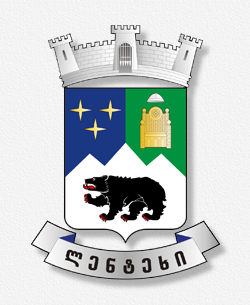 ლენტეხის მუნიციპალიტეტის 2023 წლის ბიუჯეტისშესრულების ანგარიშიI თავი.მუნიციპალიტეტის ბიუჯეტის ძირითადი მაჩვენებლების შესრულება1) ბიუჯეტის ბალანსი საბიუჯეტო კლასიფიკაციის მიხედვით:2) საბიუჯეტო კლასიფიკაციის მიხედვით ბიუჯეტის შემოსულობების და გადასახდელების შედარება შესაბამისი პერიოდის გეგმურ მაჩვენებლებთანა) საგადასახადო შემოსავლებიბ) გრანტებიგ) სხვა შემოსავლებიდ) არაფინანსური აქტივების კლება ე) ხარჯები ეკონომიკური კლასიფიკაციის მუხლების მიხედვითვ)  არაფინანსური აქტივების ზრდაარაფინანსური აქტივების ზრდის მაჩვენებელი პროგრამული კლასიფიკაციის კოდების მიხედვით შემდეგია:ზ) ვალდებულებებით) ბიუჯეტის ფინანსური აქტივების ცვლილებასაანგარიშო პერიოდში ფინანსური აქტივების ცვლილება განისაზღვრა -1200.4 ათასი ლარის ოდენობით.ფინანსური აქტივების ზრდამ შეადგინა 3740.9 ათასი ლარი, ხოლო ფინანსური აქტივების კლებამ შეადგინა 4941.3 ათასი ლარი.ი) ბიუჯეტის ანგარიშებზე არსებულ ნაშთები2023 წლის 1 იანვრის მდგომარეობით მუნიციპალიტეტის ანგარიშზე ნაშთის სახით ირიცხებოდა 4,941.3 ათასი ლარი, აღნიშნული ნაშთიდან 4,178.5 ათასი ლარი შეაგდენდა სახელმწიფო ბიუჯეტის ფონდებიდან გამოყოფილ ტრანსფერებს, ხოლო 762.8 საკუთარი შემოსავლებიდან ნარჩენ თანხას. აღნიშნული თანხები გაწერილი იქნა 2023 წლის ბიუჯეტის დაზუსტების დროს დაგეგმილ  ღონისძიებებსა და აღებული ვალდებულებების შესაბამისად. 2024 წლის 1 იანვრის მდგომარეობით მუნიციპალიტეტის ანგარიშზე ნაშთის სახით ირიცხებოდა 3,740.9 ათასი ლარი, აღნიშნული ნაშთიდან 2,421.2 ათასი ლარი შეაგდენდა სახელმწიფო ბიუჯეტის ფონდებიდან გამოყოფილი ტრანსფერები, ხოლო 1,319.7 საკუთარი შემოსავლებიდან ნარჩენი თანხა.2)  შესრულება ბიუჯეტის ხარჯებისა და არაფინანსური აქტივების ფუნქციონალური კლასიფიკაციის მიხედვითII თავი.ლენტეხის მუნიციპალიტეტის ბიუჯეტის ასიგნებების შესრულება3.1. პროგრამის დასახელება  სკოლამდელი განათლება (პროგრამული კოდი 04 01)განმახორციელებელი:  ა(ა)იპ ლენტეხის მუნიციპალიტეტის ბაგა-ბაღიპროგრამის აღწერა და მიზანი:საქართველოს ორგანული კანონის „ადგილობრივი თვითმმართველობის კოდექსი“ მიხედვით ადრეული და სკოლამდელი აღზრდისა და განათლების დაწესებულებების შექმნა და მათი ფუნქციონირების უზრუნველყოფა მუნიციპალიტეტის საკუთარ (ექსკლუზიურ) უფლებამოსილებას წარმოადგენს. ამავე კანონის მიხედვით ასევე აკრძალულია მუნიციპალიტეტის მართვაში არსებულ ადრეული და სკოლამდელი აღზრდისა და განათლების საჯარო დაწესებულებებში სასწავლო-აღმზრდელობითი მომსახურებისა და კვებითი მომსახურებისათვის გადასახადის, ტარიფის ან სხვა საფასურის შემოღება.  შესაბამისად, მუნიციპალიტეტი ვალდებულია უზრუნველყოს სკოლამდელი აღზრდის დაწესებულებების შეუფერხებელი ფუნქციონირებისათვის საჭირო ფინანსების გამოყოფა. ლენტეხის მუნიციპალიტეტის ერთ-ერთ ძირითად პრიორიტეტს სწორედ მუნიციპალიტეტში მცხოვრები ბაგა-ბაღის ასაკის ბავშვებისათვის სკოლამდელი აღზრდის დაწესებულებების ხელმისაწვდომობა წარმოადგენს. დღეის მდგომარეობით ლენტეხის მუნიციპალიტეტის ტერიტორიაზე ფუნქციონირებს 11 სკოლამდელი აღზრდის დაწესებულება, სადაც სააღმზრდელო პროცესს გადის 190-მდე ბავშვი. მუნიციპალიტეტში არსებული ბაღების რაოდენობა სრულად ვერ უზრუნველყოფს მუნიციპალიტეტის ტერიტორიაზე მცხოვრები საბავშვო ბაღის ასაკის ბავშვების მიღებას და შესაბამისი სააღზრდელო პროცესის წარმართვას. ბაგა-ბაღებსა და ადმინისტრსციაში ჯამში დასაქმებულია 130 თანამშრომელი. პროგრამის მიზანია: მუნიციპალიტეტის ტერიტორიაზე მცხოვრები 2-დან 6 წლამდე ყველა ბავშვის უზრუნველყოფა საბავშო ბაღის მომსახურებით, შესაბამისი სააღმზრდელო პროცესით. სკოლის ასაკს მიღწეული ბავშვების მზაობა საშუალო განათლების მიღებისათვის. პროგრამის მიზანს ასევე წარმოადგენს მუნიციპალიტეტის სკოლამდელი აღზრდის დაწესებულებებში სააღმზრდელო პროცესის უზრუნველყოფა შესაბამისი პირობებით, მათ შორის: სააღმზრდელო დაწესებულებებში დაცული იქნება სახელმწიფოს მიერ დადგენილი სტანდარტების უმეტესობა, დაცული იქნება სანიტარული და ჰიგიენური, კვების ორგანიზებისა და კვების რაციონის ნორმები.3.2. პროგრამის დასახელება  საჯარო სკოლების  მოსწავლეების ტრანსპორტით უზრუნველყოფა (პროგრამული კოდი 04 04)განმახორციელებელი: ლენტეხის მუნიციპალიტეტის სივრცითი მოწყობისა და ინფრასტრუქტურის სამსახური პროგრამის აღწერა და მიზანი: პროგრამით გათვალისწინებულია სკოლის მოსწავლეების ტრანსპორტირებით უზრუნველყოფა ისეთი სოფლებიდან, სადაც არ არის საჯარო სკოლა, ბავშვების გადაყვანას ახლო მდებარე საჯარო სკოლებში და მათ უკან სახლში დაბრუნებას. პროგრამის მიზანია: ყველა მოსწავლისათვის სკოლაში მისასვლელი უსაფრთხო ტრანსპორტის ხელმისაწვდომობის უზრუნველყოფა.4.1. ქვეპროგრამის დასახელება და პროგრამული კოდი  აა(ა)იპ „ლენტეხის მუნიციპალიტეტის ოლეგ ლიპარტელიანის სახელობის კომპლექსური სპორტული სკოლა (პროგრამული კოდი 05 01 02)ქვეპროგრამის განმახორციელებელი: ა(ა)იპ „ლენტეხის მუნიციპალიტეტის ოლეგ ლიპარტელიანის სახელობის კომპლექსური სპორტული სკოლაქვეპროგრამის აღწერა და მიზანი:  პროგრამის ფარგლებში ფინანსდება  ა(ა)იპ.ოლეგ ლიპარტელიანის სახელობის ლენტეხის ოლიმპიური მომზადების ცენტრი,      ა(აპ.ოლეგ ლიპარტელიანის სახელობის ლენტეხის ოლიმპიური მომზადების ცენტრი გახლავთ სპორტული ორგანიზაცია, რომელსაც აქვს კარგი მატერიალურ -ტექნიკური ბაზა როგორიცაა: რაგბის და ფეხბურთის სტადიონი, თანამედროვე სარბენი ბილიკი, საცურაო აუზი, ტრენაჟორების დარბაზი, საშხაპეები.(ცალკე ვაჟებისათვის, ცალკე გოგონებისათვის) ათი ერთეული სხვადასხვა სახეობის სავარჯიშო დანადგარი, საკონფერენციო დარბაზი 50 კაცზე, ინტერნეტი. ცენტრში დასაქმებულია სულ: 14 თანამშრომელი, ფუნქციონირებს რაგბის, ფეხბურთისა და მკლავჭიდის სექციები, სადაც გაერთიანებულია სულ: 87 სპორტსმენი, მათგან: რაგბში -50, ფეხბურთში-25 ხოლო, მკლავჭიდში -12 აღსაზრდელი.ქვეპროგრამის მიზანია:- ხელი შეუწყოს მოზარდებში ჯანსაღი ცხოვრების წესის დამკვიდრებას; - მეტი მოზარდის ჩართვა სპორტში; - მუნიციპალიტეტის სპორტული შედეგების წარმოჩენა ქვეყნის მასშტაბით. მოსალოდნელი შედეგი: წლიდან წლამდე სასპორტო სკოლით მოსარგებლეთა გაზრდილი რაოდენობა.მოსალოდნელი შუალედური შედეგები:  სპორტული წრეებით სარგებლობის მაქსიმალური ხელმისაწვდომობა;  ჯანსაღი ცხოვრების წესით დაკავებული ახალგაზრდობა;  წარმატებული სპორტსმენები და მუნიციპალიტეტის ნაკრები გუნდები სპორტის სხვადასხვა სფეროში.4.2. ქვეპროგრამის დასახელება და პროგრამული კოდი ა(ა)იპ ლენტეხის მუნიციპალიტეტის ტურიზმის განვითარების ცენტრი ლაილა (პროგრამული კოდი 05 01 02)ქვეპროგრამის განმახორციელებელი: ა(ა)იპ ლენტეხის მუნიციპალიტეტის ტურიზმის განვითარების ცენტრი ლაილაქვეპროგრამის აღწერა და მიზანი: ქვეპროგრამის ფარგლებში ფინანსდება საფეხბურთო სკოლა მამისონი,  სადაც სხვადასხვა ასაკობრივ ჯგუფში ფეხბურთს ეუფლება 48 ბავშვი,  რომელთაც სამწვრთნელო პროცესი უტარდებათ კვირაში 3-ჯერ.  კომპლექსში დასაქმებულია ჯამში  13 ადამიანი. კლუბის აღსაზრდელები პერიოდულად გადიან სპორტულ შეკრებებს, მონაწილეობას ღებულობენ სპორტულ შეჯიბრებეში და ტურნირებში, რეგიონებში საქართველოს მთელი  მასშტაბით.ქვეპროგრამის მიზანია: - ხელი შეუწყოს მოზარდებში ჯანსაღი ცხოვრების წესის დამკვიდრებას; - მეტი მოზარდის ჩართვა ფეხბურთში, ბავშვებისა და მოზარდების მეთოდური აღზრდა/დაოსტატება; - მუნიციპალიტეტის სპორტული შედეგების წარმოჩენა, საფეხბურთო შეჯიბრებების მაღალ დონეზე ჩატარება. 4.3.  ქვეპროგრამის დასახელება და პროგრამული კოდი ა(ა)ი.პ.  ლენტეხის მუნიციპალიტეტის სასპორტო სკოლების გაერთიანება (პროგრამული კოდი 05 01 03)ქვეპროგრამის განმახორციელებელი: ა(ა)ი.პ.  ლენტეხის მუნიციპალიტეტის სასპორტო სკოლების გაერთიანებაქვეპროგრამის აღწერა და მიზანი: პროგრამის ფარგლებში ფინანსდება ა(ა)იპ ლენტეხის სასპორტო სკოლების გაერთიანება, ა(ა)იპ ლენტეხის სასპორტო სკოლების გაერთიანებაში  ფუნქციონირებს შემდეგი სტრუქტურული ერთეულები: ლენტეხის კომპლექსური სასპორტო სკოლა, მეკლდეურობის სკოლა და ლაშხეთის სასპორტო სკოლა. გაერთიანების ძირითად ბაზებს წარმოადგენს: დაბა ლენტეხის კომპლექსური სასპორტო სკოლა, ლენტეხის #1 , ჩოლურის, ხელედის და ლაშხეთის საჯარო სკოლები. სასპორტო სკოლების გაერთიანებაში დასაქმებულია სულ 25 თანამშრომელი, რომელთა უმრავლესობა არის კვალიფიციური მწვრთნელი, ისინი ავარჯიშებენ მოსწავლე ახალგაზრდობას ქართულ ჭიდაობაში, ჭიდაობა ძიუდოში, სამბოში, ფრენბურთში, კალათბურთსა და მეკლდეურობაში. გაერთიანებაში სულ 202 აღსაზრდელია, მათგან: ჭიდაობის სექციებში გაერთიანებულია-130 ბენეფიციარი.(ჩიხარეშის სკოლაში-30, ჟახუნდერის სკოლაში-30, ჩოლურის სკოლაში-16, ხელედის სკოლაში-14 და ლენტეხის კომპლექსურ სკოლაში-40). ფრენბურთის სექციებში გაერთიანებულია სულ-62 სპორტსმენი (ჩიხარეშში-20, ხელედში-12, დაბა ლენტეხში-30), მეკლდეურობის სექციას ჰყავს სულ: 10 აღსაზრდელი.      სასპორტო სკოლების გაერთიანების მიზანია მოზარდი თაობის აღზრდა, დაოსტატება, ჯანსაღი ცხოვრების წესის დამკვიდრება, პოპულარიზაცია. სათანადო პირობების შექმნა მათი წვრთნისა და დაოსტატების საქმეში. მონაწილეობის მიღება სპორტისა და ახალგაზრდობის სამინისტროს და სხვა სპორტული ფედერაციების მიერ დაგეგმილ სპორტულ ღონისძიებებში.ქვეპროგრამის მიზანია:მოზარდი თაობის ჩართულობის გაზრდა სპორტის სხვა და სხვა სახეობებში, საქართველოს ჩემპიონთა და პრიზიორთა რიცხვის გაზრდა.მოსალოდნელი შუალედური შედეგები:  მოზარდი თაობის აღზრდა, დაოსტატება, ჯანსაღი ცხოვრების წესის დამკვიდრება, პოპულარიზაცია. სათანადო პირობების შექმნა მათი წვრთნისა და დაოსტატების საქმეში.4.4. ქვეპროგრამის დასახელება და პროგრამული კოდი ა(ა)იპ ლენტეხის მუნიციპალიტეტის საბიბლიოთეკო გაერთიანება (პროგრამული კოდი 05 01 04)ქვეპროგრამის განმახორციელებელი: ა(ა)იპ ლენტეხის მუნიციპალიტეტის საბიბლიოთეკო გაერთიანებაქვეპროგრამის აღწერა და მიზანი: პროგრამის ფარგლებში ფინანსდება ლენტეხის ,მუნიციპალიტეტის  ა(ა) ი პ. საბიბლიოთეკო გაერთიანება,რომელიც შედგება  1-ცენტრალური 1 საბავშვო და  16  სასოფლო ბიბლიოთეკისაგან. საბიბლიოთეკო გაერთიანების წიგნადი ფონდი მთლიანად შეადგენს 35 ათას ერთეულს.დასაქმებულია  45 თანამშრომელი, მთავარ ბიბლიოთეკაში ეწყობა ახალი წიგნების პრეზენტაცია და საჯარო კითხვის დღე, თემატური  საღამოები გამოფენები,ლექციები სხვადასხვა თემაზე, ეწყობა ახალი წიგნების  პრეზენტაცია, იშვიათად მაგრამ მაინც ხერხდება   გაერთიანებაში შემავალი   ბიბლიოთეკების წიგნადი ფონდის შევსება.ქვეპროგრამის მიზანია:- ლენტეხის მუნიციპალიტეტში მკითხველთა  გაზრდილი რაოდენობა და დაინტერესება  ახალი წიგნადი ფონდით4.5.  ქვეპროგრამის დასახელება და პროგრამული კოდი ა(ა)იპ ლენტეხის მუნიციპალიტეტის ლადო მუსელიანის მხარეთმცოდნეობის მუზეუმი (პროგრამული კოდი 05 02 01 01)ქვეპროგრამის განმახორციელებელი: ა(ა)იპ ლენტეხის მუნიციპალიტეტის ლადო მუსელიანის მხარეთმცოდნეობის მუზეუმიქვეპროგრამის აღწერა და მიზანი: პროგრამის ფარგლებში ფინანსდება ლენტეხის მუნიციპალიტეტის მხარეთმცოდნეობის მუზეუმი,რომელიც ხელს უწყობს სვანეთის კულტურული  მემკვიდრეობისა და ხელოვნების საგანძურის პოპულარიზაციას.მუზეუმში დაცულია  დაახლოებით  4000 მდე ექსპონატი. მათ შორის ეთნოგრაფიული,არქეოლოგიური, ყოფითი ნივთები და სტამბური წიგნები.მუზეუმში დასაქმებულია 18 თანამშრომელი,წლის განმავლობაში მასპინძლობს 1500 მდე  უცხოელ და ადგილობრივ ვიზიტორებს,მუზეუმში ეწყობა სხვადასხვა სახის ღონისძიებები.აწყობს  გასვლით ექსპედიციებს ქვემო სვანეთის სოფლებში ღირებული ექსპონსტების მოსაძიებლად.სახელოვნებო განათლების ხელშეწყობის ქვეპროგრამის მიზანია: სხვადასხვა სამეცნიერო-საგანმანათლებლო პროექტების განხორციელება,ექსპონატების შეგროვება- დაცვა-პოპულარიზაცია4.6.  ქვეპროგრამის დასახელება და პროგრამული კოდი ა(ა)იპ ლენტეხის მუნიციპალიტეტის კულტურის დაწესებულებათა გაერთიანება (პროგრამული კოდი 05 02 01 02)ქვეპროგრამის განმახორციელებელი: ა(ა)იპ ლენტეხის მუნიციპალიტეტის კულტურის დაწესებულებათა გაერთიანებაქვეპროგრამის აღწერა და მიზანი: პროგრამის ფარგლებში ფინანსდება  ლენტეხის მუნიციპალიტეტის ა(ა)ი.პ. კულტურის დაწესებულებათა გაერთიანება, სადაც დასაქმებულია 65 თანამშრომელი.გაერთიანებაში შემავალი სტრუქტურული ერთეულებია: მოსწავლე-ახალგაზრდობის სახლი „ძიება+“, ჯოკია  მეშველიანის  სახელობის ანსამბლი „ლილე“ ,ხელოვნების სკოლა „თ ო რ ა ა ნ ი“,  სამხატვრო სკოლა, სამუსიკო სკოლა,ჩოლურის  ფოლკლორის სახლი, ნანარის კულტურის სახლი, ხელედის  კულტურის სახლი, ანსამბლი  :ლაშხეთი“, სოფ. ჩიხსრეშის  ანსამბლი  და 7  სასოფლო საკლუბო დაწესებულება.   კულტურის დაწესებულებათა  გაერთიანების მიზანია: სვანური  ფოლკლორის,აგრეთვე საქართველოს სხვადასხვა კუთხეების ფოლკლორის  უნიკალური ნიმუშების შენარჩუნება და  მსმენელამდე მიტანა,ძველი საგალობლების აღდგენა,ჭუნირზე და ჩანგზე დაკვრის სწავლება,ხის ნაკეთობების დამზადების ტექნოლოგიის   დახვეწა,ძველი  ქართული  ორნამენტების მოძიება და დამუშავება , სვანური ქუდების დამზადება და სხვ.   კულტურის დაწესებულებათა გაერთიანებაში შემავალ  სამხატვრო   სკოლაში  მოსწავლეები ეუფლებიან  ხალხურ რეწვას, გობელენს, ხეზე კვეთას, ფერწერას, ძერწვას, ქსოვას და სხვ.   კულტურის დაწესებულებათა გაერთიანებაში შემავალი  სტრუქტურული ერთეულების თანამშრომლების მიზანია ახალგაზრდებისა და მისახლეობის ფართო მასების ჩაბმა სხვადასხვა სახის კულტურულ ღონისძიებებში,როგორც ადგილობრივ, ასევე   საქართველოს  სხვა რეგიონში და  საზღვარგარეთაც.  ასევა  მოსწავლე ასალგაზრდულ სახლში  ბავშვები ეუფლებიან ფოლკლორს, ხალხურ საკრავებზე დაკვრის ხელოვნებას, საესტრადო სიმღერების შესწავლას, სასცენო ხელოვნებას, მხატრვულ კითხვას, საქართველოს და საგნობრივი წრეებში  ცოდნის გაღრმავებას. ასევე შემოქმედებითი მიდრეკილების განვითარებისა და კულტურული მემკვიდრეობისშესწავლისათვის შესაბამისი პირობების შექმნა; სიმღერის, ფოლკლორის, სხვადასხვა ინსტრუმენტებზეშემსწავლელი წრეების ჩამოყალიბება; კულტურული ღონისძიებების ჩატარება მუნიციპალიტეტისტერიტორიაზე; ფასიანი და საერო დღესასწაულების ღონისძიებების მოწყობა;ქვეპროგრამის მიზანია: მუნიციპალიტეტში მცხოვრები ბავშვებისა და მოზარდების გაზრდილი მოთხოვნა არაფორმალურიგანათლებაზე; კულტურულ ღონისძიებებში, კონკურსებსა და ფესტივალებში მონაწილეთა გაზრდილიმაჩვენებელი. სვანური  ფოლკლორის,აგრეთვე საქართველოს სხვადასხვა კუთხეების ფოლკლორის  უნიკალური ნიმუშების შენარჩუნება და  მსმენელამდე მიტანა,ძველი საგალობლების აღდგენა,ჭუნირზე და ჩანგზე დაკვრის სწავლება,ხის ნაკეთობების დამზადების ტექნოლოგიის   დახვეწა,ძველი  ქართული  ორნამენტების მოძიება და დამუშავება , სვანური ქუდების დამზადება და სხვა.4.7.  ქვეპროგრამის დასახელება და პროგრამული კოდი ა(ა)იპ  ლენტეხის მუნიციპალიტეტის ჯოკია მეშველიანის სახელობის კულტურის სახლი (პროგრამული კოდი 05 02 02)ქვეპროგრამის განმახორციელებელი: ა(ა)იპ  ლენტეხის მუნიციპალიტეტის ჯოკია მეშველიანის სახელობის კულტურის სახლიქვეპროგრამის აღწერა და მიზანი:  ლენტეხის მუნიციპალიტეტის ა(ა)ი.პ. „ჯოკია მეშველიანის სახელობის  კულტურის ცენტრი,სადაც  დასაქმებულია  35 თანამშრომელი და მოქმედებს სიმღერისა და ცეკვის ფოლკლორული ანსამბლი  „ლაგუშედა“. ქვეპროგრამა მოიცავს:  ა) სვანური ფოლკლორის (სიმღერის და ცეკვის) აგრეთვე საქართველოს სხვა კუთხეების ფილკლორის (სიმღერისა და ცეკვის)  უნიკალური ნიმუშების შენარჩუნებას, უკვე მივიწყებული სიმღერების აღდგენას და მსმენელისთვის მათ მიწოდებას ბ) ხალხის წიაღში არსებული ძველი სიმღერების შესწსვლას, დამუშავებას  და მსმენელის წინაშე წარდგენასქვეპროგრამის მიზანია: - ფილკლორულ ფესტივალებში და სახალხო დღესასწაულებში მონაწილეობა,ფოლკლორული საღამოების მოწყობა  ლენტეხში და საქართველოს სხვა რეგიონებში.4.8.  ქვეპროგრამის დასახელება და პროგრამული კოდი  ახალგაზრდობის მხარდაჭერაღონისძიებები (პროგრამული კოდი 05 02 03)ქვეპროგრამის განმახორციელებელი:  განათლების, კულტურის, ძეგლთა დაცვის, სპორტისა და ახალგაზრდობის საქმეთა სამსახურიქვეპროგრამის აღწერა და მიზანი: პროგრამა ითვალისწინებს ახალგაზრდული ინიციატივების, ადგილობრივი და საერთაშორისო ახალგაზრდული პროექტების ხელშეწყობას, იგი ორიენტირებულია: მასობრივი სპორტის პოპულარიზაციასა და განვითარებაზე, საზოგადოებაში ცხოვრების ჯანსაღი წესის დამკვიდრებაზე, მოსახლეობის მაქსიმალურ ინკლუზიაზე მასობრივ სპორტულ ღონისძიებებში. იგი ასევე გულისხმობს ამბროლაურის მუნიციპალიტეტის მოსწავლე-ახალგაზრდობისთვის დ. ლენტეხში მდებარე სხვადასხვა პროფილის სკოლისგარეშე დაწესებულებების სასწავლო პროგრამებზე თანაბარი წვდომის ხელშეწყობას. პროგრამის ფარგლებში დაგეგმილია ტრანსპორტის მომსახურების  შესყიდვა. ტრანსპორტირება განხორციელდება სამ ძირითად მარშრუტზე სასწავლო პროგრამებში ჩართული ახალგაზრდების გადაადგილების უზრუნველსაყოფად.
პროგრამა ასევე მოიცავს ახალგაზრდებისთვის გასართობი, შემეცნებითი, სპორტული ღონისძიებების პოპულარიზების ხელშეწყობის მიზნით დაგეგმილი აქტივობების მხარდაჭერას. პროგრამის განხორციელებით ახალგაზრდებს საკუთარი უნარების რეალიზებისა და განვითარების შესაძლებლობა მიეცემათ.ქვეპროგრამის მიზანია: სამოქალაქო საზოგადოების მშენებლობაში ახალგაზრდობის ჩართულობის ზრდა;
ახალგაზრდებისთვის სოციალურ-საგანმანათლებლო, გასართობ-შემეცნებით, სპორტულ და სხვა ტიპის ღონისძიებების მოწყობა და მათში მონაწილეობისმიღება; ახალგაზრდებისთვის შეიქმნება შესაბამისი გარემო საკუთარი უნარების განვითარებისა და რეალიზებისათვის.4.11.  ქვეპროგრამის დასახელება და პროგრამული კოდი კულტურული ღონისძიებების დაფინანსება (პროგრამული კოდი 05 02 06)ქვეპროგრამის განმახორციელებელი: ლენტეხის მუნიციპალიტეტის მერიის განათლების, კულტურის, სპორტის, ახალგაზრდობის საქმეთა, ბავშვთა უფლებების დაცვისა და მხარდაჭერის სამსახურიქვეპროგრამის აღწერა და მიზანი: ქვეპროგრამების განხორციელება ითვალისწინებს ლენტეხის მუნიციპალიტეტში საერო-სადღესასწაიულო დღეების აღნიშვნას, მუნიციპალური ღონისძიებების: ახალი წელი; ბავშვთა დაცვის საერთაშორისო დღის აღსანიშნავი ღონისძიება; ინტელექტუალური კონკურსი "ეტალონი"; სამოყვარულო კალათბურთის გუნდისათვის ფორმების შეძენა;  ჩემპიონატი ფეინთბოლში 2023 წ. ქვეპროგარმის მიზანია: კულტურულ ცხოვრებაში ფართო საზოგადოების ჩართვა; მუნიციპალიტეტის კულტურული ცხოვრების გამრავალფეროვნება; უზრუნელყოფილი იქნება კულტურულ ცხოვრებაში შშმ პირთა ჩართულობა;  სხვადასხვა კულტურის შეუზღუდავი თვითგამოხავისა და კულტურათა შორის დიალოგის გაღრმავება.  4.12.  პროგრამის დასახელება და პროგრამული კოდი რელიგიური ორგანიზაციების ხელშეწყობა (პროგრამული კოდი 05 03)პროგრამის განმახორციელებელი: ლენტეხის მუნიციპალიტეტის მატერიალურ ტექნიკური სამსახურიპროგრამის აღწერა და მიზანი: დაბა ლენტეხში და სოფ. ხელედში არსებული მონასტრების შეშით უზრუნველყოფა.მოსახლეობის ჯანმრთელობის დაცვა და სოციალური  უზრუნველყოფა IV თავი.ლენტეხის მუნიციპალიტეტის მიერ დაფუძნებული ა(ა)იპ-ების ბიუჯეტების შესრულებამუნიციპალიტეტის ბიუჯეტის ძირითადი მაჩვენებლების შესრულება1) ბიუჯეტის ბალანსი საბიუჯეტო კლასიფიკაციის მიხედვით:2) საბიუჯეტო კლასიფიკაციის მიხედვით ბიუჯეტის შემოსულობების და გადასახდელების შედარება შესაბამისი პერიოდის გეგმურ მაჩვენებლებთანა) საგადასახადო შემოსავლებიბ) გრანტებიგ) სხვა შემოსავლებისანქციები (ჯარიმები და საურავები)-ს მუხლის დაგეგმვის მატება მოხდა საგზაო ვიდეო სამეთვალყურეო კამერების დამონტაჟების შემდეგ, მაგრამ ინტერნეტთან კავშირის არ ქონის გამო მათი ამუშავება ვერ მოხერხდა, შესაბამისად ჯარიმების გეგმის შეუსრულებლობა გამოწვეულია საგზაო წესების დარღვევების დაუფიქსირებლიობის გამო.დ) არაფინანსური აქტივების კლება2023 წელს არაფინანსური აქტივების კლების მუხლის დაგეგმვა მოხდა არაწარმოებული აქტივების (მიწის გაყიდვა, პრივატიზების), ხოლო ძირითადი აქტივების პრივატიზება არ დაგეგმილა. სახელმწიფოს მიერ ძირითად აქტივებზე აუქციონის ჩატარების დასრულების შემდეგ მოხდა შენობა-ნაგებობის გაყიდვა, რომელიც განხორციელდა წლის ბოლო კვარტალში, ხოლო თანხის ჩამორიცხვა მოხდა 25 დეკემბერს შესაბამისად მისი დაგეგმვაც ვერ მოხერხდა. ე) ხარჯები ეკონომიკური კლასიფიკაციის მუხლების მიხედვითსხვა ხარჯების მუხლის შეუსრულებლობა გამოიწვია სტიქიის შედეგების სალიკვიდაციოდ საქართველოს მთავრობის განკარგულებით გამოყოფილი, საცხოვრებელი შენობების სახურავების შეკეთებისათვის თანხების აუთვისებლობამ, რომელის გამომწვევი მიზეზიც წლის ბოლოს გაფორმებული ხელშეკრულებებია, შესაბამისად აღნიშნული სამუშოების შესრულებაც ვერ მოხერხდა. ვ)  არაფინანსური აქტივების ზრდაარაფინანსური აქტივების ზრდის მაჩვენებელი პროგრამული კლასიფიკაციის კოდების მიხედვით შემდეგია:ზ) ვალდებულებებიბიუჯეტის ვალდებულებების ცვლილება განისაზღვრა 55.6 ათასი ლარი ოდენობით. აღნიშნული წარმოადგენს მუნიციპალური განვითარების ფონდიდან 2017 წელს მიღებული სესხის ძირითადი თანხის დაფარვას, რომლის გადახდა დაიწყო 2019 წლის ოქტომბერში და დასრულდება 2026 წლის აპრილში.  2022 წლის 1 იანვრის მდგომარეობით ონის მუნიციპალიტეტის სასესხო ვალდებულებები ჯამში შეადგენდა 250.2 ათას ლარს, 2023 წლის 1 იანვრის მდგომარეობით 194.6  ათას ლარს, 2024 წლის 1 იანვრისათვის იყო 139.0 ათასი ლარი, ხოლო 2024 წლის 31 დეკემბერის მდგომარეობით 83.4 ათასი ლარი. თ) ბიუჯეტის ფინანსური აქტივების ცვლილებასაანგარიშო პერიოდში ფინანსური აქტივების ცვლილება განისაზღვრა -1200.4 ათასი ლარის ოდენობით.ფინანსური აქტივების ზრდამ შეადგინა 3740.9 ათასი ლარი, ხოლო ფინანსური აქტივების კლებამ შეადგინა 4941.3 ათასი ლარი.ფინანსური აქტივების ზრდა გამოიწვია წლის ბოლოს განკარგულებებით გამოყოფილი თანხების მიღებამ.  ი) ბიუჯეტის ანგარიშებზე არსებულ ნაშთები2023 წლის 1 იანვრის მდგომარეობით მუნიციპალიტეტის ანგარიშზე ნაშთის სახით ირიცხებოდა 4,941.3 ათასი ლარი, აღნიშნული ნაშთიდან 4,178.5 ათასი ლარი შეაგდენდა სახელმწიფო ბიუჯეტის ფონდებიდან გამოყოფილ ტრანსფერებს, ხოლო 762.8 საკუთარი შემოსავლებიდან ნარჩენ თანხას. აღნიშნული თანხები გაწერილი იქნა 2023 წლის ბიუჯეტის დაზუსტების დროს დაგეგმილ  ღონისძიებებსა და აღებული ვალდებულებების შესაბამისად. 2024 წლის 1 იანვრის მდგომარეობით მუნიციპალიტეტის ანგარიშზე ნაშთის სახით ირიცხებოდა 3,740.9 ათასი ლარი, აღნიშნული ნაშთიდან 2,421.2 ათასი ლარი შეაგდენდა სახელმწიფო ბიუჯეტის ფონდებიდან გამოყოფილი ტრანსფერები, ხოლო 1,319.7 საკუთარი შემოსავლებიდან ნარჩენი თანხა.2)  შესრულება ბიუჯეტის ხარჯებისა და არაფინანსური აქტივების ფუნქციონალური კლასიფიკაციის მიხედვითII თავი.ლენტეხის მუნიციპალიტეტის ბიუჯეტის ასიგნებების შესრულებაშესრულება პრიორიტეტების, პროგრამებისა და ქვეპროგრამების მიხედვით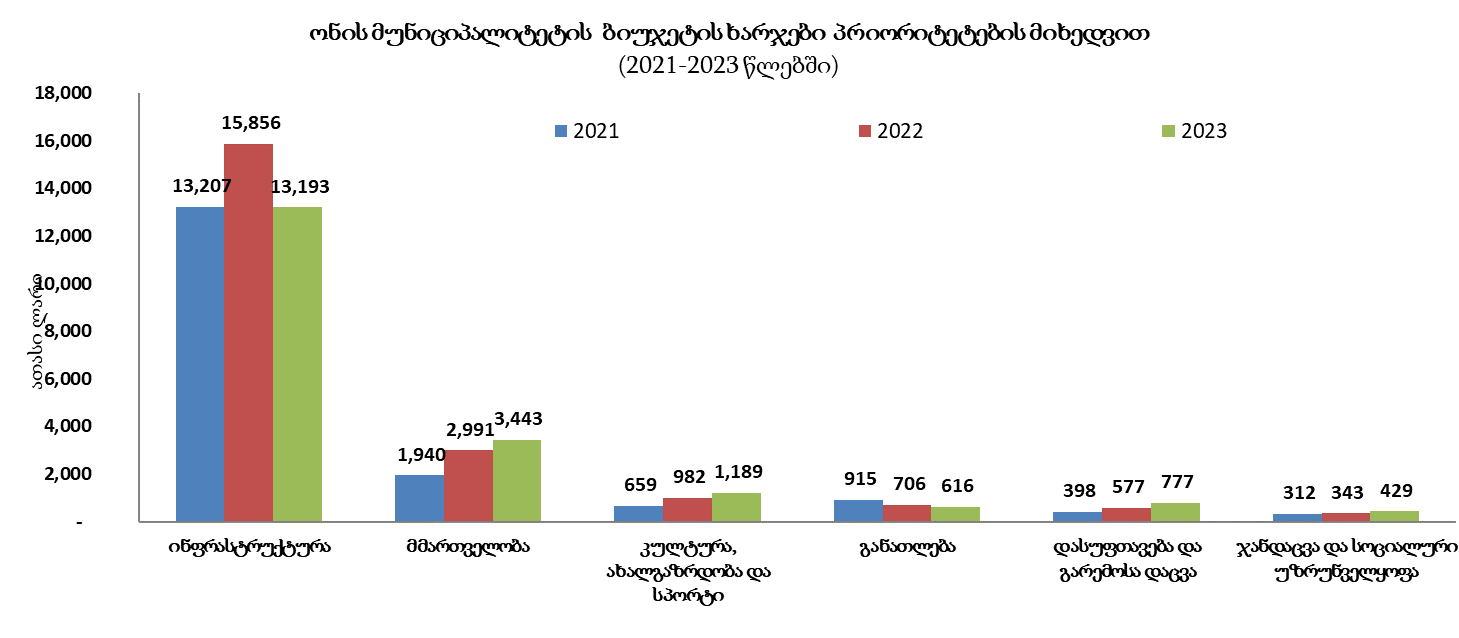 ინფრასტრუქტურის განვითარება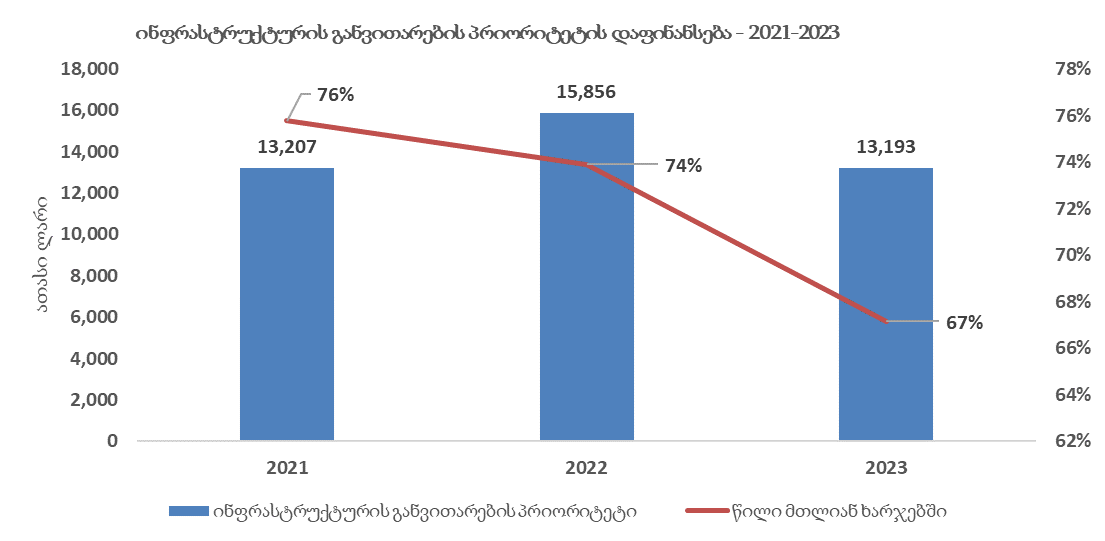 1.1. ქვეპროგრამის დასახელება და პროგრამული კოდი გზების კაპიტალური შეკეთება (პროგრამული კოდი 02 01 01)ქვეპროგრამის განმახორციელებელი: ლენტეხის მუნიციპალიტეტის სივრცითი მოწყობისა და ინფრასტრუქტურის სამსახურიქვეპროგრამის აღწერა და მიზანი: ქვეპროგრამის ფარგლებში დაგეგმილი იქნა ონის  მუნიციპალიტეტში არსებული დაზიანებული და ამორტიზირებული გზების  კაპიტალური შეკეთება/რეაბილიტაცია, კერძოდ: - სოფ. ლაგვანთა-საკაო-მაჟიეთი-ხიდეშლების მიმართულებით გზის ასფალტო-ბეტონით კაპიტარული რეაბილიტაცია;- სოფ. სევის გზის რეაბილიტაცია ასფალტო-ბეტონის საფარით;- გომი-ჯინჭვისის გზის რეაბილიტაცია ასფალტო-ბეტონის საფარით;- სოფელ ლაჩთის გზის რეაბილიტაცია ასფალტო-ბეტონის საფარით; - სოფელ ლაგვანთაში გზის რეაბილიტაცია ასფალტო-ბეტონის საფარით; - სოფელ ფარახეთში გზის რეაბილიტაცია ასფალტო-ბეტონის საფარით;- სოფელ წოლაში მისასვლელი გზის რეაბილიტაცია;პროექტების დაფინანსება მოხდება რეგიონში განსახორციელებელი პროექტების ფონდიდან და თანადაფინანსებით ადგილობრივი ბიუჯეტიდან. ქვეპროგრამით განისაზღვრა სტიქიური მოვლენების შედეგების საკილვიდაციო ღონისძიებების განხორციელება:- სოფელ ღარში სამი სახიდე გადასასვლელის რეაბილიტაცია;- სოფელ ხეითში შიდა საუბნო სახიდე გადასასვლელის რეაბილიტაცია;- სოფელ გლოლაში დაზიანებული ორი სახიდე გადასასვლელისა და შიდა საუბნო გზის რეაბილიტაცია;- სოფლებში ქვედში, ონჭევში, ბაჯიხევში და პატარა ღებში გზების, ხიდების და საფეხმავლო გადასასვლელების კაპიტალური რეაბილიტაცია.პროგრამა ასევე ითვალისწინებს მუნიციპალიტეტის სოფლებში დაზიანებული გზების კაპიტალურ რეაბილიტაციას. 
ამ პროგრამით გათვალისწინებულია წინა წლებში შესრულებული სამუშაოების ხელშეკრულების პირობებით გათვალისწინებული საგარანტიო თანხები.ქვეპროგრამის მიზანია: ადგილობრივი მნიშვნელობის საგზაო ინფრასტრუქტურა იყოს მოწესრიგებული; მუნიციპალიტეტის სოფლებში მისასვლელ გზებზე მგზავრთა გადაადგილება იყოს დროული, უსაფრთხო და კომფორტული; 1.2.1. ქვეპროგრამის დასახელება და პროგრამული კოდი    წყლის სისტემების რეაბილიტაცია (პროგრამული კოდი 02 02 01)ქვეპროგრამის განმახორციელებელი: ლენტეხის მუნიციპალიტეტის სივრცითი მოწყობისა და ინფრასტრუქტურის სამსახურიქვეპროგრამის აღწერა და მიზანი: ქვეპროგრამის ფარგლებში დაიგეგმა ონის მუნიციპალიტეტის  სოფელებში  სასმელი წყლის სისტემების ცენტრალური მაგისტრალისა და შიდა სასოფლო ქსელის სრული რეაბილიტაცია, კერძოდ: დაიგეგმა სოფელ სამთისში სასმელი წყლის სისტემის რეაბილიტაცია, რომლის დაფინანსებაც მოხდა ადგილობრივი ბიუჯეტის ფარგლებში. ასევე ამ პროგრამით გათვალისწინებული იქნა სოფელ გლოლაში სტიქიის შედეგად დაზიანებული სასმელი წყლის სათავე ნაგებობის სარეაბილიტაციო სამუშაოები და წინა წლებში შესრულებული სამუშაოების ხელშეკრულების  პირობებით გათვალისწინებული საგარანტიო თანხები.ქვეპროგრამის მიზანია: სოფლად მაცხოვრებელი მოსახლეობის ტექნიკურად სუფთა სასმელი წყლით უზრუნველყოფა შეფერხების გარეშე, სოფლებში ცხოვრების პირობების გაუმჯობესება.1.2.2. პროგრამის დასახელება სანიაღვრე არხებისა და ნაპირსამაგრი ნაგებობის მოწყობა, რეაბილიტაცია და ექსპლოატაცია (პროგრამული კოდი 02 02 02)განმახორციელებელი:  ლენტეხის მუნიციპალიტეტის სივრცითი მოწყობისა და ინფრასტრუქტურის სამსახურიპროგრამის აღწერა და მიზანი: ქ. ონის ტერიტორიაზე უხვი ნალექის დროს არსებული სანიაღვრე სისტემები ვერ უზრუნველყოფს წყლის ნაკადის შეჩერებას. ხდება საგზაო ინფრასტრუქტურისა და კერძო საკარმიდამო ნაკვეთების და კომერციული ფართების დატბორვა, საფრთხე ექმნება მოქალაქეთა ჯანმრთელობას. არსებული მდგომარეობის თავიდან აცილების მიზნით აღნიშნული პროგრამის ფარგლებში იგეგმება ქ. ონის ტერიტორიაზე არსებული სანიაღვრე სისტემების წმენდა, რათა უხვი ნალექის პირობებში სანიაღვრე სისტემამ დაუბრკოლებლად შეძლოს ზედაპირული და ფერდობებიდან ჩამომავალი წყლის ნაკადის გატარება, რომ თავიდან ავიცილოთ ქალაქის ტერიტორიის დატბორვა და სხვადასხვა ინფრასტრუქტურული ობიექტების დაზიანება.  პროგრამის ფარგლებში იგეგმება სოფლებში უწერაში და წმენდაურში წყალანირების სისტემის მოწყობა. დაფინანსება მოხდება წილობრივად ადგილობრივი ბიუჯეტის ფარგლებში. პროგრამა ასევე ითვალისწინებს  სტიქიური მოვლენების შედეგად დაზიანებული სოფელ გლოლაში მდინარე ბოყოსა და ილინეს კალაპოტის წმენდისა და ნაპირსამაგრის მოწყობის სამუშაოებს, სოფლებში ქვედი, სორი, ღარი, ბაჯიხევი, გონა, ღები, პატარა ღები, ნაკიეთი და ნიგვზნარაში სანიაღვრე არხების, კალაპოტების წმენდა და ნაპირსამაგრი ნაგებობის მოწყობა-რეაბილიტაციის სამუშაოებს, ასევე ამ პროგრამით გათვალისწინებულია წინა წლებში შესრულებული სამუშაოების ხელშეკრულების  პირობებით გათვალისწინებული საგარანტიო თანხები.პროგრამის მიზანია:  მოსახლეობისთვის უსაფრთხო გარემოს შექმნა და მოსალოდნელი ზიანის თავიდან აცილება. ქალაქსა და სოფლად მაცხოვრებელი მოსახლეობის ყოფითი პირობებისა გაუმჯობესება.  1.2.3. ქვეპროგრამის დასახელება და პროგრამული კოდი    გარე განათების ქსელის ექსპლუატაცია (პროგრამული კოდი 02 03 01)ქვეპროგრამის განმახორციელებელი: ლენტეხის მუნიციპალიტეტის სივრცითი მოწყობისა და ინფრასტრუქტურის სამსახურიქვეპროგრამის აღწერა და მიზანი: ღამის პერიოდში მუნიციპალიტეტში უსაფრთხო გადაადგილებისთვის და კომფორტული გარემოს შექმნისთვის მნიშვნელოვანი ადგილი უკავია გამართული გარე განათების ქსელის ფუნქციონირებას. დღეის მდგომარეობით მუნიციპალიტეტის ტერიტორიაზე გარე განათების ქსელი ფუნქციონირებს ქ. ონში და სოფლების გარკვეულ ნაწილში, გარე განათების ქსელით მოცულია მუნიციპალიტეტის დასახლებული ტერიტორიის 90%. ქვეპროგრამის ფარგლებში დაფინანსდება გარე განათების არსებული ქსელის ექსპლოატაცია, რომელიც მოიცავს შემდეგ ღონისძიებებს:მუნიციპალიტეტის ტერიტორიაზე არსებულ ქსელში მწყობრიდან გამოსული ნათურების გამოცვლას; ამორტიზებული და დაზიანებული განათების ბოძების შეკეთება, ახლით ჩანაცვლებას;დაზიანებული სადენების აღდგენა, შეკეთებას.ქვეპროგრამა ასევე მოიცავს გარე განათების ქსელის მიერ მოხმარებული ელექტროენერგიის ხარჯის ანაზღაურებას (240.0 ათ.ლარი). ქვეპროგრამის მიზანია: კომფორტული გარემოს შექმნა უსაფრთხო გადაადგილებისათვის. 1.2.4. პროგრამის დასახელება კეთილმოწყობის ღონისძიებები (პროგრამული კოდი 02 04)განმახორციელებელი:  ლენტეხის მუნიციპალიტეტის სივრცითი მოწყობისა და ინფრასტრუქტურის სამსახურიპროგრამის აღწერა და მიზანი: მიზანი: ქ. ონში საზოდაგოდოებრივი დანიშნულების სივრცეების კეთილმოწყობა-რეაბილიტაციის პროექტი გულისხმობს ვახტანგ მე-6 და დემეტრე II ქუჩების გარკვეულ მონაკვეთებზე  საფეხმავლო ბილიკების, ღობეების,  გამწვანების ზოლების, გარე განათების მოწყობას. ასევე დაიგეგმა ქ.ონში აგრარული ბაზრის მშენებლობა და ტერიტორიის კეთილმოწყობა, ქალაქ ონში გივი დგვარელის ქუჩაზე სკვერის მოწყობის სამუშაო, ვახტანგ მეექვსის ქუჩაზე სკვერის კეთილმოწყობის სამუშაო  და ქალაქ ონში 20 მეტრიანი სადროშე ბოძის მონტაჟი. პროექტის განხორციელება ითვალისწინებს ქალაქის ურბანული ინფრასტრუქტურის განვითარებას. რომლის დაფინანსება მოხდება რეგიონში განსახორციელებელი პროექტების ფონიდან და თანადაფინანსებით ადგილობრივი ბიუჯეტიდან. ამ პროგრამით გათვალისწინებულია ქ. ონში სორტუანის  მინერალურ წყალზე ღია აუზის მოწყობის დამატებითი სამუშაოების შესრულება რომლის დაფინანსება მოხდება სახელმწიფო ბიუჯეტის გასული წლის ნარჩენი თანხიდან. ასევე ამ პროგრამით გათვალისწინებულია წინა წლებში შესრულებული სამუშაოების ხელშეკრულების  პირობებით გათვალისწინებული საგარანტიო თანხები. პროგრამის მიზანია: ქალაქის ურბანული ინფრასტრუქტურის განვითარება, ქალაქის იერსახის შეცვლა-გალამაზება, ხელი შეეწყოს ტურიზმის განვითარებას. 1.2.5. ქვეპროგრამის დასახელება და პროგრამული კოდი    საცხოვრებელი და არასაცხოვრებელი შენობის ექსპლუატაცია და რეაბილიტაცია (პროგრამული კოდი 02 04 01)ქვეპროგრამის განმახორციელებელი: ლენტეხის მუნიციპალიტეტის სივრცითი მოწყობისა და ინფრასტრუქტურის სამსახურიქვეპროგრამის აღწერა და მიზანი: ქვეპროგრამა ითვალისწინებს ბინათმესაკუთრეთა საკუთრებაში არსებული ქონების რეაბილიტაციის ხელშეწყობას,  რომლის ფარგლებშიც თანამონაწილეობის პრინციპით  დაფინანსდება სხვადასხვა ღონისძიებები მოსახლეობის  განცხადებების და არსებული მდგომარეობის  სიმძიმის გათვალისწინებით.  ბინათმესაკუთრეთა ამხანაგობის წევრებთან შეხვედრები  მიმდინარე პროგრამების გაცნობის მიზნით. ასევე პროგრამის ფარგლებში მოხდება სტიქიის შედეგად დაზიანებული 17 საცხოვრებელი სახლის სახურავების შეკეთება. ქვეპროგრამის მიზანია: არსებული პრობლემების გამოვლენა, მათი მოგვარებისათვის საჭირო გზებისა და მეთოდების ერთობლივად გადაწყვეტა.1.2.6. პროგრამის დასახელება საპროექტო დოკუმენტაციისა და საპროექტო და საექსპერტო მომსახურების შესყიდვა (პროგრამული კოდი 02 06)განმახორციელებელი:  ლენტეხის მუნიციპალიტეტის სივრცითი მოწყობისა და ინფრასტრუქტურის სამსახურიპროგრამის აღწერა და მიზანი: ქვეპროგრამის ფარგლებში ხორციელდება მუნიციპალიტეტის კეთილმოწყობისათვის საპროექტო დოკუმენტაციის შესყიდვა და მიმდინარე სამუშოების საზედამხედველო მომსახურება. იგეგმება 7 პროექტის შესყიდვა: 1. საკრებულოს შენობის რეკონსტრუქციის; 2. გვერითის მჟავეწყალზე მისასვლელი გზის მოწყობის; 3. შეუბნის ადმინისტრაციული შენობის რეაბილიტაციის; 4. ქალაქის კეთილმოწყობის პროექტირების მეორე ეტაპი (ლებანიძე, ვახტანგ მე-6 და ბარათაშვილის ქუჩების); 5. ბრილში მდ.რიონზე გადასასვლელი ხიდის მოწყობის; 6. სოფელ ღებიდან თევრეშო-შიუკაჭალა-სასვანოს გორამდე გზის რეაბილიტაციისათვის; 7. შქმერში ქვაგახეთქილასთან გადმოსახედის მოწყობისათვი; 8. სოფ ღებში (ჭალეების უბანი), პატარა ღებში, უწერაში  (ჟამიერეთ უბანი) ნიგვზნარაში და სორში მდინარე რიონზე პრევენციის მიზნით ნაპირსამაგრი ნაგებობების მოწყობისათვის; 9. ქ.ონში გ.მაისურაძის ქ. N4-ში მდებარე ძველი საბავშვო ბაღის დემონტაჟის; 10. ქ.ონში დგვარელის ქ. N8-ში მდებარე ყოფილი საქვაბის შენობის დემონტაჟის; 11. ქ.ონში ვახტანგ VI-ის ქ. N 8-ში მდებარე ყოფილი სანეპიდსადგურის შენობის დემონტაჟის; 12. სოფელ ღებში სასმელი წყლის სისტემის მოწყობის; 13. სოფლებში: ქვედში, სორში, ონჭევში, ბაჯიხევსა და ღარში 2023 წლის 14 ივნისის და 29-30 ივნისის სტიქიის (წყალდიდობა) შედეგად დაზიანებული ინფრასტრუქტურის (გზები, სანიაღვრე სისტემები, საფეხმავლო ბოგირები, გზის საყრდენი კედლები, წყალსადენის სათავე ნაგებობა, ნაპირსამაგრი ნაგებობები) აღდგენა; 14. სოფელ ცხმორში არსებული ჩანჩქერისა და მიმდებარე ტერიტორიის კეთილმოწყობა; 15. სოციალურად დაუცველი მოსახლეობისათვის სტიქიის შედეგად დაზიანებული სახურავების შეკეთებისათვის; 16. მუზეუმის შიდა ინტერიერის მოწყობა; 17. სოფელ შარდომეთში მდ. რიონზე, სოფელ ხიდეშლებში მდ. ზოფხარულაზე და სოფელ ქვემო ბარში მდ. ბარულაზე არსებული ხიდების რეაბილიტაცია.პროგრამის მიზანია: ხარისხიანი საპროექტო დოკუმენტაციის და სამუშაოების შესყიდვა.1.2.7. პროგრამის დასახელება სოფლის პროგრამის მხარდაჭერა (პროგრამული კოდი 02 07)განმახორციელებელი:  ლენტეხის მუნიციპალიტეტის სივრცითი მოწყობისა და ინფრასტრუქტურის სამსახურიპროგრამის აღწერა და მიზანი: პროგრამით განხორციელდება სოფლის მხარდაჭერის პროგრამის ფარგლებში გამოყოფილი თახებით დაფინანსება, როგორც სახელმწიფო ბიუჯეტიდან ასევე საკუთარი შემოსავლებით წილობრივად. სამუშაოების შესრულება განხორციელდება სოფლის მოსახლეობის მიერ შერჩეული პრიორიტეტით, რაც დამტკიცებულია საკრებულოს განკარგულებით.პროგრამის მიზანია:  გაუმჯობესებული იქნას სოფლების ინფრასტრუქტურა და სოფლად მაცხოვრებელი მოსახლეობის ყოფითი პირობების გაუმჯობესება.დასუფთავება და გარემოს დაცვა 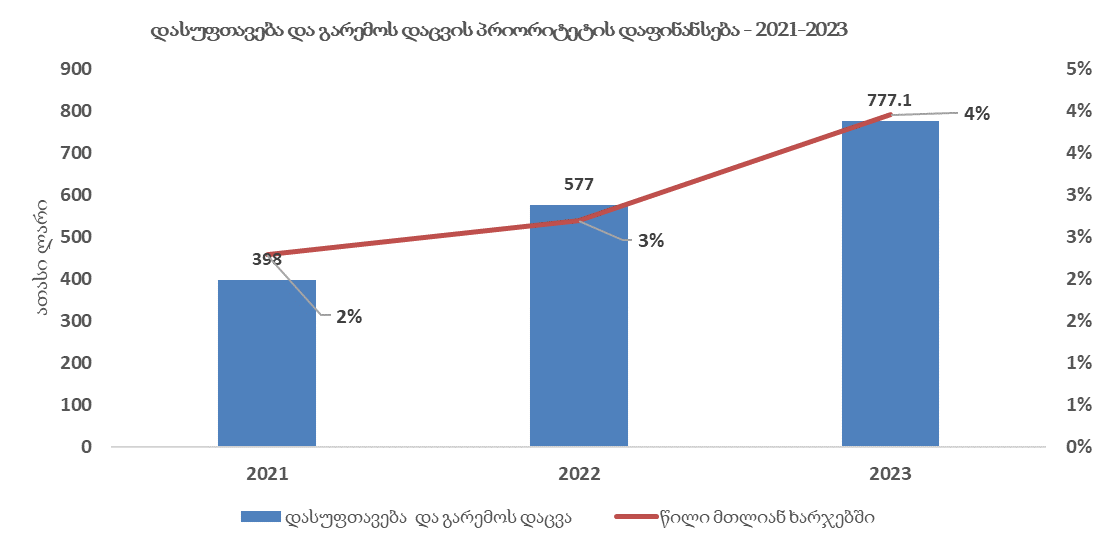 2.1. პროგრამის დასახელება  დასუფთვება და ნარჩენების გატანა (პროგრამული კოდი 03 01)განმახორციელებელი:  ონის მუნიციპალიტეტის სივრცითი მოწყობისა და ინფრასტრუქტურის სამსახურიპროგრამის აღწერა და მიზანი: ქვეპროგრამა ითვალისწინებს ქალაქ ონში და მუნიციპალიტეტის სოფლებში დასუფთავებისა და მასთან დაკავშირებულ მომსახურებას; მოხდება შეგროვილი ნარჩენების ტრანსპორტირება ნაგავსაყრელ პოლიგონზე, ტერიტორია სადაც დგას ბუნკერები დღის განმავლობაში მუდმივად დასუფთავდება, დაცული იქნება მოედნების და სკვერების გამწვანების ზოლი ცხოველების დაზიანებისაგან, ასევე მოხდება დასუფთავების მოსაკრებლის ამოღების ორგანიზება ქალაქ ონის მოსახლეობიდან, ეტაპობრივად დასუფთავების არეალი გაიზრდება.ქვეპროგრამის მიზანია: ნარჩენების შეგროვების ეფექტურობის გაზრდა, შენარჩუნებული იქნას უასაფრთხო და ეკოლოგიურად სუფთა გარემო.     2.2. პროგრამის დასახელება  მწვანე ნარგავების მოვლა-პატრონობა, განვითარება (პროგრამული კოდი 03 02)განმახორციელებელი:  ა(ა)იპ ონის მუნიციპალიტეტის გამწვანების სამსახურიპროგრამის აღწერა და მიზანი: ქვეპროგრამის ფარგლებში ხორციელდება ქალაქ ონში არსებულ სკვერებსა და გამწვანებულ ტერიტორიებზე  მწვანე ნარგავების მოვლისა და აღდგენის ღონისძიები: ნიადაგის მომზადება, დასუფთავება, ერწლიანი და მრავალწლიანი ნარგავების დარგვა, მორწყვა, შეწამვლა და საჭიროების შემთხვევაში შხამქიმიკატების შეტანა. ქვეპროგრამის მიზანია: მოსახლეობისთვის ხელმისაწვდომი მაქსიმალურად გაზრდილი რეკრეაციული ზონები და მოვლილი მწვანე ნარგავები.2.3. პროგრამის დასახელება  უპატრონო ცხოველების თავშესაფარში გადაყვანის ღონისძიება (პროგრამული კოდი 03 03)განმახორციელებელი:  ონის მუნიციპალიტეტის სივრცითი მოწყობისა და ინფრასტრუქტურის სამსახურიპროგრამის აღწერა და მიზანი:ქვეპროგრამის ფარგლებში, მოსახლეობის უსაფრთხოების დაცვის მიზნით, ხორციელდება ონის მუნიციპალიტეტის ადმინისტრაციული ერთეულებში არსებული უმეთვალყურეოდ დარჩენილი ძაღლების თავშესაფარში დროებით გადაყვანის და შესაბამისი მომსახურების გაწევის დაფინანსება. პროგრამის მიზანია: მოსახლეობისათვის უსაფრთხო გარემოს შექმნა.განათლება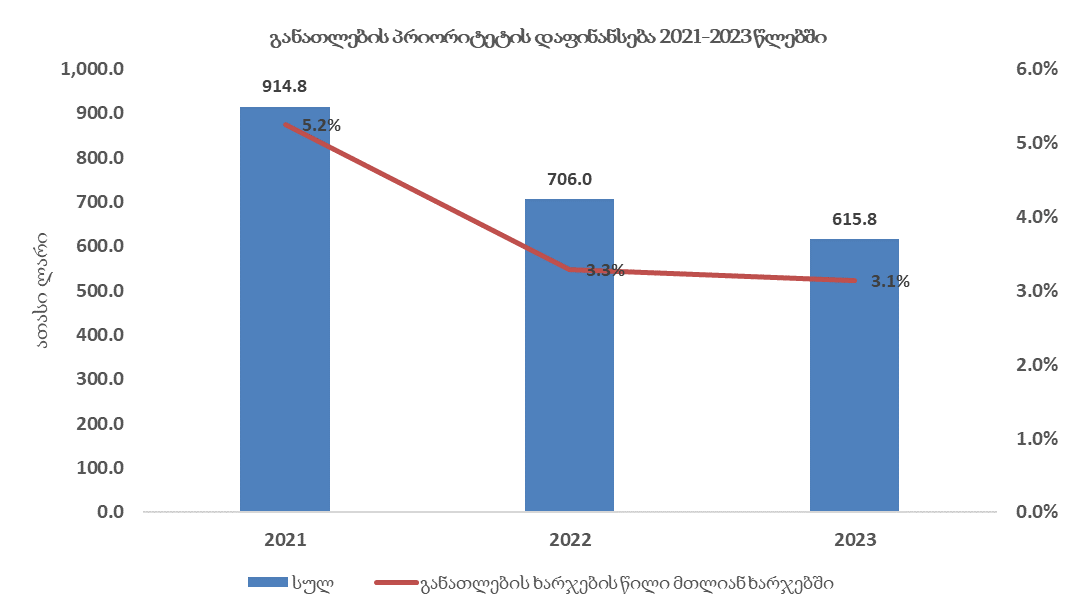 3.1. პროგრამის დასახელება  სკოლამდელი განათლება (პროგრამული კოდი 04 01)განმახორციელებელი:  ა(ა)იპ ლენტეხის მუნიციპალიტეტის ბაგა-ბაღიპროგრამის აღწერა და მიზანი:საქართველოს ორგანული კანონის „ადგილობრივი თვითმმართველობის კოდექსი“ მიხედვით ადრეული და სკოლამდელი აღზრდისა და განათლების დაწესებულებების შექმნა და მათი ფუნქციონირების უზრუნველყოფა მუნიციპალიტეტის საკუთარ (ექსკლუზიურ) უფლებამოსილებას წარმოადგენს. ამავე კანონის მიხედვით ასევე აკრძალულია მუნიციპალიტეტის მართვაში არსებულ ადრეული და სკოლამდელი აღზრდისა და განათლების საჯარო დაწესებულებებში სასწავლო-აღმზრდელობითი მომსახურებისა და კვებითი მომსახურებისათვის გადასახადის, ტარიფის ან სხვა საფასურის შემოღება.  შესაბამისად, მუნიციპალიტეტი ვალდებულია უზრუნველყოს სკოლამდელი აღზრდის დაწესებულებების შეუფერხებელი ფუნქციონირებისათვის საჭირო ფინანსების გამოყოფა. ლენტეხის მუნიციპალიტეტის ერთ-ერთ ძირითად პრიორიტეტს სწორედ მუნიციპალიტეტში მცხოვრები ბაგა-ბაღის ასაკის ბავშვებისათვის სკოლამდელი აღზრდის დაწესებულებების ხელმისაწვდომობა წარმოადგენს. დღეის მდგომარეობით ლენტეხის მუნიციპალიტეტის ტერიტორიაზე ფუნქციონირებს 11 სკოლამდელი აღზრდის დაწესებულება, სადაც სააღმზრდელო პროცესს გადის 190-მდე ბავშვი. მუნიციპალიტეტში არსებული ბაღების რაოდენობა სრულად ვერ უზრუნველყოფს მუნიციპალიტეტის ტერიტორიაზე მცხოვრები საბავშვო ბაღის ასაკის ბავშვების მიღებას და შესაბამისი სააღზრდელო პროცესის წარმართვას. ბაგა-ბაღებსა და ადმინისტრსციაში ჯამში დასაქმებულია 130 თანამშრომელი. პროგრამის მიზანია: მუნიციპალიტეტის ტერიტორიაზე მცხოვრები 2-დან 6 წლამდე ყველა ბავშვის უზრუნველყოფა საბავშო ბაღის მომსახურებით, შესაბამისი სააღმზრდელო პროცესით. სკოლის ასაკს მიღწეული ბავშვების მზაობა საშუალო განათლების მიღებისათვის. პროგრამის მიზანს ასევე წარმოადგენს მუნიციპალიტეტის სკოლამდელი აღზრდის დაწესებულებებში სააღმზრდელო პროცესის უზრუნველყოფა შესაბამისი პირობებით, მათ შორის: სააღმზრდელო დაწესებულებებში დაცული იქნება სახელმწიფოს მიერ დადგენილი სტანდარტების უმეტესობა, დაცული იქნება სანიტარული და ჰიგიენური, კვების ორგანიზებისა და კვების რაციონის ნორმები.3.2. პროგრამის დასახელება  საჯარო სკოლების  მოსწავლეების ტრანსპორტით უზრუნველყოფა (პროგრამული კოდი 04 04)განმახორციელებელი: ლენტეხის მუნიციპალიტეტის სივრცითი მოწყობისა და ინფრასტრუქტურის სამსახური პროგრამის აღწერა და მიზანი: პროგრამით გათვალისწინებულია სკოლის მოსწავლეების ტრანსპორტირებით უზრუნველყოფა ისეთი სოფლებიდან, სადაც არ არის საჯარო სკოლა, ბავშვების გადაყვანას ახლო მდებარე საჯარო სკოლებში და მათ უკან სახლში დაბრუნებას. პროგრამის მიზანია: ყველა მოსწავლისათვის სკოლაში მისასვლელი უსაფრთხო ტრანსპორტის ხელმისაწვდომობის უზრუნველყოფა.კულტურა,  ახალგაზრდობა და სპორტი 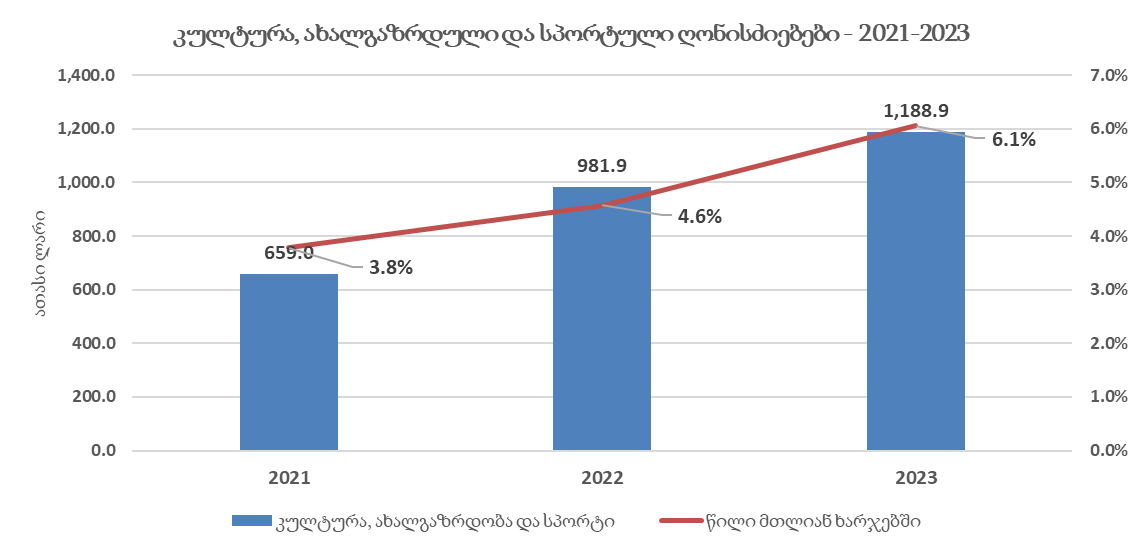 4.1. ქვეპროგრამის დასახელება და პროგრამული კოდი  აა(ა)იპ „ლენტეხის მუნიციპალიტეტის ოლეგ ლიპარტელიანის სახელობის კომპლექსური სპორტული სკოლა (პროგრამული კოდი 05 01 02)ქვეპროგრამის განმახორციელებელი: ა(ა)იპ „ლენტეხის მუნიციპალიტეტის ოლეგ ლიპარტელიანის სახელობის კომპლექსური სპორტული სკოლაქვეპროგრამის აღწერა და მიზანი:  პროგრამის ფარგლებში ფინანსდება  ა(ა)იპ.ოლეგ ლიპარტელიანის სახელობის ლენტეხის ოლიმპიური მომზადების ცენტრი,      ა(აპ.ოლეგ ლიპარტელიანის სახელობის ლენტეხის ოლიმპიური მომზადების ცენტრი გახლავთ სპორტული ორგანიზაცია, რომელსაც აქვს კარგი მატერიალურ -ტექნიკური ბაზა როგორიცაა: რაგბის და ფეხბურთის სტადიონი, თანამედროვე სარბენი ბილიკი, საცურაო აუზი, ტრენაჟორების დარბაზი, საშხაპეები.(ცალკე ვაჟებისათვის, ცალკე გოგონებისათვის) ათი ერთეული სხვადასხვა სახეობის სავარჯიშო დანადგარი, საკონფერენციო დარბაზი 50 კაცზე, ინტერნეტი. ცენტრში დასაქმებულია სულ: 14 თანამშრომელი, ფუნქციონირებს რაგბის, ფეხბურთისა და მკლავჭიდის სექციები, სადაც გაერთიანებულია სულ: 87 სპორტსმენი, მათგან: რაგბში -50, ფეხბურთში-25 ხოლო, მკლავჭიდში -12 აღსაზრდელი.ქვეპროგრამის მიზანია:- ხელი შეუწყოს მოზარდებში ჯანსაღი ცხოვრების წესის დამკვიდრებას; - მეტი მოზარდის ჩართვა სპორტში; - მუნიციპალიტეტის სპორტული შედეგების წარმოჩენა ქვეყნის მასშტაბით. მოსალოდნელი შედეგი: წლიდან წლამდე სასპორტო სკოლით მოსარგებლეთა გაზრდილი რაოდენობა.მოსალოდნელი შუალედური შედეგები:  სპორტული წრეებით სარგებლობის მაქსიმალური ხელმისაწვდომობა;  ჯანსაღი ცხოვრების წესით დაკავებული ახალგაზრდობა;  წარმატებული სპორტსმენები და მუნიციპალიტეტის ნაკრები გუნდები სპორტის სხვადასხვა სფეროში.4.2. ქვეპროგრამის დასახელება და პროგრამული კოდი ა(ა)იპ ლენტეხის მუნიციპალიტეტის ტურიზმის განვითარების ცენტრი ლაილა (პროგრამული კოდი 05 01 02)ქვეპროგრამის განმახორციელებელი: ა(ა)იპ ლენტეხის მუნიციპალიტეტის ტურიზმის განვითარების ცენტრი ლაილაქვეპროგრამის აღწერა და მიზანი: ქვეპროგრამის ფარგლებში ფინანსდება საფეხბურთო სკოლა მამისონი,  სადაც სხვადასხვა ასაკობრივ ჯგუფში ფეხბურთს ეუფლება 48 ბავშვი,  რომელთაც სამწვრთნელო პროცესი უტარდებათ კვირაში 3-ჯერ.  კომპლექსში დასაქმებულია ჯამში  13 ადამიანი. კლუბის აღსაზრდელები პერიოდულად გადიან სპორტულ შეკრებებს, მონაწილეობას ღებულობენ სპორტულ შეჯიბრებეში და ტურნირებში, რეგიონებში საქართველოს მთელი  მასშტაბით.ქვეპროგრამის მიზანია: - ხელი შეუწყოს მოზარდებში ჯანსაღი ცხოვრების წესის დამკვიდრებას; - მეტი მოზარდის ჩართვა ფეხბურთში, ბავშვებისა და მოზარდების მეთოდური აღზრდა/დაოსტატება; - მუნიციპალიტეტის სპორტული შედეგების წარმოჩენა, საფეხბურთო შეჯიბრებების მაღალ დონეზე ჩატარება. 4.3.  ქვეპროგრამის დასახელება და პროგრამული კოდი ა(ა)ი.პ.  ლენტეხის მუნიციპალიტეტის სასპორტო სკოლების გაერთიანება (პროგრამული კოდი 05 01 03)ქვეპროგრამის განმახორციელებელი: ა(ა)ი.პ.  ლენტეხის მუნიციპალიტეტის სასპორტო სკოლების გაერთიანებაქვეპროგრამის აღწერა და მიზანი: პროგრამის ფარგლებში ფინანსდება ა(ა)იპ ლენტეხის სასპორტო სკოლების გაერთიანება, ა(ა)იპ ლენტეხის სასპორტო სკოლების გაერთიანებაში  ფუნქციონირებს შემდეგი სტრუქტურული ერთეულები: ლენტეხის კომპლექსური სასპორტო სკოლა, მეკლდეურობის სკოლა და ლაშხეთის სასპორტო სკოლა. გაერთიანების ძირითად ბაზებს წარმოადგენს: დაბა ლენტეხის კომპლექსური სასპორტო სკოლა, ლენტეხის #1 , ჩოლურის, ხელედის და ლაშხეთის საჯარო სკოლები. სასპორტო სკოლების გაერთიანებაში დასაქმებულია სულ 25 თანამშრომელი, რომელთა უმრავლესობა არის კვალიფიციური მწვრთნელი, ისინი ავარჯიშებენ მოსწავლე ახალგაზრდობას ქართულ ჭიდაობაში, ჭიდაობა ძიუდოში, სამბოში, ფრენბურთში, კალათბურთსა და მეკლდეურობაში. გაერთიანებაში სულ 202 აღსაზრდელია, მათგან: ჭიდაობის სექციებში გაერთიანებულია-130 ბენეფიციარი.(ჩიხარეშის სკოლაში-30, ჟახუნდერის სკოლაში-30, ჩოლურის სკოლაში-16, ხელედის სკოლაში-14 და ლენტეხის კომპლექსურ სკოლაში-40). ფრენბურთის სექციებში გაერთიანებულია სულ-62 სპორტსმენი (ჩიხარეშში-20, ხელედში-12, დაბა ლენტეხში-30), მეკლდეურობის სექციას ჰყავს სულ: 10 აღსაზრდელი.      სასპორტო სკოლების გაერთიანების მიზანია მოზარდი თაობის აღზრდა, დაოსტატება, ჯანსაღი ცხოვრების წესის დამკვიდრება, პოპულარიზაცია. სათანადო პირობების შექმნა მათი წვრთნისა და დაოსტატების საქმეში. მონაწილეობის მიღება სპორტისა და ახალგაზრდობის სამინისტროს და სხვა სპორტული ფედერაციების მიერ დაგეგმილ სპორტულ ღონისძიებებში.ქვეპროგრამის მიზანია:მოზარდი თაობის ჩართულობის გაზრდა სპორტის სხვა და სხვა სახეობებში, საქართველოს ჩემპიონთა და პრიზიორთა რიცხვის გაზრდა.მოსალოდნელი შუალედური შედეგები:  მოზარდი თაობის აღზრდა, დაოსტატება, ჯანსაღი ცხოვრების წესის დამკვიდრება, პოპულარიზაცია. სათანადო პირობების შექმნა მათი წვრთნისა და დაოსტატების საქმეში.4.4. ქვეპროგრამის დასახელება და პროგრამული კოდი ა(ა)იპ ლენტეხის მუნიციპალიტეტის საბიბლიოთეკო გაერთიანება (პროგრამული კოდი 05 01 04)ქვეპროგრამის განმახორციელებელი: ა(ა)იპ ლენტეხის მუნიციპალიტეტის საბიბლიოთეკო გაერთიანებაქვეპროგრამის აღწერა და მიზანი: პროგრამის ფარგლებში ფინანსდება ლენტეხის ,მუნიციპალიტეტის  ა(ა) ი პ. საბიბლიოთეკო გაერთიანება,რომელიც შედგება  1-ცენტრალური 1 საბავშვო და  16  სასოფლო ბიბლიოთეკისაგან. საბიბლიოთეკო გაერთიანების წიგნადი ფონდი მთლიანად შეადგენს 35 ათას ერთეულს.დასაქმებულია  45 თანამშრომელი, მთავარ ბიბლიოთეკაში ეწყობა ახალი წიგნების პრეზენტაცია და საჯარო კითხვის დღე, თემატური  საღამოები გამოფენები,ლექციები სხვადასხვა თემაზე, ეწყობა ახალი წიგნების  პრეზენტაცია, იშვიათად მაგრამ მაინც ხერხდება   გაერთიანებაში შემავალი   ბიბლიოთეკების წიგნადი ფონდის შევსება.ქვეპროგრამის მიზანია:- ლენტეხის მუნიციპალიტეტში მკითხველთა  გაზრდილი რაოდენობა და დაინტერესება  ახალი წიგნადი ფონდით4.5.  ქვეპროგრამის დასახელება და პროგრამული კოდი ა(ა)იპ ლენტეხის მუნიციპალიტეტის ლადო მუსელიანის მხარეთმცოდნეობის მუზეუმი (პროგრამული კოდი 05 02 01 01)ქვეპროგრამის განმახორციელებელი: ა(ა)იპ ლენტეხის მუნიციპალიტეტის ლადო მუსელიანის მხარეთმცოდნეობის მუზეუმიქვეპროგრამის აღწერა და მიზანი: პროგრამის ფარგლებში ფინანსდება ლენტეხის მუნიციპალიტეტის მხარეთმცოდნეობის მუზეუმი,რომელიც ხელს უწყობს სვანეთის კულტურული  მემკვიდრეობისა და ხელოვნების საგანძურის პოპულარიზაციას.მუზეუმში დაცულია  დაახლოებით  4000 მდე ექსპონატი. მათ შორის ეთნოგრაფიული,არქეოლოგიური, ყოფითი ნივთები და სტამბური წიგნები.მუზეუმში დასაქმებულია 18 თანამშრომელი,წლის განმავლობაში მასპინძლობს 1500 მდე  უცხოელ და ადგილობრივ ვიზიტორებს,მუზეუმში ეწყობა სხვადასხვა სახის ღონისძიებები.აწყობს  გასვლით ექსპედიციებს ქვემო სვანეთის სოფლებში ღირებული ექსპონსტების მოსაძიებლად.სახელოვნებო განათლების ხელშეწყობის ქვეპროგრამის მიზანია: სხვადასხვა სამეცნიერო-საგანმანათლებლო პროექტების განხორციელება,ექსპონატების შეგროვება- დაცვა-პოპულარიზაცია4.6.  ქვეპროგრამის დასახელება და პროგრამული კოდი ა(ა)იპ ლენტეხის მუნიციპალიტეტის კულტურის დაწესებულებათა გაერთიანება (პროგრამული კოდი 05 02 01 02)ქვეპროგრამის განმახორციელებელი: ა(ა)იპ ლენტეხის მუნიციპალიტეტის კულტურის დაწესებულებათა გაერთიანებაქვეპროგრამის აღწერა და მიზანი: პროგრამის ფარგლებში ფინანსდება  ლენტეხის მუნიციპალიტეტის ა(ა)ი.პ. კულტურის დაწესებულებათა გაერთიანება, სადაც დასაქმებულია 65 თანამშრომელი.გაერთიანებაში შემავალი სტრუქტურული ერთეულებია: მოსწავლე-ახალგაზრდობის სახლი „ძიება+“, ჯოკია  მეშველიანის  სახელობის ანსამბლი „ლილე“ ,ხელოვნების სკოლა „თ ო რ ა ა ნ ი“,  სამხატვრო სკოლა, სამუსიკო სკოლა,ჩოლურის  ფოლკლორის სახლი, ნანარის კულტურის სახლი, ხელედის  კულტურის სახლი, ანსამბლი  :ლაშხეთი“, სოფ. ჩიხსრეშის  ანსამბლი  და 7  სასოფლო საკლუბო დაწესებულება.   კულტურის დაწესებულებათა  გაერთიანების მიზანია: სვანური  ფოლკლორის,აგრეთვე საქართველოს სხვადასხვა კუთხეების ფოლკლორის  უნიკალური ნიმუშების შენარჩუნება და  მსმენელამდე მიტანა,ძველი საგალობლების აღდგენა,ჭუნირზე და ჩანგზე დაკვრის სწავლება,ხის ნაკეთობების დამზადების ტექნოლოგიის   დახვეწა,ძველი  ქართული  ორნამენტების მოძიება და დამუშავება , სვანური ქუდების დამზადება და სხვ.   კულტურის დაწესებულებათა გაერთიანებაში შემავალ  სამხატვრო   სკოლაში  მოსწავლეები ეუფლებიან  ხალხურ რეწვას, გობელენს, ხეზე კვეთას, ფერწერას, ძერწვას, ქსოვას და სხვ.   კულტურის დაწესებულებათა გაერთიანებაში შემავალი  სტრუქტურული ერთეულების თანამშრომლების მიზანია ახალგაზრდებისა და მისახლეობის ფართო მასების ჩაბმა სხვადასხვა სახის კულტურულ ღონისძიებებში,როგორც ადგილობრივ, ასევე   საქართველოს  სხვა რეგიონში და  საზღვარგარეთაც.  ასევა  მოსწავლე ასალგაზრდულ სახლში  ბავშვები ეუფლებიან ფოლკლორს, ხალხურ საკრავებზე დაკვრის ხელოვნებას, საესტრადო სიმღერების შესწავლას, სასცენო ხელოვნებას, მხატრვულ კითხვას, საქართველოს და საგნობრივი წრეებში  ცოდნის გაღრმავებას. ასევე შემოქმედებითი მიდრეკილების განვითარებისა და კულტურული მემკვიდრეობისშესწავლისათვის შესაბამისი პირობების შექმნა; სიმღერის, ფოლკლორის, სხვადასხვა ინსტრუმენტებზეშემსწავლელი წრეების ჩამოყალიბება; კულტურული ღონისძიებების ჩატარება მუნიციპალიტეტისტერიტორიაზე; ფასიანი და საერო დღესასწაულების ღონისძიებების მოწყობა;ქვეპროგრამის მიზანია: მუნიციპალიტეტში მცხოვრები ბავშვებისა და მოზარდების გაზრდილი მოთხოვნა არაფორმალურიგანათლებაზე; კულტურულ ღონისძიებებში, კონკურსებსა და ფესტივალებში მონაწილეთა გაზრდილიმაჩვენებელი. სვანური  ფოლკლორის,აგრეთვე საქართველოს სხვადასხვა კუთხეების ფოლკლორის  უნიკალური ნიმუშების შენარჩუნება და  მსმენელამდე მიტანა,ძველი საგალობლების აღდგენა,ჭუნირზე და ჩანგზე დაკვრის სწავლება,ხის ნაკეთობების დამზადების ტექნოლოგიის   დახვეწა,ძველი  ქართული  ორნამენტების მოძიება და დამუშავება , სვანური ქუდების დამზადება და სხვა.4.7.  ქვეპროგრამის დასახელება და პროგრამული კოდი ა(ა)იპ  ლენტეხის მუნიციპალიტეტის ჯოკია მეშველიანის სახელობის კულტურის სახლი (პროგრამული კოდი 05 02 02)ქვეპროგრამის განმახორციელებელი: ა(ა)იპ  ლენტეხის მუნიციპალიტეტის ჯოკია მეშველიანის სახელობის კულტურის სახლიქვეპროგრამის აღწერა და მიზანი:  ლენტეხის მუნიციპალიტეტის ა(ა)ი.პ. „ჯოკია მეშველიანის სახელობის  კულტურის ცენტრი,სადაც  დასაქმებულია  35 თანამშრომელი და მოქმედებს სიმღერისა და ცეკვის ფოლკლორული ანსამბლი  „ლაგუშედა“. ქვეპროგრამა მოიცავს:  ა) სვანური ფოლკლორის (სიმღერის და ცეკვის) აგრეთვე საქართველოს სხვა კუთხეების ფილკლორის (სიმღერისა და ცეკვის)  უნიკალური ნიმუშების შენარჩუნებას, უკვე მივიწყებული სიმღერების აღდგენას და მსმენელისთვის მათ მიწოდებას ბ) ხალხის წიაღში არსებული ძველი სიმღერების შესწსვლას, დამუშავებას  და მსმენელის წინაშე წარდგენასქვეპროგრამის მიზანია: - ფილკლორულ ფესტივალებში და სახალხო დღესასწაულებში მონაწილეობა,ფოლკლორული საღამოების მოწყობა  ლენტეხში და საქართველოს სხვა რეგიონებში.4.8.  ქვეპროგრამის დასახელება და პროგრამული კოდი  ახალგაზრდობის მხარდაჭერაღონისძიებები (პროგრამული კოდი 05 02 03)ქვეპროგრამის განმახორციელებელი:  განათლების, კულტურის, ძეგლთა დაცვის, სპორტისა და ახალგაზრდობის საქმეთა სამსახურიქვეპროგრამის აღწერა და მიზანი: პროგრამა ითვალისწინებს ახალგაზრდული ინიციატივების, ადგილობრივი და საერთაშორისო ახალგაზრდული პროექტების ხელშეწყობას, იგი ორიენტირებულია: მასობრივი სპორტის პოპულარიზაციასა და განვითარებაზე, საზოგადოებაში ცხოვრების ჯანსაღი წესის დამკვიდრებაზე, მოსახლეობის მაქსიმალურ ინკლუზიაზე მასობრივ სპორტულ ღონისძიებებში. იგი ასევე გულისხმობს ამბროლაურის მუნიციპალიტეტის მოსწავლე-ახალგაზრდობისთვის დ. ლენტეხში მდებარე სხვადასხვა პროფილის სკოლისგარეშე დაწესებულებების სასწავლო პროგრამებზე თანაბარი წვდომის ხელშეწყობას. პროგრამის ფარგლებში დაგეგმილია ტრანსპორტის მომსახურების  შესყიდვა. ტრანსპორტირება განხორციელდება სამ ძირითად მარშრუტზე სასწავლო პროგრამებში ჩართული ახალგაზრდების გადაადგილების უზრუნველსაყოფად.
პროგრამა ასევე მოიცავს ახალგაზრდებისთვის გასართობი, შემეცნებითი, სპორტული ღონისძიებების პოპულარიზების ხელშეწყობის მიზნით დაგეგმილი აქტივობების მხარდაჭერას. პროგრამის განხორციელებით ახალგაზრდებს საკუთარი უნარების რეალიზებისა და განვითარების შესაძლებლობა მიეცემათ.ქვეპროგრამის მიზანია: სამოქალაქო საზოგადოების მშენებლობაში ახალგაზრდობის ჩართულობის ზრდა;
ახალგაზრდებისთვის სოციალურ-საგანმანათლებლო, გასართობ-შემეცნებით, სპორტულ და სხვა ტიპის ღონისძიებების მოწყობა და მათში მონაწილეობისმიღება; ახალგაზრდებისთვის შეიქმნება შესაბამისი გარემო საკუთარი უნარების განვითარებისა და რეალიზებისათვის.4.11.  ქვეპროგრამის დასახელება და პროგრამული კოდი კულტურული ღონისძიებების დაფინანსება (პროგრამული კოდი 05 02 06)ქვეპროგრამის განმახორციელებელი: ლენტეხის მუნიციპალიტეტის მერიის განათლების, კულტურის, სპორტის, ახალგაზრდობის საქმეთა, ბავშვთა უფლებების დაცვისა და მხარდაჭერის სამსახურიქვეპროგრამის აღწერა და მიზანი: ქვეპროგრამების განხორციელება ითვალისწინებს ლენტეხის მუნიციპალიტეტში საერო-სადღესასწაიულო დღეების აღნიშვნას, მუნიციპალური ღონისძიებების: ახალი წელი; ბავშვთა დაცვის საერთაშორისო დღის აღსანიშნავი ღონისძიება; ინტელექტუალური კონკურსი "ეტალონი"; სამოყვარულო კალათბურთის გუნდისათვის ფორმების შეძენა;  ჩემპიონატი ფეინთბოლში 2023 წ. ქვეპროგარმის მიზანია: კულტურულ ცხოვრებაში ფართო საზოგადოების ჩართვა; მუნიციპალიტეტის კულტურული ცხოვრების გამრავალფეროვნება; უზრუნელყოფილი იქნება კულტურულ ცხოვრებაში შშმ პირთა ჩართულობა;  სხვადასხვა კულტურის შეუზღუდავი თვითგამოხავისა და კულტურათა შორის დიალოგის გაღრმავება.  4.12.  პროგრამის დასახელება და პროგრამული კოდი რელიგიური ორგანიზაციების ხელშეწყობა (პროგრამული კოდი 05 03)პროგრამის განმახორციელებელი: ლენტეხის მუნიციპალიტეტის მატერიალურ ტექნიკური სამსახურიპროგრამის აღწერა და მიზანი: დაბა ლენტეხში და სოფ. ხელედში არსებული მონასტრების შეშით უზრუნველყოფა.მოსახლეობის ჯანმრთელობის დაცვა და სოციალური  უზრუნველყოფა 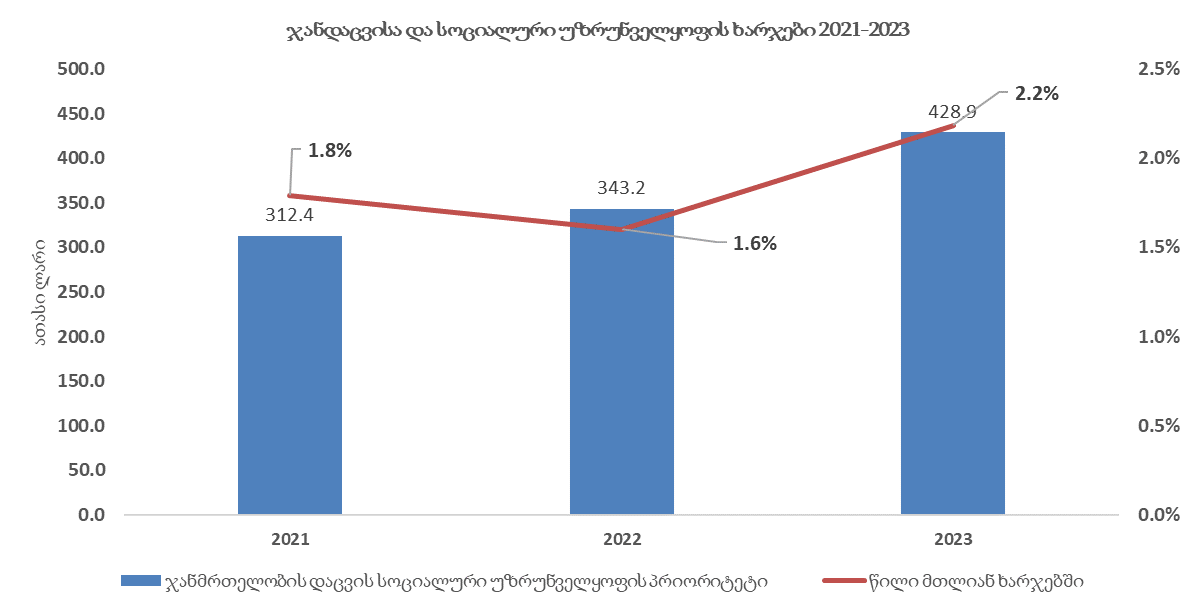 5.1.  ქვეპროგრამის დასახელება და პროგრამული კოდი  საზოგადოებრივი ჯანდაცვის მომსახურება (პროგრამული კოდი 06 01)ქვეპროგრამის განმახორციელებელი: ა(ა)იპ ონის მუნიციპალიტეტის  საზოგადოებრივი ჯანდაცვის ცენტრიქვეპროგრამის აღწერა და მიზანი: საზოგადოებრივი ჯანდაცვის პრობლემათა გადაჭრა მოსახლეობის მომსახურების მრავალფეროვნებაში, არსებულ პირობებთან ადაპტირებაში, ჯანმრთელობისათვის მოსალოდნელი საფრთხეებისა და რისკების თავიდან აცილებაში მდგომარეობს.  თვითმმართველი ერთეულების უფლებამოსილებები საზოგადოებრივი ჯანმრთელობის სფეროში არის: ა) საგანმანათლებლო და სააღმზრდელო დაწესებულებებში სანიტარიული და ჰიგიენური ნორმების დაცვის ზედამხედველობა; ბ) მუნიციპალიტეტის ტერიტორიაზე დაავადებების გავრცელების პრევენციის მიზნით დერატიზაციის  და დეზინფექციის ღონისძიებათა ორგანიზება; გ) საგანმანათლებლო და სააღმზრდელო  დაწესებულებებში პრევენციული ღონისძიებების განხორციელების ხელშეწყობა; დ) მუნიციპალიტეტის ტერიტორიაზე განთავსებულ საზოგადოებრივი მნიშვნელობის დაწესებულებებში სანიტარიული ნორმების დაცვის ზედამხედველობა, მათ შორის, საზოგადოებრივი მნიშვნელობის დაწესებულებებში ესთეტიკური და კოსმეტიკური პროცედურების განმახორციელებელ დაწესებულებებში ინფექციების პრევენციისა და კონტროლის სანიტარიული ნორმების დავის კონტროლი; ე) პროფილაქტიკური აცრების ეროვნული კალენდრით განსაზღვრული იმუნოპროფილაქტიკისათვის საქართველოს შრომის, ჯანმრთელობისა და სოციალური დაცვის სამინისტროს მიერ მიწოდებული მასალების მიღების, შენახვისა და განაწილების უზრუნველყოფა სამედიცინო მომსახურების მიმწოდებლებისათვის;  ვ) პრევენციული და ეპიდემიოლოგიური კონტროლის ღონისძიებების გატარება ეპიდსაშიშროებისას; ზ) მუნიციპალიტეტის ტერიტორიაზე პირველადი ეპიდკვლევის ხელშეწყობა; თ) „ტუბერკულოზის კონტროლის შესახებ“ საქართველოს კანონით მათთვის განსაზღვრული უფლებამოსილებების განხორციელება; ი) კორონავირუსით გამოწვეული ინფექციის დიაგნოსტიკის ხელშეწყობა. პროგრამის მიზანია: მეთვალყურეობა მუნიციპალიტეტის მოსახლეობის ჯანმრთელობაზე, ჯანმრთელობის რისკებისა და საგანგებო სიტუაციების მონიტორინგი და რეაგირება.5.2.  ქვეპროგრამის დასახელება და პროგრამული კოდი  ავადმყოფთა სოციალური დაცვა (პროგრამული კოდი 06 02 01)ქვეპროგრამის განმახორციელებელი: ონის მუნიციპალიტეტის მერიის ადმინისტრაციული სამსახურიქვეპროგრამის აღწერა და მიზანი: 1.  ერთჯერადი ფინანსური დახმარება გაეწევა  მოქალაქეებს, თუ ისინი აუცილებლად საჭიროებენ სამედიცინო დიაგნოსტიკურ კვლევებს, სტაციონარში მედიკამენტურ  მკურნალობას ან/და სასწრაფო ოპერაციას და მათი აღნიშნული მკურნალობის ხარჯებს სრულად არ ფარავს ჯანდაცვის არცერთი პროგრამა. დახმარების გაწევა მოხდება შემდეგნაირად: ა)  მოქალაქეს, რომლის ოჯახის სარეიტინგო ქულა სოციალურად  დაუცველი ოჯახების მონაცემთა ერთიან ბაზაში შეადგენს   0-დან 70 001-მდე,  აუნაზღაურდება წარმოდგენილი თანხის 80% პროცენტი, მაგრამ არაუმეტეს 2000 (ორი ათასი)  ლარისა; ბ) მოქალაქეს, რომლის ოჯახის სარეიტინგო ქულა სოციალურად  დაუცველი ოჯახების მონაცემთა ერთიან ბაზაში შეადგენს  70 001-დან 150 001-მდე, აუნაზღაურდება წარმოდგენილი თანხის 60% პროცენტი, მაგრამ არაუმეტეს 1200 (ერთიათას ორასი) ლარისა; გ) მოქალაქეს, რომელზეც არ ვრცელდება ამ მუხლის პირველი პუნქტის „ა“ და „ბ“ ქვეპუნქტებით გათვალისწინებული შეღავათი, აუცილებლობის  შემთხვევაში, მერის წარმომადგენლის მოხსენებითი ბარათის საფუძველზე, აუნაზღაურდება წარმოდგენილი თანხის 50% პროცენტი, მაგრამ არაუმეტეს 1000 (ერთი ათასი) ლარისა;  2. ჰემოდიალიზის კომპონენტის მოსარგებლეთა დახმარება გაიცემა ყოველთვიურად წლის განმავლობაში თვეში 200 (ორასი) ლარი; 3. მედიკამენტით უზრუნველყოფისთვის ონკოლოგიური/სიმსივნური დაავადების მქონე პაციენტებზე ერთჯერადად გაიცემა არა უმეტეს  200 (ორასი) ლარისა;   ქვეპროგრამის მიზანია პროგრამით მოსარგებლე ბენეფიციარების ჯანმრთელობის მდგომარეობის გაუმჯობესების მიზნით ფინანსური დახმარება.5.3.  ქვეპროგრამის დასახელება და პროგრამული კოდი  შეზღუდული შესაძლებლობის პირთა სოციალური დაცვა (პროგრამული კოდი 06 02 02)ქვეპროგრამის განმახორციელებელი: ონის მუნიციპალიტეტის მერიის ადმინისტრაციული სამსახურიქვეპროგრამის აღწერა და მიზანი: 1. არასაპენსიო ასაკის შეზღუდული შესაძლებლობების მქონე პირებზე ერთჯერადი დახმარება გაიცემა, ცერებრალური დამბლის, დაუნის სინდრომის, აუტიზმის სპექტრის დარღვევების მქონე, ტეტრაპლეგიის, ჰემიპლეგიის, პარაპლეგიის, მკვეთრად გამოხატული ტეტრაპარეზის, მკვეთრად გამოხატული  პარაპარეზის, მკვეთრად გამოხატული ჰემიპარეზის გამო  მყარი ნარჩენი მოვლენების, გონებრივი ჩამორჩენის, ეპილეფსიის, ფსიქიკური პრობლემების, III–IV ხარისხის სკოლიოზის, ორმხრივი ნეიროსენსორული (IV ხარისხის) სმენაჩლუნგობის და ინვალიდობის ეტლის საჭიროების მქონე პირებს, რომელთაც არ შეუძლიათ სრულფასოვნად ჩაერთონ საზოგადოებრივ საქმიანობაში ან იცხოვრონ ცხოვრების ჩვეულებრივი წესით, წლის განმავლობაში 300 (სამასი) ლარის ოდენებით; 2. აგრეთვე ფინანსური დახმარება გაეწევათ საახალწლო-საშობაოდ 150 (ასორმოცდაათი) ლარი. 3. 18 წლამდე ასაკის შეზღუდული შესაძლებლობისა და სპეციალური საგანმანათლებლო საჭიროების მქონე პირებზე ერთჯერადი დახმარება გაეწევათ შემდეგნაირად: რეაბილიტაცია აბილიტაცია 1000 (ერთი ათასი) ლარი; 1 ივნისს, ბავშვთა დაცვის საერთაშორისო დღესთან დაკავშირებით 150 (ასორმოცდაათი) ლარი, საახალწლო-საშობაოდ 150 (ასორმოცდაათი) ლარი, თუ მათზე არ ვრცელდება ამ მუხლის პირველი პუნქტის „ბ“ქვეპუნქტის მოქმედება.მოსალოდნელი შუალედური შედეგები:  ფინანსური დახმარების მიმღებ ბენეფიციართა გაზრდილი რაოდენობა  ფინანსური რისკების შემცირების მიზნითმოსალოდნელი შუალედური შედეგების შეფასების ინდიკატორები5.4.  ქვეპროგრამის დასახელება და პროგრამული კოდი  ობოლი ბავშვების, მრავალშვილიანი ოჯახებისა და ბავშვის შეძენასთნ დაკავშირებული დახმარების ღონისძიებები (პროგრამული კოდი 06 02 03)ქვეპროგრამის განმახორციელებელი: ონის მუნიციპალიტეტის მერიის ადმინისტრაციული სამსახურიქვეპროგრამის აღწერა და მიზანი:  ქვეპროგრამის აღწერა: ქვეპროგრამის ფარგლებში მატერიალური დახმარება გაეწევა:  1. ახალშობილის შეძენასთან დაკავშირებით ოჯახებს პირველი შვილ(ებ)ის შეძენაზე;  - 350 (სამას ორმოცდაათი) ლარის, მეორე შვილის შეძენაზე - 400 (ოთხასი) ლარი:  2. წლის განმავლობაში ერთჯერადად  მრავალშვილიან  ოჯახებზე გაიცემა სამშვილიან  ოჯახზე - 200 (ორასი) ლარი, ოთხშვილიან ოჯახზე -300 (სამასი) ლარი, ხუთშვილიან ოჯახზე 350 (სამას ორმოცდაათი) ლარი; ექვს და  მეტშვილიან ოჯახზე - 400 (ოთხასი) ლარი. 3. მრავაშვილიან (სამი და მეტი შვილი) ოჯახებზე საახალწლო საშობაოდ გაიცემა 150 (ასორმოცდაათი) ლარი. 4. მარჩენალდაკარგულ, ობოლ და მშობელთა მზრუნველობა მოკლებულ ბავშვებზე დახმარება გაიცემა წელიწადში სამჯერ: სასწავლო წლის დაწყებისთვის 150 (ასორმოცდაათი) ლარის ოდენობით, აღდგომის დღესასწაულზე  და საახალწლო საშობაოდ ოჯახზე 150 (ასორმოცდაათი) ლარი.  5. მარტოხელა მშობელზე წლის განმავლობაში ერთჯერადად გაიცემა 200 (ორასი) ლარი, ხოლო აღდგომის დღესასწაულზე  და საახალწლო საშობაოდ ოჯახზე 150 (ასორმოცდაათი) ლარი.  6.  მძიმე სოციალური პირობების მქონე უსახლკარო ოჯახებს, რომელთაც არ გააჩნიათ საცხოვრებელი ფართი ან თავშესაფარი და ოჯახის სარეიტინგო ქულა არ აღემატება 120 000-ს. საცხოვრებელი პირობების გაუმჯობესების მიზნით, მათზე გაიცემა ონის მუნიციპალიტეტის ტერიტორიაზე ბინის ქირის კომპენსაცია, არაუმეტეს თვეში 200 (ორასი) ლარისა;7. სოციალურად დაუცველ მარტოხელა  პირებზე/ოჯახებზე, (გარდა შრომის უნარიან პირისა) რომელთა სარეიტინგო ქულა სოციალურად დაუცველი ოჯახების მონაცემთა ერთიან ბაზაში არ აღემატება 57 001-ს, და არ გააჩნია ფინანსური შესაძლებლობა ზამთრის თბობისათვის გაიცემა ერთჯერადი ფულადი დახმარება ოჯახზე 300 (სამასი) ლარი.8. 18 წლამდე მრავალშვილიან (ოთხი და მეტი შვილი) დედებს, 3 მარტს დედის დღესთან დაკავშირებით  გადაეცემა სასურსათო პაკეტი / კალათა 100 (ასი) ლარის ფარგლებში;5.5.  ქვეპროგრამის დასახელება და პროგრამული კოდი  ვეტერანთა დაკრძალვის ღონისძიებები (პროგრამული კოდი 06 02 04)ქვეპროგრამის განმახორციელებელი: ონის მუნიციპალიტეტის მერიის ადმინისტრაციული სამსახურიქვეპროგრამის აღწერა და მიზანი: სამშობლოს დაცვისას დაღუპულთა და ომის შემდეგ გარდაცვლილ ვეტერანთა (ომის მონაწილე) გარდაცვალების შემთხვევაში მათ ოჯახებზე ერთჯერადი მატერიალური დახმარება გაიცემა 250 (ორას ორმოცდაათი) ლარის ოდენობით სარიტუალო ხარჯებისათვის.  ქვეპროგრამის მიზანია: გრდაცვლილი ომის ვეტერანთა სარიტუალო  მომსახურების დახმარება.5.6.  ქვეპროგრამის დასახელება და პროგრამული კოდი  სტიქიური უბედურების შედეგად დაზარალებული ოჯახების სოციალური დაცვა (პროგრამული კოდი 06 02 05)ქვეპროგრამის განმახორციელებელი: ონის მუნიციპალიტეტის მერიის ადმინისტრაციული სამსახურიქვეპროგრამის აღწერა და მიზანი: სტიქიური მოვლენების დროს ხანძარი, მეწყერი, წყალდიდობა, გრიგალი, ღვარცოფი, დიდთოვლობა, რომელთაც გაუნადგურდათ ან მნიშვნელოვნად დაუზიანდათ საცხოვრებელი სახლი თითოეულ ოჯახზე  გაიცემა ერთჯერადი ფინანსური დახმარება არაუმეტეს 10 000 (ათი ათასი) ლარის ოდენობით. ქვეპროგრამის მიზანია სტიქიით დაზარალებული ოჯახების ფინანსური დახმარება. 5.7.  ქვეპროგრამის დასახელება და პროგრამული კოდი  8 მარტის, 9 და 26 მაისის,  17 ოქტომბერის და საახალწლო დღესასწაულებთან დაკავშირებით ვეტერანთა ერთჯერადი დახმარება (პროგრამული კოდი 06 02 06)ქვეპროგრამის განმახორციელებელი: ონის მუნიციპალიტეტის მერიის ადმინისტრაციული სამსახურიქვეპროგრამის აღწერა და მიზანი: ქვეპროგრამის ფარგლებში მატერიალური დახმარება გაეწევა: 1. სამშობლოს წინაშე ღვაწლმოსილ პირებს, ომისა და სამხედრო ძალების ვეტერანებს სადღესასწაულო დღეებთან დაკავშირებით, კერძოდ: 9 მაისსთან დაკავშირებით  - II მსოფლიო ომის ვეტერანებს 200 (ორასი) ლარის ოდენობით; საქართველოს ტერიტორიული მთლიანობისთვის ბრძოლაში მონაწილე ქალებზე 8 მარტს - ქალთა საერთაშორისო დღესთან დაკავშირებით  (ასეთების არსებობის შემთხვევაში) -200 (ორასი) ლარის ოდენობით; 26 მაისს  საქ. ტერ. მთ. ბრძოლებში დაღუპულთა ოჯახის წევრებსა და დაინვალიდებულ ვეტერანებს - 150 (ასორმოცდაათი) ლარის ოდენობით, 17 ოქტომბერს ომის ვეტერანთა დღის აღსანიშნავად სოციალურად დაუცველ ომის ვეტერანებს - 150 (ასორმოცდაათი) ლარის ოდენობით, ახალ წელთან დაკავშირებით -  საქ. ტერ. მთ. ბრძოლებში დაღუპულთა ოჯახის წევრებსა და დაინვალიდებულ ვეტერანებს, II მსოფლიო ომის ვეტერანებს - 150 (ასორმოცდაათი) ლარის ოდენობით. 2. ონის მუნიციპალიტეტში რეგისტრირებული ომის ვეტერანების, საქართველოს ტერიტორიული ერთიანობისათვის ბრძოლაში დაინვალიდებულ პირთა და ბრძოლის დროს დაღუპულ მეომართა ოჯახების აღდგომის დღესასწაულთან დაკავშირებით გადაეცემა სასურსათო პაკეტი /კალათა 100 (ასი) ლარის ფარგლებში; ქვეპროგრამის მიზანია: მოწყვლადი სოციალური კატეგორიებისათვის ფინანსური რისკების შემცირება.5.8.  ქვეპროგრამის დასახელება და პროგრამული კოდი   არასაპენსიო ასაკის შშმ პირების, სამამულო ომის ვეტერანებისა და საქართველოს ტერიტორიული მთლიანობისათვის ბრძოლაში დაღუპულთა და ინვალიდთა ოჯახების სოციალური დახმარების ღონისძიებები (პროგრამული კოდი 06 02 07)ქვეპროგრამის განმახორციელებელი: ონის მუნიციპალიტეტის მერიის ადმინისტრაციული სამსახურიქვეპროგრამის აღწერა და მიზანი: ქვეპროგრამის ფარგლებში დაგეგმილია შემდეგი ღონისძიებები: არასაპენსიო ასაკის შშმ პირების, მათ შორის შშმ სტატუსის ბავშვების; ონის მუნიციპალიტეტში რეგისტრირებული  ომის ვეტერანების მათთან გათანაბრებული პირების, ომში დაღუპულთა ოჯახის წევრების, მარჩენალ დაკარგულების და  აფხაზეთიდან და ცხინვალიდან დევნილი ოჯახების ყოველთვიურად წყლისა და კანალიზაციის  საფასურის (ერთეულის ფასი - 50 თეთრი) და დასუფთავების მოსაკრებლის საფასურის (ერთეულის ფასი - 50 თეთრი) გადასახადით უზრუნველყოფა. ქვეპროგრამის მიზანია: მოწყვლადი ჯგუფების ძირითადი კომუნალური მომსახურებით უზრუნველყოფა.5.9.  ქვეპროგრამის დასახელება და პროგრამული კოდი   ას წელს გადაცილებულ ხანდაზმულთა სოციალური დაცვის  და უპატრონო მიცვალებულთა დაკრძალვის ღონისძიებები (პროგრამული კოდი 06 02 08)ქვეპროგრამის განმახორციელებელი: ონის მუნიციპალიტეტის მერიის ადმინისტრაციული სამსახურიქვეპროგრამის აღწერა და მიზანი: მუნიციპალიტეტში მცხოვრები 100 წლის და 100 წელს გადაცილებული მოქალაქეების სოციალური დახმარება, თითოეულზე 500 ლარის ოდენობით. 95 და მეტი ასაკის მოქალაქეებზე 150 (ასორმოცდაათი) ლარის ოდენობით.  უპატრონო მიცვალებულთა დაკრძალვის ხარჯი, რომელსაც არ ჰყავს პირველი და მეორე რიგის მემკვიდრე გაიცემა 300 (სამასი) ლარის ოდენობით; 95 წლის და მეტი ასაკის მოქალაქეებზე აღდგომის დღესასწაულთან დაკავშირებით გადაეცემა სასურსათო პაკეტი/კალათა 100 (ასი) ლარის ფარგლებში. ქვეპროგრამის მიზანია: ხანდაზმულ მოქალაქეთა სოციალური მდგომარეობის გაუმჯობესება და უპატრონო მიცვალებულთა დაკრძალვის ღონისძიებების დაფინანსება.5.10.  ქვეპროგრამის დასახელება და პროგრამული კოდი   ოკუპირებულ ტერიტორიებთან გამყოფი ხაზის მიმდებარე სოფლებში მცხოვრები ოჯახებისათვის ერთჯერადი დახმარება (პროგრამული კოდი 06 02 09)ქვეპროგრამის განმახორციელებელი: ონის მუნიციპალიტეტის მერიის ადმინისტრაციული სამსახურიქვეპროგრამის აღწერა და მიზანი: გამყოფი ხაზის მიმდებარე სოფლებში მცხოვრები ოჯახების სოციალური მდგომარეობის გაუმჯობესება და  ფინანსური  მხარდაჭერა. ქვეპროგრამის მიზანია: ოკუპირებულ ტერიტორიებთან გამყოფი ხაზის მიმდებარე სოფლებში მცხოვრები ოჯახებისათვის ზამთრის პერიოდში გათბობით უზრუნველყოფილი მოსახლეობა.5.11.  ქვეპროგრამის დასახელება და პროგრამული კოდი   ბავშვების უფლებების დაცვისა და მხარდაჭერის პროგრამა (პროგრამული კოდი 06 02 10)ქვეპროგრამის განმახორციელებელი: ონის მუნიციპალიტეტის მერიის განათლების, კულტურის, სპორტის, ახალგაზრდობის საქმეთა, ბავშვის უფლებების დაცვისა და მხარდაჭერის საქმსახურიქვეპროგრამის აღწერა და მიზანი: ქვეპროგრამის ფარგლებში ფინანსური დახმარება გაეწევა მუნიციპალიტეტში რეგისტრირებულ სოციალური საფრთხის წინაშე (შშმ, სსსმ, დანაშაულის ან/და ძალადობის მსხვერპლი, კანონთან კონფლიქტში მყოფი ბავშვი, მშობელთა ზრუნვის გარეშე დარჩენილი, უსახლკარო ან/და მძიმე საყოფაცხოვრებო პირობების მქონე, ჯანმრთელობის მძიმე მდგომარეობის მქონე) მყოფ ბავშვებს. ქვეროგრამის მიზანია: ბავშვის უფლებების დაცვა და მხარდაჭერა, კრიზისულ მდგომარეობაში მყოფი ბავშვიანი ოჯახების გაძლიერების უზრუნველყოფა მატერიალური და არამატერიალური (სოციალური, იურიდიული, სამედიცინო, ფსიქოლოგიური, საგანმანათლებლო და სხვ.) დახმარების გზით.  მმართველობა და საერთო დანიშნულების ხარჯები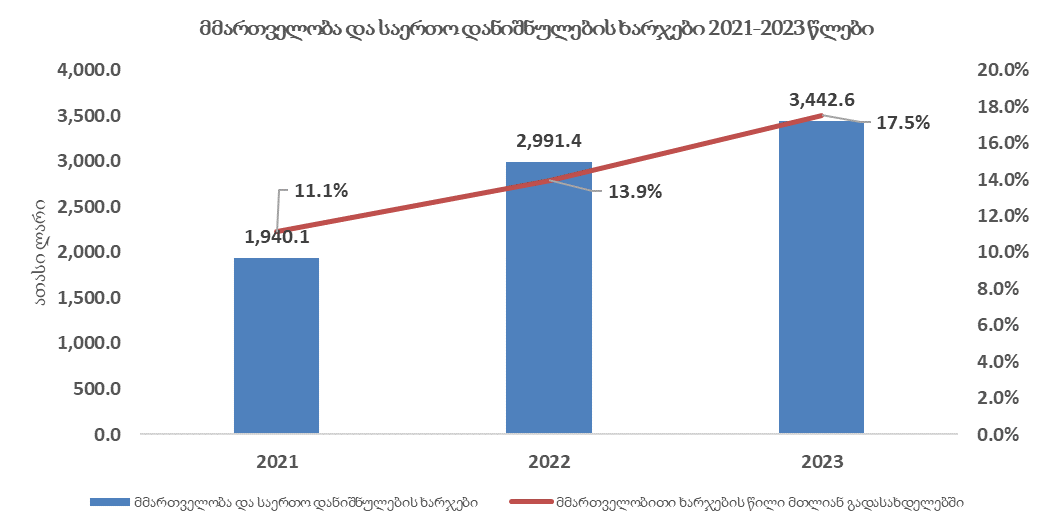 III თავი.ლენტეხის მუნიციპალიტეტის კაპიტალური ბიუჯეტის შესრულებაIV თავი.ლენტეხის მუნიციპალიტეტის მიერ დაფუძნებული ა(ა)იპ-ების ბიუჯეტების შესრულებადასახელება  2023 წლის გეგმა  2023 წლის გეგმა  2023 წლის გეგმა  2023 წლის ფაქტი  2023 წლის ფაქტი  2023 წლის ფაქტი დასახელება  სულ  მათ შორის  მათ შორის  სულ  მათ შორის  მათ შორის დასახელება  სულ  სახელმწიფო ბიუჯეტის ფონდები  საკუთარი შემოსავლები  სულ  სახელმწიფო ბიუჯეტის ფონდები  საკუთარი შემოსავლები  I. შემოსავლები 15,826.17,929.47,896.715,907.37,238.88,668.5 გადასახადები 6,130.70.06,130.76,129.50.06,129.5 გრანტები 9,296.47,929.41,367.09,305.67,238.82,066.8 სხვა  შემოსავლები 399.00.0399.0472.20.0472.2 II. ხარჯები 7,467.8548.26,919.67,592.0826.66,765.4 შრომის ანაზღაურება 2,370.20.02,370.22,343.50.02,343.5 საქონელი და მომსახურება 1,896.5548.21,348.32,068.0817.31,250.7 პროცენტი 0.00.00.00.00.00.0 სუბსიდიები 2,924.30.02,924.32,904.90.02,904.9 გრანტები 0.00.00.00.00.00.0 სოციალური უზრუნველყოფა 227.70.0227.7226.40.0226.4 სხვა ხარჯები 49.10.049.149.39.339.9 III. საოპერაციო სალდო 8,358.37,381.2977.18,315.36,412.21,903.1 IV. არაფინანსური აქტივების ცვლილება 13,271.711,559.71,712.09,510.98,169.51,341.3 ზრდა 13,271.711,559.71,712.09,548.58,169.51,378.9 კლება 0.00.00.037.60.037.6 V. მთლიანი სალდო -4,913.4-4,178.5-734.9-1,195.6-1,757.3561.8 VI. ფინანსური აქტივების ცვლილება -4,941.2-4,178.5-762.7-1,200.4-1,757.3556.9 ზრდა 0.00.00.03,740.92,421.21,319.7      ვალუტა და დეპოზიტები 4,941.34,178.5762.84,941.34,178.5762.8 კლება 4,941.34,178.5762.84,941.34,178.5762.8      ვალუტა და დეპოზიტები 4,941.34,178.5762.84,941.34,178.5762.8 VII. ვალდებულებების ცვლილება -27.80.0-27.8-4.80.0-4.8 კლება 27.80.027.84.80.04.8     საშინაო 27.80.027.84.80.04.8           სესხები  VIII. ბალანსი 0.00.00.03740.92421.21319.7დასახელება  2023 წლის გეგმა  2023 წლის გეგმა  2023 წლის გეგმა  2023 წლის ფაქტი  2023 წლის ფაქტი  2023 წლის ფაქტი  შესრულების პროცენტი  შესრულების პროცენტი  შესრულების პროცენტი დასახელება  სულ  მათ შორის  მათ შორის  სულ  მათ შორის  მათ შორის  სულ  მათ შორის  მათ შორის დასახელება  სულ  სახელმწიფო ბიუჯეტის ფონდები  საკუთარი შემოსავლები  სულ  სახელმწიფო ბიუჯეტის ფონდები  საკუთარი შემოსავლები  სულ  სახელმწიფო ბიუჯეტის ფონდები  საკუთარი შემოსავლები  შემოსულობები 20,767.412,107.88,659.520,886.211,417.39,468.920394109 შემოსავლები 15,826.17,929.47,896.715,907.37,238.88,668.520091109 არაფინანსური აქტივების კლება 0.00.00.037.60.037.6--- ვალდებულებების ზრდა             -                 -                 -                 -                -                -                -                -                -      გადასახდელები 6,130.70.06,130.76,129.50.06,129.5100-100 ხარჯები 7.741.5826.66,914.97,592.0826.66,765.419710097 არაფინანსური აქტივების ზრდა 13,271.711,559.71,712.09,548.58,169.51,378.91507080 ვალდებულებების კლება 27.80.027.84.80.04.817017 ნაშთის ცვლილება 0.00.00.03740.92421.21319.7---დასახელება  2023 წლის გეგმა  2023 წლის გეგმა  2023 წლის გეგმა  2023 წლის ფაქტი  2023 წლის ფაქტი  2023 წლის ფაქტი  პროცენტი დასახელება  სულ  მათ შორის  მათ შორის  სულ  მათ შორის  მათ შორის  პროცენტი დასახელება  სულ სახელმწიფო ბიუჯეტის ფონდებისაკუთარი შემოსავლები სულ სახელმწიფო ბიუჯეტის ფონდებისაკუთარი შემოსავლები პროცენტი  გადასახადები 6,130.70.06,130.76,129.50.06,129.5100      დამატებითი ღირებულების გადასახადი 6,064.86,064.86,055.66,055.699      ქონების გადასახადი 65.90.065.973.90.073.9112      საქართველოს საწარმოთა ქონებაზე (გარდა მიწისა) 65.965.965.965.9100      უცხოურ საწარმოთა ქონებაზე (გარდა მიწისა) 0.00.00.00.00.00.0-      ფიზიკურ პირთა ქონებაზე (გარდა მიწისა) 0.00.00.00.00.00.0-      სასოფლო სამეურნეო ნიშნულების მიწაზე 0.00.00.04.30.04.3-      არასასოფლო სამეურნეო დანიშნულების მიწაზე 0.00.00.04.50.04.5-დასახელება  2023 წლის გეგმა  2023 წლის გეგმა  2023 წლის გეგმა  2023 წლის ფაქტი  2023 წლის ფაქტი  2023 წლის ფაქტი  პროცენტი დასახელება  სულ  მათ შორის  მათ შორის  სულ  მათ შორის  მათ შორის  პროცენტი დასახელება  სულ სახელმწიფო ბიუჯეტის ფონდებისაკუთარი შემოსავლები სულ სახელმწიფო ბიუჯეტის ფონდებისაკუთარი შემოსავლები პროცენტი  გრანტები 9,296.47,929.41,367.09,305.67,238.82,066.8100 საერთაშორისო ორგანიზაციებიდან მიღებული 
გრანტები 25.225.20.025.225.20.0100 გრანტები სახელმწიფო ბიუჯეტიდან 9,271.27,904.21,367.09,280.47,213.62,066.8100 მიზნობრივი ტრანსფერი დელეგირებული უფლებამოსილების განსახორციელებლად 1,198.0613.0585.01,828.6543.61,285.0152 ინფრასტრუქტურის განვითარებისათვის და სხვა მიმდინარე ღონისძიებების დასაფინანსებლად  ფონდებიდან გამოყოფილი ტრანსფერი   მათ შორის: 8,073.27,291.2782.07,451.86,670.0781.892      რეგიონებში განსახორციელებელი პროექტების ფონდიდან 4,009.74,009.70,03,791,93791,90.094სტიქიის შედეგად დაზარალებულთა საკომპენსაციო ფონდი1,720.01,720.00,01,680.11,680.10,097      მაღალმთიანობის პროგრამა 354.2354.20.00.00.00.0-      სოფლის მხარდაჭერის პროგრამა 604.0604.0604,0604,00.0100      სხვა კაპიტალური დანიშნულების გრანტები1,385.3603.3782.01,375.8594.0781.899დასახელება  2023 წლის გეგმა  2023 წლის გეგმა  2023 წლის გეგმა  2023 წლის ფაქტი  2023 წლის ფაქტი  2023 წლის ფაქტი  პროცენტი დასახელება  სულ  მათ შორის  მათ შორის  სულ  მათ შორის  მათ შორის  პროცენტი დასახელება  სულ სახელმწიფო ბიუჯეტის ფონდებისაკუთარი შემოსავლები სულ სახელმწიფო ბიუჯეტის ფონდებისაკუთარი შემოსავლები პროცენტი  სხვა შემოსავლები 399.00.0399.0472.20.0472.2118 შემოსავლები საკუთრებიდან 299.00.0299.0202.40.0202.467 პროცენტები 0.00.00.00.00.00.00 დივიდენდები 0.00.00.00.00.00.00 რენტა 299.00.0299.0202.40.0202.467 საქონლისა და მომსახურების რეალიზაცია 30.00.030.0236.40.0236.4788      ადმინისტრაციული მოსაკრებლები და გადასახდელები 30.00.030.0236.40.0236.4788      სანებართვო მოსაკრებელი 0.00.00.00.00.00.00      ადგილობრივი მოსაკრებელი დასახლებული ტერიტორიის დასუფთავებისათვის  0.00.00.011.20.011.20      არასაბაზრო წესით გაყიდული საქონელი და მომსახურება 0.00.00.06.60.06.60 სანქციები (ჯარიმები და საურავები) 70.00.070.033.40.033.447 ნებაყოფლობითი ტრანსფერები, გრანტების გარდა 0.00.00.00.00.00.00დასახელება  2023 წლის გეგმა  2023 წლის ფაქტი  პროცენტი  არაფინანსური აქტივების კლება 0.037.60,0 ძირითადი აქტივები 0.037.60,0 მატერიალური მარაგები 0.00.00,0 არაწარმოებული აქტივები 0.00.00,0        მიწა 0.00.00,0დასახელება  2023 წლის გეგმა  2023 წლის გეგმა  2023 წლის გეგმა  2023 წლის ფაქტი  2023 წლის ფაქტი  2023 წლის ფაქტი  პროცენტი დასახელება  სულ  მათ შორის  მათ შორის  სულ  მათ შორის  მათ შორის  პროცენტი დასახელება  სულ სახელმწიფო ბიუჯეტის ფონდებისაკუთარი შემოსავლები სულ სახელმწიფო ბიუჯეტის ფონდებისაკუთარი შემოსავლები პროცენტი  ხარჯები 7,741.5826.66,914.97,592.0826.66,765.497 შრომის ანაზღაურება 2,370.20.02,370.22,343.50.02,343.598 საქონელი და მომსახურება 2.170.2826.61,343.62,068.0817.31,250.795 პროცენტები 0.00.00.00.00.00.00 სუბსიდიები 2,924.30.02,924.32,904.90.02,904.999 გრანტები 0.00.00.00.00.00.00 სოციალური უზრუნველყოფა 227.70.0227.7226.40.0226.499 სხვა ხარჯები 49.10.049.149.39.339.9100პროგ. კოდი  არაფინანსური აქტივების ზრდა პროგრამების მიხევით  2023 წლის გეგმა  2023 წლის ფაქტი  პროცენტი  01 00 მმართველობა და საერთო დანიშნულების ხარჯები864.3744,986 02 00 ინფრასტრუქტურის განვითარება12.133.78.779,772 03 00 დასუფთავება და გარემოს დაცვა0,00,00 04 00 განათლება0,00,00 05 00 კულტურა, ახალგაზრდობა და სპორტი0,00,00 06 00 ჯანმრთელობის დაცვა და სოციალური უზრუნველყოფა0,00,00სულ არაფინანსური აქტივების ზრდა12.998.09.551,573დასახელება 2023 წლის გეგმა2023 წლის ფაქტი ვალდებულებების ცვლილება -27.8-4.8 კლება 27.84,8           საშინაო  0.00.0                      სესხები 0.00.0დასახელება 2023 წლის გეგმა2023 წლის ფაქტი ფინანსური აქტივების ცვლილება -4,941.2-1,200.4 ზრდა 0,03,740.9         ვალუტა და დეპოზიტი 0,03,740.9 კლება 4,941.34,941.3        ვალუტა და დეპოზიტი 0,00,0ფუნქციონალური კოდი  დასახელება  2023 წლის გეგმა  2023 წლის ფაქტი  პროცენტი  7.1  საერთო დანიშნულების სახელმწიფო მომსახურება 5228.5    4993.3    97 7.1.1  აღმასრულებელი და წარმომადგენლობითი ორგანოების საქმიანობის უზრუნველყოფა, ფინანსური და ფისკალური საქმიანობა, საგარეო ურთიერთობები 4,871.3    4,636.5    95 7.1.1.1  აღმასრულებელი და წარმომადგენლობითი ორგანოების საქმიანობის უზრუნველყოფა 4,870.6    4,636.5    95 7.1.1.2  ფინანსური და ფისკალური საქმიანობა 0.0   0,00 7.1.6  ვალთან დაკავშირებული ოპერაციები 247.2    247.2    100 7.1.8  სხვა არაკლასიფიცირებული საქმიანობა საერთო დანიშნულების სახელმწიფო მომსახურებაში 4.5    0,00 7.4  ეკონომიკური საქმიანობა 11,373.0    7,684.2    67 7.4 5  ტრანსპორტი 6,618.6    4,865.2    73 7.4 5 1  საავტომობილო ტრანსპორტი და გზები 6,618.6    4,865.2    73 7.4 7  ეკონომიკის სხვა დარგები 0,00,00 7.4 9  სხვა არაკლასიფიცირებული საქმიანობა ეკონომიკურ საქმიანობაში 2,789.7    1,553.2    55 7.5  გარემოს დაცვა 288.0    288.0    100 7.5 1  ნარჩენების შეგროვება გადამუშავება და განადგურება 288.0    288.0    100 7.5 2  ჩამდინარე წყლების მართვა 0,00,00 7.5 3  სხვა არაკლასიფიცირებული საქმიანობა გარემოს დაცვის სფეროში 0,00,00 7.6  საბინაო კომუნალური მეურნეობა 1,338.2    1,083.1    80 7.6 1  ბინათმშენებლობა 118.0    118.0    100 7.6 2  კომუნალური მეურნეობის განვითარება 0,00,00 7.6 3  წყალმომარაგება 1,083.7    833.4    76 7.6 4  გარე განათება 136.5    131.7    96 7.7  ჯანმრთელობის დაცვა 141.0    140.8    100 7.7 4  საზოგადოებრივი ჯანდაცვის მომსახურება 141.0    140.8    100 7.8  დასვენება, კულტურა და რელიგია 1,291.2    1,276.2    98 7.8 1  მომსახურება დასვენებისა და სპორტის სფეროში 374.8    371.3    99 7.8 2  მომსახურება კულტურის სფეროში 878.0    873.6    1007,8,3ტელერადიომაუწყებლობა და საგამომცემლო საქმიანობა32.5    27.9    85 7.8 4  რელიგიური და სხვა სახის საზოგადოებრივი საქმიანობა 5.9    3.4    57 7.9  განათლება 880.0    878.8    100 7.9 1  სკოლამდელი აღზრდა 880.0    878.8    100 7.9 2  განათლების სფეროს დამხმარე მომსახურება 0.0    0.0    0 7.9 2 3  საშუალო ზოგადი განათლება 0.0    0.0    0 7.9 8  სხვა არაკლასიფიცირებული საქმიანობა განათლების სფეროში 0.0    0.0    0 7 10  სოციალური დაცვა 212.0    209.3    98 7 10 1  ავადმყოფთა და შეზღუდული შესაძლებლობების მქონე პირთა სოციალური დაცვა 164.5    164.3    100 7 10 2  ხანდაზმულთა სოციალური დაცვა 0,00,00 7 10 3  მარჩენალდაკარგულ პირთა სოციალური  დაცვა 1.3    1.3    100 7 10 4  ოჯახებისა და ბავშვების სოციალური დაცვა 22.9    22.6    100 7 10 9  სხვა არაკლასიფიცირებული საქმიანობა სოციალური 
დაცვის სფეროში 22.3    21.1    95 ს უ ლ პროგრამული კოდი  დასახელება  2023 წლის გეგმა  2023 წლის გეგმა  2023 წლის გეგმა  2023 წლის ფაქტი  2023 წლის ფაქტი  2023 წლის ფაქტი  შესრულების % პროგრამული კოდი  დასახელება  სულ  მათ შორის  მათ შორის  სულ  მათ შორის  მათ შორის  შესრულების % პროგრამული კოდი  დასახელება  სულ  სახელმწიფო ბიუჯეტის ფონდებიდან გამოყოფილი ტრანსფერები  საკუთარი შემოსავლები  სულ  სახელმწიფო ბიუჯეტის ფონდებიდან გამოყოფილი ტრანსფერები  საკუთარი შემოსავლები  შესრულების %  ლენტეხის მუნიციპალიტეტი 20,767,412,107,98,659,517,145,38,996,28,149,282 ხარჯები 7.741.5826.66.914.97,593,8826,66,767,298 არაფინანსური აქტივების ზრდა 12.998.011.286.01712.09,551,48,169,61,381,873 ვალდებულებების კლება 27.80,027,84,80,04,8100 01 00  მმართველობა და საერთო დანიშნულების ხარჯები 5,260,41,167,54,092,94,993,31,162,93,830,494 ხარჯები 4,396,1548.23,847,94,248,4543,63,704,896 არაფინანსური აქტივების ზრდა 829.3619.3210.0744,9619,3125,698 ვალდებულებების კლება 27.80,027,84,80,04,8100 01 01  საკანონმდებლო და აღმასრულებელი ხელისუფლების საქმიანობის უზრუნველყოფა 4,975,61,167,53,808,14,736,71,162,93,573,895 ხარჯები 4,111,3548.23,563,13,391,8543,63,448,282 არაფინანსური აქტივების ზრდა 829.3619.3210.0744,9619,3125,698 ვალდებულებების კლება 27.80,027,84,80,04,8100 01 01 01  ლენტეხის მუნიციპალიტეტის საკრებულო 994.30.0994.3980.10.0980.198 ხარჯები 959.30.0959.3946.00.0946.098 არაფინანსური აქტივების ზრდა 35.00.035.034.10.034.197 01 01 02  ლენტეხის მუნიციპალიტეტის მერია 3.876.31.167.53.70883.656.41.162.92.493.594 ხარჯები 3047.0548.22.498.82.945.7543.62.402.196 არაფინანსური აქტივების ზრდა 829.3619.3210.0710.7619.391.485 ვალდებულებების კლება 27.80,027,84,80,04,817 01 01 03  სამხედრო აღრიცხვისა და გაწვევის სამსახური 105.00.0105.0104.80.0104.8100 ხარჯები 105.00.0105.0104.80.0104.8100 01 02  საერთო დანიშნულების ხარჯები 284,80,0284,8256.60.0256.690 ხარჯები 284,80,0284,8256.60.0256.690 01 02 01  სარეზერვო ფონდი 0.70.00.70.00.00.0- ხარჯები 0.70.00.70.00.00.0- 01 02 02  წინა წლებში წარმოქმნილი ვალდებულებების დაფარვა და სასამართლოს  გადაწყვეტილებების აღსრულების ფინანსური უზრუნველყოფა 27.80.027.84,80,04,817 ხარჯები 27.80,027,84,80,04,8 ვალდებულებების კლება 27.80,027,84,80,04,8 01 02 04     ა(ა)იპ ლენტეხის თემში მოსახლეობასთან ურთიერთობის ცენტრი 247,20,0247,2247,20,0247,2100 ხარჯები 247,00,0247,2247,20,0247,2100 სუბსიდია 01 02 05 სსიპ საქართველოს ეროვნული არქივის ადგილობრივი ორგანოს დაფინანსება 4,60,04,60,00,00,0- ხარჯები 4,60,04,60,00,00,0- 01 02 06  საგანგებო მდგომარეობასთან დაკავშირებული ხარჯი4,50,04,50,00,00,0- ხარჯები 4,50,04,50,00,00,0- 02 00  ინფრასტრუქტურის განვითარება 12.595.710.940.41.654.89,240,97,833,31,407,673 ხარჯები 458.0283.0184.3461,2283,0178,2100 არაფინანსური აქტივების ზრდა 12.133.710.666.71.467.08,779,77,550,31,229,472 02 01  საგზაო ინფრასტრუქტურის განვითარება 6.618.66.397.3221.34,865,34,677,4187,873 ხარჯები 48.00.048.046,40,046,496 არაფინანსური აქტივების ზრდა 6.570.66.397.3173.34,819,04,677,4141,573 02 01 01  გზების კაპიტალური შეკეთება 6.618.66.397.3221.34,865,34,677,4187,873 ხარჯები 48.00.048.046,40,046,496 არაფინანსური აქტივების ზრდა 6.570.66.397.3173.34,819,04,677,4141,573 02 02  წყლის სისტემის განვითარება 1.925.21.914.110.71,688,81,678,410,487 ხარჯები 269.4263.55.5269,3263,85,5100 არაფინანსური აქტივების ზრდა 1.655.81.650.05.51,419,51,414,64,985 02 02 01  წყლის სისტემების რეაბილიტაცია 655.8650.65.2524,1519,24,980 ხარჯები ---0,00,00,0- არაფინანსური აქტივების ზრდა 655.8650.05.8524,1519,24,980 02 02 02  სანიაღვრე არხები და ნაპირსამაგრი ჯებირების მშენებლობა-რეაბილიტაცია1.269.41.263.55.51,164,61,159,15,591 ხარჯები 269.4263.55.5269,35,5263,8100 არაფინანსური აქტივების ზრდა 1.000.01.000.00.0895,3895,30,089 02 03  გარე განათება 136.595.141.4131,695,136,596 ხარჯები 21.50.021.521,10,021,198 არაფინანსური აქტივების ზრდა 115.095.119.9110,695,10,096 02 03 01  გარე განათება ქსელის მოწყობა რეაბილიტაცია და ექსპლუატაცია136.595.141.4131,695,136,596 ხარჯები 21.50.021.5251,10,021,198 არაფინანსური აქტივების ზრდა 115.095.119.9110,695,10,096 02 04  კეთილმოწყობის ღონისძიებები 2.789.72.875.1914.61,553,2742,3810,955 ხარჯები 20.09.610.519,19,39,895 არაფინანსური აქტივების ზრდა 2789.71.875.1914.61,534,1732,9801,155 02 04 01  მუნიციპალიტეტის კეთილმოწყობის სამუშაოები (სკვერებისა და ფასადების მოწყობა)  2.789.71.875.1914.61,553,2742,3810,955 ხარჯები 20.09.310.519,19,39,895 არაფინანსური აქტივების ზრდა 2.770.01.865.9904.11,534,1732,9801,155 02 05  საპროექტო სამშენებლო სამუშაოების ტექ. დოკუმენტაციის შედგენა და მეწყერსაწინააღმდეგო კედლის მშენებლობა  427.957.9370.0309,238,6270,672 ხარჯები 6.50.06.54,20,04,264 არაფინანსური აქტივების ზრდა 421.457.9363.5305,038,6266,472 02 06  სოფლის პროგრამის მხარდაჭერა604,0604,00,0601,5601,50,099 ხარჯები 9,89,80,09,89,80,0100 არაფინანსური აქტივების ზრდა 594,2594,20,0591,6591,60,099 02 07 ა(ა)იპ სოფლის მეურნეობის მომსახურების ცენტრი91,30,091,391,30,091,3100 ხარჯები 91,30,091,391,30,091,3100 სუბსიდია  03 00  დასუფთავება და გარემოს დაცვა 406,00,0406,0406,00,0406,0100 ხარჯები 406,00,0406,0406,00,0406,0100 03 01   ა(ა)იპ კომუნალური მომსახურეობა288,00,0288,0288,00,0288,0100 ხარჯები 288,00,0288,0288,00,0288,0100 სუბსიდია  03 02  ა(ა)იპ გარემოს დაცვა და ბუნებრივი რესურსების აგრარული და ეკოლოგიური განვითარების ცენტრი 118,00,0118,0118,00,0118,0100 ხარჯები 118,00,0118,0118,00,0118,0100 04 00  განათლება 880,00,0880,0878,80,0878,899 ხარჯები 880,00,0880,0878,80,0878,899 სუბსიდია  04 01  სკოლამდელი განათლება 880,00,0880,0878,80,0878,899 ხარჯები 880,00,0880,0878,80,0878,899 სუბსიდია  05 00  კულტურა, ახალგაზრდობა და სპორტი 1,291,20,01,291,21,276,20,01,276,298 ხარჯები 1,291,20,01,291,21,276,20,01,276,298 არაფინანსური აქტივების ზრდა  05 01  სპორტის  განვითარების ხელშეწყობა 374,80,0374,8371,30,0371,399 ხარჯები 374,80,0374,8371,30,0371,399 არაფინანსური აქტივების ზრდა  05 01 01  სპორტული ღონისძიებების დაფინანსება 15,80,015,815,30,015,396 ხარჯები 15,80,015,815,30,015,396 სუბსიდია 1,291,20,01,291,21,276,20,01,276,298 05 01 02  ა(ა)იპ ოლეგ ლიპალიანის სახელობის კომპლექსური სპორტული კოლის ხელშეწყობა 71,90,071,971,90,071,9100 ხარჯები 71,90,071,971,90,071,9100სუბსიდია 05 01 06  ა(ა)იპ ტურიზმის განვითარების ხელშეწყობა  123,50,0123,5123,50,0123,5100 ხარჯები 123,50,0123,5123,50,0123,5100სუბსიდია 05 01 07  ა(ა)იპ ლენტეხის მუნიციპალიტეტის სასპორტო სკოლების გაერთიანება 160,60,0160,6160,60,0160,6100 ხარჯები 160,60,0160,6160,60,0160,6100სუბსიდია 05 02  კულტურის განვითარების ხელშეწყობა 910,50,0910,5901,50,0901,599 ხარჯები 910,50,0910,5901,50,0901,599 სუბსიდია 05 02 01  კულტურული ღონისძიებების დაფინანსება18,80,018,814,90,014,979 ხარჯები 18,80,018,814,90,014,979 სუბსიდია  05 02 04  ა(ა)იპ ლენტეხის მუნიციპალიტეტის საბიბლიოთეკო გაერთიანებაა132,20,0132,2132,20,0132,2100 ხარჯები 132,20,0132,2132,20,0132,2100 სუბსიდია  05 02 05  ა(ა)იპ  ლადო მუსელიანის სახელობის მუზეუმი 82,20,082,281,80,081,899 ხარჯები 82,20,082,281,80,081,899სუბსიდია 05 02 13  ტელერედიო მაუწყებლობისა და საგამომცემლო საქმიანობის ხელშეწყობა 32,50,032,527,90,027,985 ხარჯები 32,50,032,527,90,027,985 05 02 14  ა(ა)იპ ლენტეხის მუნიციპალიტეტის კულტურის დაწესებულებათა გაერთიანება 484,10,0484,1484,10,0484,1100 ხარჯები 484,10,0484,1484,10,0484,1100სუბსიდია 05 02 15  ა(ა)იპ ჯოკია მეშველიანის სახელობის კულტურის ცევტრი 160,70,0160,7160,70,0160,7100 ხარჯები 160,70,0160,7160,70,0160,7100 სუბსია  05 03  ახალგაზრდული პროგრამების დაფინანსება 3,40,03,43,40,03,4100 ხარჯები 3,40,03,43,40,03,4100 05 04  რელიგიური ორგანიზაციების ხელშეწყობა2,50,02,50,00,00,00 ხარჯები 2,50,02,50,00,00,00 06 00  ჯანმრთელობის დაცვა და სოციალური უზრუნველყოფა 350,50,0350,5350,10,0350,1100 ხარჯები 350,50,0350,5350,10,0350,1100 06 01  ჯანმრთელობის დაცვა 141,00,0141,0140,80,0140,8100 ხარჯები 141,00,0141,0140,80,0140,8100 06 01 01 საზოგადოებრივი ჯანდაცვის მომსახურება141,00,0141,0140,80,0140,8100 ხარჯები 141,00,0141,0140,80,0140,8100 06 04  სოციალური დაცვა 209,30,0209,3209,30,0209,3100 ხარჯები 209,30,0209,3209,30,0209,3100 06 04 01  შეზღუდული შესაძლებლობის პირთა სოციალური დაცვა 164,30,0164,3164,30,0164,3100 ხარჯები 164,30,0164,3164,30,0164,3100 06 04 02  სარიტუალო მომსახურების (უპატრონო მიცვალებულთა დაკრძალვის) ხარჯები 5,30,05,35,30,05,3100 ხარჯები 5,30,05,35,30,05,3100 06 04 03  ომის ვეტერანთა სოციალური უზრუნველყოფის ხარჯები 1,30,01,31,30,01,3100 ხარჯები 1,30,01,31,30,01,3100 06 04 04  ოჯახები და ბავშვების სოციალური დახმარება  7,70,07,77,70,07,7100 ხარჯები 7,70,07,77,70,07,7100 06 04 05  სტიქიური უბედურების შედეგად დაზარალებული ოჯახების სოციალური დაცვა  8,40,08,48,40,08,4100 ხარჯები 8,40,08,48,40,08,4100 06 02 06  მრავალშვილიანი ოჯახებისა (3 შვილი და მეტი) და ბავშვების შეძენასთან დაკავშირებული ერთჯერადი დახმარების ხარჯი 14,90,014,914,90,014,9100 ხარჯები 14,90,014,914,90,014,9100 06 02 07  ხანდაზმულთა სოციალური უზრუნველყოფის ხარჯი 7,40,07,47,40,07,4100 ხარჯები 7,40,07,47,40,07,4100პროგრამული კოდი  პრიორიტეტი, პროგრამა, ქვეპროგრამა  2023 წლის გეგმა  2023 წლის ფაქტი   შესრულების %  04 00  განათლება                617.9                  615.7   100 04 01  სკოლამდელი განათლების დაწესებულებების ხელშეწყობის ღონისძიებები                430.0                  427.9   100 04 04  საჯარო სკოლების მოსწავლეთა ტრანსპორტით უზრუნველყოფა                177.0                  177.0   100დაგეგემილი შუალედური შედეგიდაგეგემილი შუალედური შედეგისკოლამდელი აღზრდის დასებულების მომსახურებით უზრუნველყოფილი მუნიციპალიტეტში მცხოვრები 2-დან 6 წლამდე ასაკის ბავშვები;  სკოლის ასაკს მიღწეული ბავშვების მზაობა შესაბამისი განათლების მიღებისათვის;  სკოლამდელი აღზრდის დასებულების მომსახურებით უზრუნველყოფილი მუნიციპალიტეტში მცხოვრები 2-დან 6 წლამდე ასაკის ბავშვები;  სკოლის ასაკს მიღწეული ბავშვების მზაობა შესაბამისი განათლების მიღებისათვის;  მიღწეული შედეგიაღსაზრდელებისათვის შექმნილი უსაფრთხო გარემოდაგეგმილი საბოლოო შედეგის შეფასების ინდიკატორიდაგეგმილი საბოლოო შედეგის შეფასების ინდიკატორიდაგეგმილი საბოლოო შედეგის შეფასების ინდიკატორიმიღწეული შედეგის შეფასების ინდიკატორიმიღწეული შედეგის შეფასების ინდიკატორიგანმარტება№საბაზისო მაჩვენებელიდაგეგმილი მაჩვენებელიმიღწეული მაჩვენებელიცდომილების მაჩვენებელი (%/აღწერა)განმარტება1საბავშვო ბაღების მომსახურებით ისარგებლებს 190 ბავშვისაბავშვო ბაღების მომსახურებით ისარგებლებს 150 ბავშვისაბავშვო ბაღების მომსახურებით ისარგებლებს 160 ბავშვი5%2დაწყებითი განათლების მიღებისათვის მომზადდება 25 აღსაზრდელიდაწყებითი განათლების მიღებისათვის მზად იქნება 25 აღსაზრდელი  დაწყებითი განათლების მიღებისათვის მზად არის 35 აღსაზრდელი  1%დაგეგემილი შუალედური შედეგიდაგეგემილი შუალედური შედეგისაჯარო სკოლებში მოსიარულე მოსწავლეთა გაზრდილი რაოდენობა უსაფრთხო ტრანსპორტის ხელმისაწვდომობითსაჯარო სკოლებში მოსიარულე მოსწავლეთა გაზრდილი რაოდენობა უსაფრთხო ტრანსპორტის ხელმისაწვდომობითმიღწეული შედეგიტრანსპორტირებისათვის უზრუნველყოფილი მოსწავლეებიდაგეგმილი საბოლოო შედეგის შეფასების ინდიკატორიდაგეგმილი საბოლოო შედეგის შეფასების ინდიკატორიდაგეგმილი საბოლოო შედეგის შეფასების ინდიკატორიმიღწეული შედეგის შეფასების ინდიკატორიმიღწეული შედეგის შეფასების ინდიკატორიგანმარტება№საბაზისო მაჩვენებელიდაგეგმილი მაჩვენებელიმიღწეული მაჩვენებელიცდომილების მაჩვენებელი (%/აღწერა)განმარტება12023 წელს ისარგებლებს 150 ბავშვიმომსახურებით ისარგებლებს 150 ბავშვიმომსახურებით ისარგებლა 150 ბავშვმა0%პროგრამული კოდი  პრიორიტეტი, პროგრამა, ქვეპროგრამა  2023 წლის გეგმა  2023 წლის ფაქტი   შესრულების % 05 00კულტურა, ახალგაზრდობა და სპორტი1291,21276,29805 01სპორტის განვითარების ხელშეწყობა374,8371,39905 01 01სპორტული ღონისძიებების მოწყობა15,815,39605 01 02ა(ა)იპ ოლეგ ლიპარტელიანის სახელობის ოლიმპიური მომზადების ცენტრი74,971,99605 01 06ა(ა)იპ ტურიზმის განვითარების ხელშეწყობა123,5123,510005 01 07ა(ა)იპ სასპორტო სკოლების გაერთიანება160,6160,610005 02კულტურის განვითარების ხელშეწყობა910,5901,59905 02 01კულტურული ღონისძიებების განვითარება18,814,97905 02 04ა(ა)იპ ბიბლიოთეკების გაერთიანება132,2132,210005 02 05ა(ა)იპ ლ. მუსელიანის სახელობის მხარეთმცოდნეობის მუზეუმი82,281,89905 02 13ტელერადიო მაუწყებლობა და საგამომცემლო საქმიანობა32,527,98505 02 14ა(ა)ი კულტურის დაწესებულებათ გაერთიანება484,1484,110005 02 15ა(ა)იპ ჯ. მეშველიანის სახელობის კულტურის ცენტრი160,7160,710005 03ახალგაზრდული პროგრამების დაფინანსება3,43,410005 04რელიგიური ორგანიზაციების ხელშეწყობა2,50,0-დაგეგემილი შუალედური შედეგიდაგეგემილი შუალედური შედეგისპორტული წრეებით სარგებლობის მაქსიმალური ხელმისაწვდომობა;  ჯანსაღი ცხოვრების წესით დაკავებული ახალგაზრდობა;  წარმატებული სპორტსმენები და მუნიციპალიტეტის ნაკრები გუნდები სპორტის სხვადასხვა სფეროში.სპორტული წრეებით სარგებლობის მაქსიმალური ხელმისაწვდომობა;  ჯანსაღი ცხოვრების წესით დაკავებული ახალგაზრდობა;  წარმატებული სპორტსმენები და მუნიციპალიტეტის ნაკრები გუნდები სპორტის სხვადასხვა სფეროში.მიღწეული შედეგიდაგეგმილი საბოლოო შედეგის შეფასების ინდიკატორიდაგეგმილი საბოლოო შედეგის შეფასების ინდიკატორიდაგეგმილი საბოლოო შედეგის შეფასების ინდიკატორიმიღწეული შედეგის შეფასების ინდიკატორიმიღწეული შედეგის შეფასების ინდიკატორიგანმარტება№საბაზისო მაჩვენებელიდაგეგმილი მაჩვენებელიმიღწეული მაჩვენებელიცდომილების მაჩვენებელი (%/აღწერა)განმარტება1ფუნქციონირებს სპორტის 3 სახეობაშენარჩუნებულია სამი სპორტის სახეობაშენარჩუნებულია სამი სპორტის სახეობა0%287 მოზარდი120 ბავშვი152 ბავშვი10%331 სპორტული ღონისძიება37 სპორტული ღონისძიება37 სპორტული ღონისძიება10%დაგეგემილი შუალედური შედეგიდაგეგემილი შუალედური შედეგიფეხბურთით სარგებლობის მაქსიმალური ხელმისაწვდომობა; ფეხბურთით დაკავებული მოზარდების გაზრდილი რაოდენობა;  ჯანსაღი ცხოვრების წესით დაკავებული ახალგაზრდობა;ფეხბურთით სარგებლობის მაქსიმალური ხელმისაწვდომობა; ფეხბურთით დაკავებული მოზარდების გაზრდილი რაოდენობა;  ჯანსაღი ცხოვრების წესით დაკავებული ახალგაზრდობა;მიღწეული შედეგიინფომაციის მიწოდება ტურიზმისთვის მიმზიდველი გარემოზედაგეგმილი საბოლოო შედეგის შეფასების ინდიკატორიდაგეგმილი საბოლოო შედეგის შეფასების ინდიკატორიდაგეგმილი საბოლოო შედეგის შეფასების ინდიკატორიმიღწეული შედეგის შეფასების ინდიკატორიმიღწეული შედეგის შეფასების ინდიკატორიგანმარტება№საბაზისო მაჩვენებელიდაგეგმილი მაჩვენებელიმიღწეული მაჩვენებელიცდომილების მაჩვენებელი (%/აღწერა)განმარტება135386 ვიზიტორი35000 ვიზიტორი33000 ვიზიტორი5%დაგეგემილი შუალედური შედეგიდაგეგემილი შუალედური შედეგისასპორტო სკოლებში არსებული მოზარდების  რაოდენობასასპორტო სკოლებში არსებული მოზარდების  რაოდენობამიღწეული შედეგიდაგეგმილი საბოლოო შედეგის შეფასების ინდიკატორიდაგეგმილი საბოლოო შედეგის შეფასების ინდიკატორიდაგეგმილი საბოლოო შედეგის შეფასების ინდიკატორიმიღწეული შედეგის შეფასების ინდიკატორიმიღწეული შედეგის შეფასების ინდიკატორიგანმარტება№საბაზისო მაჩვენებელიდაგეგმილი მაჩვენებელიმიღწეული მაჩვენებელიცდომილების მაჩვენებელი (%/აღწერა)განმარტება1სულ 6 წრე შერეული: ჭადრაკი 3 ჯგუფი, ფრენბურთი 4 ჯგუფი, კლდეზე ცოცვა 1 ჯგუფი, ქართული ჭიდაობა 6 ჯგუფი, ძიუდო 6 ჯგუფი, სამბო 7 ჯგუფი.  სულ 6 წრე შერეული: ჭადრაკი 3 ჯგუფი, ფრენბურთი 4 ჯგუფი, კლდეზე ცოცვა 1 ჯგუფი, ქართული ჭიდაობა 6 ჯგუფი, ძიუდო 6 ჯგუფი, სამბო 7 ჯგუფი.  სპორტულ სკოლებში არსებული სპორტული წრეების (სექციების, ასაკობრივი ჯგუფების) რაოდენობა, სულ 6 წრე შერეული: ჭადრაკი 3 ჯგუფი, ფრენბურთი 4 ჯგუფი, კლდეზე ცოცვა 1 ჯგუფი, ქართული ჭიდაობა 6 ჯგუფი, ძიუდო 6 ჯგუფი, სამბო 7 ჯგუფი. გასვლითი სპორტული ღონისძიებების რაოდენობასპორტული სკოლების მიერ ჩატარებული სპორტული ღონისძიებები5%დაგეგემილი შუალედური შედეგიდაგეგემილი შუალედური შედეგიმკითხველთა  გაზრდილი რაოდენობა და დაინტერესება  ახალი წიგნადი ფონდითმკითხველთა  გაზრდილი რაოდენობა და დაინტერესება  ახალი წიგნადი ფონდითმიღწეული შედეგიწიგნადი ფონდის მაქსიმალური ხელმისაწვდომობადაგეგმილი საბოლოო შედეგის შეფასების ინდიკატორიდაგეგმილი საბოლოო შედეგის შეფასების ინდიკატორიდაგეგმილი საბოლოო შედეგის შეფასების ინდიკატორიმიღწეული შედეგის შეფასების ინდიკატორიმიღწეული შედეგის შეფასების ინდიკატორიგანმარტება№საბაზისო მაჩვენებელიდაგეგმილი მაჩვენებელიმიღწეული მაჩვენებელიცდომილების მაჩვენებელი (%/აღწერა)განმარტება1ბიბლიოთეკით მოსარგებლე მკითხველთა რაოდენობის გაზრდა ბიბლიოთეკით მოსარგებლე მკითხველთა რაოდენობის გაზრდა ბიბლიოთეკების გაერთიანების მიერ ჩასატარებელი ლიტერატურული კონკურსები, გამოფენები, სხვადასხვა სახის საგანმანათლებლო ღონისძიებების  (დედაენის დღე, წიგნის დღე) რაოდენობა10%დაგეგემილი შუალედური შედეგიდაგეგემილი შუალედური შედეგიმოპოვებული   ექსპონატების დაცვა-პოპულარიზაცია, ვიზიტორთა რაოდენობის მატება.მოპოვებული   ექსპონატების დაცვა-პოპულარიზაცია, ვიზიტორთა რაოდენობის მატება.მიღწეული შედეგიდაგეგმილი საბოლოო შედეგის შეფასების ინდიკატორიდაგეგმილი საბოლოო შედეგის შეფასების ინდიკატორიდაგეგმილი საბოლოო შედეგის შეფასების ინდიკატორიმიღწეული შედეგის შეფასების ინდიკატორიმიღწეული შედეგის შეფასების ინდიკატორიგანმარტება№საბაზისო მაჩვენებელიდაგეგმილი მაჩვენებელიმიღწეული მაჩვენებელიცდომილების მაჩვენებელი (%/აღწერა)განმარტება1მუზეუმების მომსახურებით მოსარგებლე ვიზიტორთა რაოდენობის ზრდა მუზეუმების მომსახურებით მოსარგებლე ვიზიტორთა რაოდენობის ზრდა მუზეუმებში არსებული მატერიალური რესურსების (სამუზეუმო ექსპონატების) რაოდენობა; დაგეგმილი ზრდა 10%დაგეგემილი შუალედური შედეგიდაგეგემილი შუალედური შედეგიკულტურულ ღონისძიებებში, კონკურსებსა და ფესტივალებში მონაწილეთა გაზრდილი მაჩვენებელი.კულტურულ ღონისძიებებში, კონკურსებსა და ფესტივალებში მონაწილეთა გაზრდილი მაჩვენებელი.მიღწეული შედეგიდაგეგმილი საბოლოო შედეგის შეფასების ინდიკატორიდაგეგმილი საბოლოო შედეგის შეფასების ინდიკატორიდაგეგმილი საბოლოო შედეგის შეფასების ინდიკატორიმიღწეული შედეგის შეფასების ინდიკატორიმიღწეული შედეგის შეფასების ინდიკატორიგანმარტება№საბაზისო მაჩვენებელიდაგეგმილი მაჩვენებელიმიღწეული მაჩვენებელიცდომილების მაჩვენებელი (%/აღწერა)განმარტება1 კულტურულ ღონისძიებებში, კონკურსებსა და ფესტივალებში მონაწილეთა გაზრდილი მაჩვენებელი.კულტურულ ღონისძიებებში, კონკურსებსა და ფესტივალებში მონაწილეთა გაზრდილი მაჩვენებელი.მუნიციპალიტეტის მიერ ორგანიზებული კულტურული (სადღესასწაულო, რელიგიური) ღონისძიებები 7%დაგეგემილი შუალედური შედეგიდაგეგემილი შუალედური შედეგიშენარჩუნდება სვანური ფოლკლორი და საქართველოს სხვა კუთხეების ფოლკლორის უნიკალური ნიმუშებიშენარჩუნდება სვანური ფოლკლორი და საქართველოს სხვა კუთხეების ფოლკლორის უნიკალური ნიმუშებიმიღწეული შედეგიკულტურის სხვადასხვა სფეროს მაქსიმალური ხელმისაწვდომობადაგეგმილი საბოლოო შედეგის შეფასების ინდიკატორიდაგეგმილი საბოლოო შედეგის შეფასების ინდიკატორიდაგეგმილი საბოლოო შედეგის შეფასების ინდიკატორიმიღწეული შედეგის შეფასების ინდიკატორიმიღწეული შედეგის შეფასების ინდიკატორიგანმარტება№საბაზისო მაჩვენებელიდაგეგმილი მაჩვენებელიმიღწეული მაჩვენებელიცდომილების მაჩვენებელი (%/აღწერა)განმარტება1შენარჩუნდება სვანური ფოლკლორი შენარჩუნდება სვანური ფოლკლორი  შენარჩუნდება სვანური ფოლკლორი და საქართველოს სხვა კუთხეების ფოლკლორის უნიკალური ნიმუშები5%დაგეგემილი შუალედური შედეგიდაგეგემილი შუალედური შედეგიახალგაზრდული ღონისძიებების ხელშეწყობის ქვეპროგრმის ფარგლებში განხორცილებულ აქტივობებში მონაწილეთა რაოდენობაახალგაზრდული ღონისძიებების ხელშეწყობის ქვეპროგრმის ფარგლებში განხორცილებულ აქტივობებში მონაწილეთა რაოდენობამიღწეული შედეგიდაცული და შესწავლილი კულტურული მემკვიდრეობის ექსპონატებიდაგეგმილი საბოლოო შედეგის შეფასების ინდიკატორიდაგეგმილი საბოლოო შედეგის შეფასების ინდიკატორიდაგეგმილი საბოლოო შედეგის შეფასების ინდიკატორიმიღწეული შედეგის შეფასების ინდიკატორიმიღწეული შედეგის შეფასების ინდიკატორიგანმარტება№საბაზისო მაჩვენებელიდაგეგმილი მაჩვენებელიმიღწეული მაჩვენებელიცდომილების მაჩვენებელი (%/აღწერა)განმარტება1ახალგაზრდული ღონისძიებების ხელშეწყობის ქვეპროგრმის ფარგლებში განხორცილებულ აქტივობებში მონაწილეთა რაოდენობაახალგაზრდული ღონისძიებების ხელშეწყობის ქვეპროგრმის ფარგლებში განხორცილებულ აქტივობებში მონაწილეთა რაოდენობაახალგაზრდობის მხარდაჭერის ფარგლებში ჩასატარებელი ღონისძიებების მონაწილეების რაოდენობა ბიჭებისა და გოგოების მიხედვით 5%დაგეგემილი შუალედური შედეგიდაგეგემილი შუალედური შედეგიკულტურულ ცხოვრებაში ფართო საზოგადოების გაზრდილი ჩართულობა;კულტურულ ცხოვრებაში ფართო საზოგადოების გაზრდილი ჩართულობა;მიღწეული შედეგიკულტურულ ღონისძიებებზე გაზრდილი ჩართულობადაგეგმილი საბოლოო შედეგის შეფასების ინდიკატორიდაგეგმილი საბოლოო შედეგის შეფასების ინდიკატორიდაგეგმილი საბოლოო შედეგის შეფასების ინდიკატორიმიღწეული შედეგის შეფასების ინდიკატორიმიღწეული შედეგის შეფასების ინდიკატორიგანმარტება№საბაზისო მაჩვენებელიდაგეგმილი მაჩვენებელიმიღწეული მაჩვენებელიცდომილების მაჩვენებელი (%/აღწერა)განმარტება15 ღონისძიება5 ღონისძიება5 ღონისძიება0%დაგეგემილი შუალედური შედეგიდაგეგემილი შუალედური შედეგიდაბა ლენტეხში და სოფ. ხელედში არსებული მონასტრების შეშით უზრუნველყოფა.დაბა ლენტეხში და სოფ. ხელედში არსებული მონასტრების შეშით უზრუნველყოფა.მიღწეული შედეგიდაგეგმილი საბოლოო შედეგის შეფასების ინდიკატორიდაგეგმილი საბოლოო შედეგის შეფასების ინდიკატორიდაგეგმილი საბოლოო შედეგის შეფასების ინდიკატორიმიღწეული შედეგის შეფასების ინდიკატორიმიღწეული შედეგის შეფასების ინდიკატორიგანმარტება№საბაზისო მაჩვენებელიდაგეგმილი მაჩვენებელიმიღწეული მაჩვენებელიცდომილების მაჩვენებელი (%/აღწერა)განმარტება11 დაბა ლენტეხში და სოფ. ხელედში არსებული მონასტრების შეშით უზრუნველყოფა.1 დაბა ლენტეხში და სოფ. ხელედში არსებული მონასტრების შეშით უზრუნველყოფა.დაბა ლენტეხში და სოფ. ხელედში არსებული მონასტრების შეშით უზრუნველყოფა.0%მკაცრი პირობებიდან გამომდინარე ზამთარში გათბობისთვის შეშით უზრუნველყოფაპროგრამული კოდი  პრიორიტეტი, პროგრამა, ქვეპროგრამა  2023 წლის გეგმა  2023 წლის ფაქტი   შესრულების % 06 00ჯანმრთელობის დაცვა და სოციალური უზრუნველყოფა350,5350,110006 01ჯანმთელობის დაცვა141,0140,810006 01 01ა(ა)იპ  საზოგადოებრივი ჯანდაცვის რაიონული ცენტრი414,0140,810006 02სოციალური დაცვა209,3209,310006 04 01შეზღუდული შესაძლებლობის მქონე სოც. დახმარება164,3164,310006 04 02უპატრონო მიცვალებულთა სარიტუალო მომსახურების ხარჯი5,35,310006 04 03ომის მონაწილე ვეტერანებისა და მათი ოჯახების დახმარების პროგრამა1,31,310006 04 04ოჯახებისა და ბავშვების სოციალური დაცვა7,77,710006 04 05ხანძრითა და სტიქიური მოვლენების შედეგად დაზარალებული ოჯახებისათვის ერთჯერადი დახმარება8,48,410006 04 06მრავალშვილიანი ოჯახებისა ( 3 შვილი და მეტი) ერთჯერადი დახმარება 14,914,910006 04 07ხანდაზმულთა სოციალური უზრუნველყოფა7,47,4100დასახელება2023  წლის გეგმა2023  წლის გეგმა2023  წლის გეგმა2023  წლის გეგმა2023 წლის ფაქტი2023 წლის ფაქტი2023 წლის ფაქტი2023 წლის ფაქტიდასახელებასულმათ შორისმათ შორისმათ შორისსულმათ შორისმათ შორისმათ შორისდასახელებასულმ.შ. საკუთარი სახსრებიმ.შ. მუნიციპალური ბიუჯეტიმ.შ. სახელმწიფო ბიუჯეტისულმ.შ. საკუთარი სახსრებიმ.შ. მუნიციპალური ბიუჯეტიმ.შ. სახელმწიფო ბიუჯეტირიცხოვნობაშემოსულობები3,004,721,02,853,7130,03.000.121,02.849.1130,0სხვა შემოსავლები10,510,50.00,010,510,50.00,0გრანტები2,993,610,52,853,7130,02,989,610,52.849.1130,0გადასახდელები3,004,721,02,853,7130,03.000.121,02,848,3130,0შრომის ანაზღაურება2,893,421,02,766,4106,02,889,421,02,762,4106,0საქონელი და მომსახურება84,40,084,4083,30,083,30არაფინანსური აქტივების ზრდა26,90,02,924,026,90,02,924,0ნაშთი წლის დასაწყისისათვის0,00,00.00,00,00,00.00,0ა(ა)იპ „ლენტეხის მუნიციპალიტეტის  ბაგა-ბაღი“ა(ა)იპ „ლენტეხის მუნიციპალიტეტის  ბაგა-ბაღი“ა(ა)იპ „ლენტეხის მუნიციპალიტეტის  ბაგა-ბაღი“ა(ა)იპ „ლენტეხის მუნიციპალიტეტის  ბაგა-ბაღი“ა(ა)იპ „ლენტეხის მუნიციპალიტეტის  ბაგა-ბაღი“ა(ა)იპ „ლენტეხის მუნიციპალიტეტის  ბაგა-ბაღი“ა(ა)იპ „ლენტეხის მუნიციპალიტეტის  ბაგა-ბაღი“ა(ა)იპ „ლენტეხის მუნიციპალიტეტის  ბაგა-ბაღი“ა(ა)იპ „ლენტეხის მუნიციპალიტეტის  ბაგა-ბაღი“დასახელება2023  წლის გეგმა2023  წლის გეგმა2023  წლის გეგმა2023  წლის გეგმა2023 წლის ფაქტი2023 წლის ფაქტი2023 წლის ფაქტი2023 წლის ფაქტიდასახელებასულმათ შორისმათ შორისმათ შორისსულმათ შორისმათ შორისმათ შორისდასახელებასულმ.შ. საკუთარი სახსრებიმ.შ. მუნიციპალური ბიუჯეტიმ.შ. სახელმწიფო ბიუჯეტისულმ.შ. საკუთარი სახსრებიმ.შ. მუნიციპალური ბიუჯეტიმ.შ. სახელმწიფო ბიუჯეტირიცხოვნობაშემოსულობები880.00.0880.00.0878.80.0878.80.0სხვა შემოსავლები0.00.00.00.00.00.00.00.0გრანტები880.00.0880.00.0878.80.0878.80.0გადასახდელები880.00.0880.00.0878.80.0878.80.0შრომის ანაზღაურება795.60.0795.60.0795.50.0795.50.0საქონელი და მომსახურება84.40.084.40.083.30.083.30.0არაფინანსური აქტივების ზრდა0.00.00.00.00.00.00.00.0ნაშთი წლის დასაწყისისათვის0.00.00.00.00.00.00.00.0ა(ა)იპ „ლენტეხის მუნიციპალიტეტის  სოფლის მეურნეობის მომსახურების ცენტრია(ა)იპ „ლენტეხის მუნიციპალიტეტის  სოფლის მეურნეობის მომსახურების ცენტრია(ა)იპ „ლენტეხის მუნიციპალიტეტის  სოფლის მეურნეობის მომსახურების ცენტრია(ა)იპ „ლენტეხის მუნიციპალიტეტის  სოფლის მეურნეობის მომსახურების ცენტრია(ა)იპ „ლენტეხის მუნიციპალიტეტის  სოფლის მეურნეობის მომსახურების ცენტრია(ა)იპ „ლენტეხის მუნიციპალიტეტის  სოფლის მეურნეობის მომსახურების ცენტრია(ა)იპ „ლენტეხის მუნიციპალიტეტის  სოფლის მეურნეობის მომსახურების ცენტრია(ა)იპ „ლენტეხის მუნიციპალიტეტის  სოფლის მეურნეობის მომსახურების ცენტრია(ა)იპ „ლენტეხის მუნიციპალიტეტის  სოფლის მეურნეობის მომსახურების ცენტრიდასახელება2023  წლის გეგმა2023  წლის გეგმა2023  წლის გეგმა2023  წლის გეგმა2023 წლის ფაქტი2023 წლის ფაქტი2023 წლის ფაქტი2023 წლის ფაქტიდასახელებასულმათ შორისმათ შორისმათ შორისსულმათ შორისმათ შორისმათ შორისდასახელებასულმ.შ. საკუთარი სახსრებიმ.შ. მუნიციპალური ბიუჯეტიმ.შ. სახელმწიფო ბიუჯეტისულმ.შ. საკუთარი სახსრებიმ.შ. მუნიციპალური ბიუჯეტიმ.შ. სახელმწიფო ბიუჯეტირიცხოვნობაშემოსულობები91.30.091.30.091.30.091.30.0სხვა შემოსავლები0.00.00.00.00.00.00.00.0გრანტები91.30.091.30.091.30.091.30.0გადასახდელები91.30.091.30.091.30.091.30.0შრომის ანაზღაურება91.30.091.30.091.30.091.30.0საქონელი და მომსახურება0.00.00.00.00.00.00.00.0არაფინანსური აქტივების ზრდა0.00.00.00.00.00.00.00.0ნაშთი წლის დასაწყისისათვის0.00.00.00.00.00.00.00.0ა(ა)იპ „ლენტეხისმუნიციპალიტეტის თემებთან ურთიერთონის საკონსულტაციო ცენტრია(ა)იპ „ლენტეხისმუნიციპალიტეტის თემებთან ურთიერთონის საკონსულტაციო ცენტრია(ა)იპ „ლენტეხისმუნიციპალიტეტის თემებთან ურთიერთონის საკონსულტაციო ცენტრია(ა)იპ „ლენტეხისმუნიციპალიტეტის თემებთან ურთიერთონის საკონსულტაციო ცენტრია(ა)იპ „ლენტეხისმუნიციპალიტეტის თემებთან ურთიერთონის საკონსულტაციო ცენტრია(ა)იპ „ლენტეხისმუნიციპალიტეტის თემებთან ურთიერთონის საკონსულტაციო ცენტრია(ა)იპ „ლენტეხისმუნიციპალიტეტის თემებთან ურთიერთონის საკონსულტაციო ცენტრია(ა)იპ „ლენტეხისმუნიციპალიტეტის თემებთან ურთიერთონის საკონსულტაციო ცენტრია(ა)იპ „ლენტეხისმუნიციპალიტეტის თემებთან ურთიერთონის საკონსულტაციო ცენტრიდასახელება2023  წლის გეგმა2023  წლის გეგმა2023  წლის გეგმა2023  წლის გეგმა2023 წლის ფაქტი2023 წლის ფაქტი2023 წლის ფაქტი2023 წლის ფაქტიდასახელებასულმათ შორისმათ შორისმათ შორისსულმათ შორისმათ შორისმათ შორისდასახელებასულმ.შ. საკუთარი სახსრებიმ.შ. მუნიციპალური ბიუჯეტიმ.შ. სახელმწიფო ბიუჯეტისულმ.შ. საკუთარი სახსრებიმ.შ. მუნიციპალური ბიუჯეტიმ.შ. სახელმწიფო ბიუჯეტირიცხოვნობაშემოსულობები247.20.0247.20.0247.20.0247.20.0სხვა შემოსავლები (ფეხბურთის ფედერაციიდან მისაღები თანხა)0.00.00.00.00.00.00.00.0გრანტები247.20.0247.20.0247.20.0247.20.0გადასახდელები247.20.0247.25.0247.20.0247.20.0შრომის ანაზღაურება247.20.0247.20.0247.20.0247.20.0საქონელი და მომსახურება0.00.00.05.00.00.00.00.0არაფინანსური აქტივების ზრდა0.00.00.00.00.00.00.00.0ნაშთი წლის დასაწყისისათვის0.00.00.00.00.00.00.00.0ა(ა)იპ „ლენტეხის მუნიციპალიტეტის კომუნალური მომსახურეობაა(ა)იპ „ლენტეხის მუნიციპალიტეტის კომუნალური მომსახურეობაა(ა)იპ „ლენტეხის მუნიციპალიტეტის კომუნალური მომსახურეობაა(ა)იპ „ლენტეხის მუნიციპალიტეტის კომუნალური მომსახურეობაა(ა)იპ „ლენტეხის მუნიციპალიტეტის კომუნალური მომსახურეობაა(ა)იპ „ლენტეხის მუნიციპალიტეტის კომუნალური მომსახურეობაა(ა)იპ „ლენტეხის მუნიციპალიტეტის კომუნალური მომსახურეობაა(ა)იპ „ლენტეხის მუნიციპალიტეტის კომუნალური მომსახურეობაა(ა)იპ „ლენტეხის მუნიციპალიტეტის კომუნალური მომსახურეობადასახელება2023  წლის გეგმა2023  წლის გეგმა2023  წლის გეგმა2023  წლის გეგმა2023 წლის ფაქტი2023 წლის ფაქტი2023 წლის ფაქტი2023 წლის ფაქტიდასახელებასულმათ შორისმათ შორისმათ შორისსულმათ შორისმათ შორისმათ შორისდასახელებასულმ.შ. საკუთარი სახსრებიმ.შ. მუნიციპალური ბიუჯეტიმ.შ. სახელმწიფო ბიუჯეტისულმ.შ. საკუთარი სახსრებიმ.შ. მუნიციპალური ბიუჯეტიმ.შ. სახელმწიფო ბიუჯეტირიცხოვნობაშემოსულობები288.00.0288.00.0288.00.0288.00.0სხვა შემოსავლები (ბენეფიცაირთა თანადაფინანსების თანხა)0.00.00.00.00.00.00.00.0გრანტები288.00.0288.00.0288.00.0288.00.0გადასახდელები288.00.0288.00.0288.00.0288.00.0შრომის ანაზღაურება288.00.0288.00.0288.00.0288.00.0საქონელი და მომსახურება0,00,00,00.00,00,00,00.0არაფინანსური აქტივების ზრდა0,00.00,00.00,00.00,00.0ნაშთი წლის დასაწყისისათვის0.00.00.00.00.00.00.00.0ა(ა)იპ „ლენტეხის მუნიციპალიტეტის გარემოს დაცვა და ბუნებრივი რესურსების აგრარული და ეკოლოგიური განვითარების ცენტრია(ა)იპ „ლენტეხის მუნიციპალიტეტის გარემოს დაცვა და ბუნებრივი რესურსების აგრარული და ეკოლოგიური განვითარების ცენტრია(ა)იპ „ლენტეხის მუნიციპალიტეტის გარემოს დაცვა და ბუნებრივი რესურსების აგრარული და ეკოლოგიური განვითარების ცენტრია(ა)იპ „ლენტეხის მუნიციპალიტეტის გარემოს დაცვა და ბუნებრივი რესურსების აგრარული და ეკოლოგიური განვითარების ცენტრია(ა)იპ „ლენტეხის მუნიციპალიტეტის გარემოს დაცვა და ბუნებრივი რესურსების აგრარული და ეკოლოგიური განვითარების ცენტრია(ა)იპ „ლენტეხის მუნიციპალიტეტის გარემოს დაცვა და ბუნებრივი რესურსების აგრარული და ეკოლოგიური განვითარების ცენტრია(ა)იპ „ლენტეხის მუნიციპალიტეტის გარემოს დაცვა და ბუნებრივი რესურსების აგრარული და ეკოლოგიური განვითარების ცენტრია(ა)იპ „ლენტეხის მუნიციპალიტეტის გარემოს დაცვა და ბუნებრივი რესურსების აგრარული და ეკოლოგიური განვითარების ცენტრია(ა)იპ „ლენტეხის მუნიციპალიტეტის გარემოს დაცვა და ბუნებრივი რესურსების აგრარული და ეკოლოგიური განვითარების ცენტრიდასახელება2023  წლის გეგმა2023  წლის გეგმა2023  წლის გეგმა2023  წლის გეგმა2023 წლის ფაქტი2023 წლის ფაქტი2023 წლის ფაქტი2023 წლის ფაქტიდასახელებასულმათ შორისმათ შორისმათ შორისსულმათ შორისმათ შორისმათ შორისდასახელებასულმ.შ. საკუთარი სახსრებიმ.შ. მუნიციპალური ბიუჯეტიმ.შ. სახელმწიფო ბიუჯეტისულმ.შ. საკუთარი სახსრებიმ.შ. მუნიციპალური ბიუჯეტიმ.შ. სახელმწიფო ბიუჯეტირიცხოვნობაშემოსულობები118.00.0118.00.0118.00.0118.00.0სხვა შემოსავლები (ბენეფიცაირთა თანადაფინანსების თანხა)0.00.00.00.00.00.00.00.0გრანტები118.00.0118.00.0118.00.0118.00.0გადასახდელები118.00.0118.00.0118.00.0118.00.0შრომის ანაზღაურება118.00.0118.00.0118.00.0118.00.0საქონელი და მომსახურება0.00.00.00.00.00.00.00.0არაფინანსური აქტივების ზრდა0.00.00.00.00.00.00.00.0ნაშთი წლის დასაწყისისათვის0.00.00.00.00.00.00.00.0ა(ა)იპ „ლენტეხის მუნიციპალიტეტის ოლეგ ლიპარტელიანის სახელობის კომპლექსური სპორტული სკოლაა(ა)იპ „ლენტეხის მუნიციპალიტეტის ოლეგ ლიპარტელიანის სახელობის კომპლექსური სპორტული სკოლაა(ა)იპ „ლენტეხის მუნიციპალიტეტის ოლეგ ლიპარტელიანის სახელობის კომპლექსური სპორტული სკოლაა(ა)იპ „ლენტეხის მუნიციპალიტეტის ოლეგ ლიპარტელიანის სახელობის კომპლექსური სპორტული სკოლაა(ა)იპ „ლენტეხის მუნიციპალიტეტის ოლეგ ლიპარტელიანის სახელობის კომპლექსური სპორტული სკოლაა(ა)იპ „ლენტეხის მუნიციპალიტეტის ოლეგ ლიპარტელიანის სახელობის კომპლექსური სპორტული სკოლაა(ა)იპ „ლენტეხის მუნიციპალიტეტის ოლეგ ლიპარტელიანის სახელობის კომპლექსური სპორტული სკოლაა(ა)იპ „ლენტეხის მუნიციპალიტეტის ოლეგ ლიპარტელიანის სახელობის კომპლექსური სპორტული სკოლაა(ა)იპ „ლენტეხის მუნიციპალიტეტის ოლეგ ლიპარტელიანის სახელობის კომპლექსური სპორტული სკოლადასახელება2023  წლის გეგმა2023  წლის გეგმა2023  წლის გეგმა2023  წლის გეგმა2023 წლის ფაქტი2023 წლის ფაქტი2023 წლის ფაქტი2023 წლის ფაქტიდასახელებასულმათ შორისმათ შორისმათ შორისსულმათ შორისმათ შორისმათ შორისდასახელებასულმ.შ. საკუთარი სახსრებიმ.შ. მუნიციპალური ბიუჯეტიმ.შ. სახელმწიფო ბიუჯეტისულმ.შ. საკუთარი სახსრებიმ.შ. მუნიციპალური ბიუჯეტიმ.შ. სახელმწიფო ბიუჯეტირიცხოვნობაშემოსულობები74.90.074.90.071.90.071.90.0სხვა შემოსავლები (ბენეფიცაირთა თანადაფინანსების თანხა)0.00.00.00.00.00.00.00.0გრანტები74.90.074.90.071.90.071.90.0გადასახდელები74.90.074.90.071.90.071.90.0შრომის ანაზღაურება74.90.074.90.071.90.071.90.0საქონელი და მომსახურება0.00.00.00.00.00.00.00.0არაფინანსური აქტივების ზრდა0.00.00.00.00.00.00.00.0ნაშთი წლის დასაწყისისათვის0.00.00.00.00.00.00.00.0ა(ა)იპ „ლენტეხის მუნიციპალიტეტის ტურიზმის განვითარების ცენტრია(ა)იპ „ლენტეხის მუნიციპალიტეტის ტურიზმის განვითარების ცენტრია(ა)იპ „ლენტეხის მუნიციპალიტეტის ტურიზმის განვითარების ცენტრია(ა)იპ „ლენტეხის მუნიციპალიტეტის ტურიზმის განვითარების ცენტრია(ა)იპ „ლენტეხის მუნიციპალიტეტის ტურიზმის განვითარების ცენტრია(ა)იპ „ლენტეხის მუნიციპალიტეტის ტურიზმის განვითარების ცენტრია(ა)იპ „ლენტეხის მუნიციპალიტეტის ტურიზმის განვითარების ცენტრია(ა)იპ „ლენტეხის მუნიციპალიტეტის ტურიზმის განვითარების ცენტრია(ა)იპ „ლენტეხის მუნიციპალიტეტის ტურიზმის განვითარების ცენტრიდასახელება2023  წლის გეგმა2023  წლის გეგმა2023  წლის გეგმა2023  წლის გეგმა2023 წლის ფაქტი2023 წლის ფაქტი2023 წლის ფაქტი2023 წლის ფაქტიდასახელებასულმათ შორისმათ შორისმათ შორისსულმათ შორისმათ შორისმათ შორისდასახელებასულმ.შ. საკუთარი სახსრებიმ.შ. მუნიციპალური ბიუჯეტიმ.შ. სახელმწიფო ბიუჯეტისულმ.შ. საკუთარი სახსრებიმ.შ. მუნიციპალური ბიუჯეტიმ.შ. სახელმწიფო ბიუჯეტირიცხოვნობაშემოსულობები123.50.0123.50.0123.50.0123.50.0სხვა შემოსავლები (ვიზიტორთა შემონატანი)0,00,00.00.00,00,00.00.0გრანტები123.50.0123.50.0123.50.0123.50.0გადასახდელები123.50.0123.50.0123.50.0123.50.0შრომის ანაზღაურება120.60.0120.60.0120.60.0120.60.0საქონელი და მომსახურება0.00.00.00.00.00.00.00.0არაფინანსური აქტივების ზრდა2.90.02.90.02.90.02.90.0ნაშთი წლის დასაწყისისათვის0.00.00.00.00.00.00.00.0ა(ა)იპ „ლენტეხის მუნიციპალიტეტის სასპორტო სკოლების გაერთიანება“ა(ა)იპ „ლენტეხის მუნიციპალიტეტის სასპორტო სკოლების გაერთიანება“ა(ა)იპ „ლენტეხის მუნიციპალიტეტის სასპორტო სკოლების გაერთიანება“ა(ა)იპ „ლენტეხის მუნიციპალიტეტის სასპორტო სკოლების გაერთიანება“ა(ა)იპ „ლენტეხის მუნიციპალიტეტის სასპორტო სკოლების გაერთიანება“ა(ა)იპ „ლენტეხის მუნიციპალიტეტის სასპორტო სკოლების გაერთიანება“ა(ა)იპ „ლენტეხის მუნიციპალიტეტის სასპორტო სკოლების გაერთიანება“ა(ა)იპ „ლენტეხის მუნიციპალიტეტის სასპორტო სკოლების გაერთიანება“ა(ა)იპ „ლენტეხის მუნიციპალიტეტის სასპორტო სკოლების გაერთიანება“დასახელება2023  წლის გეგმა2023  წლის გეგმა2023  წლის გეგმა2023  წლის გეგმა2023 წლის ფაქტი2023 წლის ფაქტი2023 წლის ფაქტი2023 წლის ფაქტიდასახელებასულმათ შორისმათ შორისმათ შორისსულმათ შორისმათ შორისმათ შორისდასახელებასულმ.შ. საკუთარი სახსრებიმ.შ. მუნიციპალური ბიუჯეტიმ.შ. სახელმწიფო ბიუჯეტისულმ.შ. საკუთარი სახსრებიმ.შ. მუნიციპალური ბიუჯეტიმ.შ. სახელმწიფო ბიუჯეტირიცხოვნობაშემოსულობები160.60.0160.60.0160.60.0160.60.0სხვა შემოსავლები0.00.00.00.00.00.00.00.0გრანტები160.60.0160.60.0160.60.0160.60.0გადასახდელები160.60.0160.60.0160.60.0160.60.0შრომის ანაზღაურება160.60.0160.60.0160.60.0160.60.0საქონელი და მომსახურება0.00.00.00.00.00.00.00.0არაფინანსური აქტივების ზრდა0.00.00.00.00.00.00.00.0ნაშთი წლის დასაწყისისათვის0.00.00.00.00.00.00.00.0ა(ა)იპ „ლენტეხის მუნიციპალიტეტის ბიბლიოთეკების გაერთიანებაა(ა)იპ „ლენტეხის მუნიციპალიტეტის ბიბლიოთეკების გაერთიანებაა(ა)იპ „ლენტეხის მუნიციპალიტეტის ბიბლიოთეკების გაერთიანებაა(ა)იპ „ლენტეხის მუნიციპალიტეტის ბიბლიოთეკების გაერთიანებაა(ა)იპ „ლენტეხის მუნიციპალიტეტის ბიბლიოთეკების გაერთიანებაა(ა)იპ „ლენტეხის მუნიციპალიტეტის ბიბლიოთეკების გაერთიანებაა(ა)იპ „ლენტეხის მუნიციპალიტეტის ბიბლიოთეკების გაერთიანებაა(ა)იპ „ლენტეხის მუნიციპალიტეტის ბიბლიოთეკების გაერთიანებაა(ა)იპ „ლენტეხის მუნიციპალიტეტის ბიბლიოთეკების გაერთიანებადასახელება2023  წლის გეგმა2023  წლის გეგმა2023  წლის გეგმა2023  წლის გეგმა2023 წლის ფაქტი2023 წლის ფაქტი2023 წლის ფაქტი2023 წლის ფაქტიდასახელებასულმათ შორისმათ შორისმათ შორისსულმათ შორისმათ შორისმათ შორისდასახელებასულმ.შ. საკუთარი სახსრებიმ.შ. მუნიციპალური ბიუჯეტიმ.შ. სახელმწიფო ბიუჯეტისულმ.შ. საკუთარი სახსრებიმ.შ. მუნიციპალური ბიუჯეტიმ.შ. სახელმწიფო ბიუჯეტირიცხოვნობაშემოსულობები132.20.0132.20.0132.20.0132.20.0სხვა შემოსავლები0.00.00.00.00.00.00.00.0გრანტები132.20.0132.20.0132.20.0132.20.0გადასახდელები132.20.0132.20.0132.20.0132.20.0შრომის ანაზღაურება132.20.0132.20.0132.20.0132.20.0საქონელი და მომსახურება0.00.00.00.00.00.00.00.0არაფინანსური აქტივების ზრდა0.00.00.00.00.00.00.00.0ნაშთი წლის დასაწყისისათვის0.00.00.00.00.00.00.00.0ა(ა)იპ „ლენტეხის მუნიციპალიტეტის ლადო მუსელიანის სახელობის მუზეუმი“ა(ა)იპ „ლენტეხის მუნიციპალიტეტის ლადო მუსელიანის სახელობის მუზეუმი“ა(ა)იპ „ლენტეხის მუნიციპალიტეტის ლადო მუსელიანის სახელობის მუზეუმი“ა(ა)იპ „ლენტეხის მუნიციპალიტეტის ლადო მუსელიანის სახელობის მუზეუმი“ა(ა)იპ „ლენტეხის მუნიციპალიტეტის ლადო მუსელიანის სახელობის მუზეუმი“ა(ა)იპ „ლენტეხის მუნიციპალიტეტის ლადო მუსელიანის სახელობის მუზეუმი“ა(ა)იპ „ლენტეხის მუნიციპალიტეტის ლადო მუსელიანის სახელობის მუზეუმი“ა(ა)იპ „ლენტეხის მუნიციპალიტეტის ლადო მუსელიანის სახელობის მუზეუმი“ა(ა)იპ „ლენტეხის მუნიციპალიტეტის ლადო მუსელიანის სახელობის მუზეუმი“დასახელება2023  წლის გეგმა2023  წლის გეგმა2023  წლის გეგმა2023  წლის გეგმა2023 წლის ფაქტი2023 წლის ფაქტი2023 წლის ფაქტი2023 წლის ფაქტიდასახელებასულმათ შორისმათ შორისმათ შორისსულმათ შორისმათ შორისმათ შორისდასახელებასულმ.შ. საკუთარი სახსრებიმ.შ. მუნიციპალური ბიუჯეტიმ.შ. სახელმწიფო ბიუჯეტისულმ.შ. საკუთარი სახსრებიმ.შ. მუნიციპალური ბიუჯეტიმ.შ. სახელმწიფო ბიუჯეტირიცხოვნობაშემოსულობები82.20.082.20.081.80.081.80.0სხვა შემოსავლები (ბენეფიცაირთა თანადაფინანსების თანხა)0.00.00.00.00.00.00.00.0გრანტები82.20.082.20.081.80.081.80.0გადასახდელები82.20.082.20.081.80.081.80.0შრომის ანაზღაურება82.20.082.20.081.80.081.80.0საქონელი და მომსახურება0.00.00.00.00.00.00.00.0არაფინანსური აქტივების ზრდა0.00.00.00.00.00.00.00.0ნაშთი წლის დასაწყისისათვის0.00.00.00.00.00.00.00.0ა(ა)იპ „ლენტეხის მუნიციპალიტეტის კულტურის დაწესებულებათა გაერთიანებაა(ა)იპ „ლენტეხის მუნიციპალიტეტის კულტურის დაწესებულებათა გაერთიანებაა(ა)იპ „ლენტეხის მუნიციპალიტეტის კულტურის დაწესებულებათა გაერთიანებაა(ა)იპ „ლენტეხის მუნიციპალიტეტის კულტურის დაწესებულებათა გაერთიანებაა(ა)იპ „ლენტეხის მუნიციპალიტეტის კულტურის დაწესებულებათა გაერთიანებაა(ა)იპ „ლენტეხის მუნიციპალიტეტის კულტურის დაწესებულებათა გაერთიანებაა(ა)იპ „ლენტეხის მუნიციპალიტეტის კულტურის დაწესებულებათა გაერთიანებაა(ა)იპ „ლენტეხის მუნიციპალიტეტის კულტურის დაწესებულებათა გაერთიანებაა(ა)იპ „ლენტეხის მუნიციპალიტეტის კულტურის დაწესებულებათა გაერთიანებადასახელება2023  წლის გეგმა2023  წლის გეგმა2023  წლის გეგმა2023  წლის გეგმა2023 წლის ფაქტი2023 წლის ფაქტი2023 წლის ფაქტი2023 წლის ფაქტიდასახელებასულმათ შორისმათ შორისმათ შორისსულმათ შორისმათ შორისმათ შორისდასახელებასულმ.შ. საკუთარი სახსრებიმ.შ. მუნიციპალური ბიუჯეტიმ.შ. სახელმწიფო ბიუჯეტისულმ.შ. საკუთარი სახსრებიმ.შ. მუნიციპალური ბიუჯეტიმ.შ. სახელმწიფო ბიუჯეტირიცხოვნობაშემოსულობები484.10.0484.10.0484.10.0484.10.0სხვა შემოსავლები (დაფინანსება სახელმწიფო ბიუჯეტიდან)0.00.00.00.00.00.00.00.0გრანტები484.10.0484.10.0484.10.0484.10.0გადასახდელები484.10.0484.10.0484.10.0484.10.0შრომის ანაზღაურება484.10.0484.10.0484.10.0484.10.0საქონელი და მომსახურება0.00.00.00.00.00.00.00.0არაფინანსური აქტივების ზრდა0.00.00.00.00.00.00.00.0ნაშთი წლის დასაწყისისათვის0.00.00.00.00.00.00.00.0ა(ა)იპ ლენტეხის მუნიციპალური ჯოკია მეშველიანის სახელობის კულტურის სახლი ა(ა)იპ ლენტეხის მუნიციპალური ჯოკია მეშველიანის სახელობის კულტურის სახლი ა(ა)იპ ლენტეხის მუნიციპალური ჯოკია მეშველიანის სახელობის კულტურის სახლი ა(ა)იპ ლენტეხის მუნიციპალური ჯოკია მეშველიანის სახელობის კულტურის სახლი ა(ა)იპ ლენტეხის მუნიციპალური ჯოკია მეშველიანის სახელობის კულტურის სახლი ა(ა)იპ ლენტეხის მუნიციპალური ჯოკია მეშველიანის სახელობის კულტურის სახლი ა(ა)იპ ლენტეხის მუნიციპალური ჯოკია მეშველიანის სახელობის კულტურის სახლი ა(ა)იპ ლენტეხის მუნიციპალური ჯოკია მეშველიანის სახელობის კულტურის სახლი ა(ა)იპ ლენტეხის მუნიციპალური ჯოკია მეშველიანის სახელობის კულტურის სახლი დასახელება2023  წლის გეგმა2023  წლის გეგმა2023  წლის გეგმა2023  წლის გეგმა2023 წლის ფაქტი2023 წლის ფაქტი2023 წლის ფაქტი2023 წლის ფაქტიდასახელებასულმათ შორისმათ შორისმათ შორისსულმათ შორისმათ შორისმათ შორისდასახელებასულმ.შ. საკუთარი სახსრებიმ.შ. მუნიციპალური ბიუჯეტიმ.შ. სახელმწიფო ბიუჯეტისულმ.შ. საკუთარი სახსრებიმ.შ. მუნიციპალური ბიუჯეტიმ.შ. სახელმწიფო ბიუჯეტირიცხოვნობაშემოსულობები171.210.5160.70.0171.210.5160.70.0სხვა შემოსავლები (დაფინანსება იჯარიდან)10.510.50.00.010.510.50.00.0გრანტები160.70.0160.70.0160.70.0160.70.0გადასახდელები171.210.5160.70.0171.210.5160.70.0შრომის ანაზღაურება171.210.5160.70.0171.210.5160.70.0საქონელი და მომსახურება0,00.00,00.00,00.00,00.0არაფინანსური აქტივების ზრდა0.00.00.00.00.00.00.00.0ნაშთი წლის დასაწყისისათვის0.00.00.00.00.00.00.00.0ა(ა)იპ ლენტეხის მუნიციპალიტეტის საზოგადოებრივი ჯანდაცვა ა(ა)იპ ლენტეხის მუნიციპალიტეტის საზოგადოებრივი ჯანდაცვა ა(ა)იპ ლენტეხის მუნიციპალიტეტის საზოგადოებრივი ჯანდაცვა ა(ა)იპ ლენტეხის მუნიციპალიტეტის საზოგადოებრივი ჯანდაცვა ა(ა)იპ ლენტეხის მუნიციპალიტეტის საზოგადოებრივი ჯანდაცვა ა(ა)იპ ლენტეხის მუნიციპალიტეტის საზოგადოებრივი ჯანდაცვა ა(ა)იპ ლენტეხის მუნიციპალიტეტის საზოგადოებრივი ჯანდაცვა ა(ა)იპ ლენტეხის მუნიციპალიტეტის საზოგადოებრივი ჯანდაცვა ა(ა)იპ ლენტეხის მუნიციპალიტეტის საზოგადოებრივი ჯანდაცვა დასახელება2023  წლის გეგმა2023  წლის გეგმა2023  წლის გეგმა2023  წლის გეგმა2023 წლის ფაქტი2023 წლის ფაქტი2023 წლის ფაქტი2023 წლის ფაქტიდასახელებასულმათ შორისმათ შორისმათ შორისსულმათ შორისმათ შორისმათ შორისდასახელებასულმ.შ. საკუთარი სახსრებიმ.შ. მუნიციპალური ბიუჯეტიმ.შ. სახელმწიფო ბიუჯეტისულმ.შ. საკუთარი სახსრებიმ.შ. მუნიციპალური ბიუჯეტიმ.შ. სახელმწიფო ბიუჯეტირიცხოვნობაშემოსულობები151,510,511,0130,0151,510,511,0130,0სხვა შემოსავლები (დაფინანსება სახელმწიფო ბიუჯეტიდან)0.00.00.00.00.00.00.00.0გრანტები151,510,511,0130,0151,510,511,0130,0გადასახდელები151,510,511,0130,0151,510,511,0130,0შრომის ანაზღაურება127,010,511,0106,0127,010,511,0106,0საქონელი და მომსახურება0,00.00,00.00,00.00,00.0არაფინანსური აქტივების ზრდა24,00.00.024,024,00.00.024,0ნაშთი წლის დასაწყისისათვის0.00.00.00.00.00.00.00.0დასახელება  2023 წლის გეგმა  2023 წლის გეგმა  2023 წლის გეგმა  2023 წლის ფაქტი  2023 წლის ფაქტი  2023 წლის ფაქტი დასახელება  სულ  მათ შორის  მათ შორის  სულ  მათ შორის  მათ შორის დასახელება  სულ  სახელმწიფო ბიუჯეტის ფონდები  საკუთარი შემოსავლები  სულ  სახელმწიფო ბიუჯეტის ფონდები  საკუთარი შემოსავლები  I. შემოსავლები 15,826.17,929.47,896.715,907.37,238.88,668.5 გადასახადები 6,130.70.06,130.76,129.50.06,129.5 გრანტები 9,296.47,929.41,367.09,305.67,238.82,066.8 სხვა  შემოსავლები 399.00.0399.0472.20.0472.2 II. ხარჯები 7,467.8548.26,919.67,592.0826.66,765.4 შრომის ანაზღაურება 2,370.20.02,370.22,343.50.02,343.5 საქონელი და მომსახურება 1,896.5548.21,348.32,068.0817.31,250.7 პროცენტი 0.00.00.00.00.00.0 სუბსიდიები 2,924.30.02,924.32,904.90.02,904.9 გრანტები 0.00.00.00.00.00.0 სოციალური უზრუნველყოფა 227.70.0227.7226.40.0226.4 სხვა ხარჯები 49.10.049.149.39.339.9 III. საოპერაციო სალდო 8,358.37,381.2977.18,315.36,412.21,903.1 IV. არაფინანსური აქტივების ცვლილება 13,271.711,559.71,712.09,510.98,169.51,341.3 ზრდა 13,271.711,559.71,712.09,548.58,169.51,378.9 კლება 0.00.00.037.60.037.6 V. მთლიანი სალდო -4,913.4-4,178.5-734.9-1,195.6-1,757.3561.8 VI. ფინანსური აქტივების ცვლილება -4,941.2-4,178.5-762.7-1,200.4-1,757.3556.9 ზრდა 0.00.00.03,740.92,421.21,319.7      ვალუტა და დეპოზიტები 4,941.34,178.5762.84,941.34,178.5762.8 კლება 4,941.34,178.5762.84,941.34,178.5762.8      ვალუტა და დეპოზიტები 4,941.34,178.5762.84,941.34,178.5762.8 VII. ვალდებულებების ცვლილება -27.80.0-27.8-4.80.0-4.8 კლება 27.80.027.84.80.04.8     საშინაო 27.80.027.84.80.04.8           სესხები  VIII. ბალანსი 0.00.00.03740.92421.21319.7დასახელება  2023 წლის გეგმა  2023 წლის გეგმა  2023 წლის გეგმა  2023 წლის ფაქტი  2023 წლის ფაქტი  2023 წლის ფაქტი  შესრულების პროცენტი  შესრულების პროცენტი  შესრულების პროცენტი დასახელება  სულ  მათ შორის  მათ შორის  სულ  მათ შორის  მათ შორის  სულ  მათ შორის  მათ შორის დასახელება  სულ  სახელმწიფო ბიუჯეტის ფონდები  საკუთარი შემოსავლები  სულ  სახელმწიფო ბიუჯეტის ფონდები  საკუთარი შემოსავლები  სულ  სახელმწიფო ბიუჯეტის ფონდები  საკუთარი შემოსავლები  შემოსულობები 20,767.412,107.88,659.520,886.211,417.39,468.920394109 შემოსავლები 15,826.17,929.47,896.715,907.37,238.88,668.520091109 არაფინანსური აქტივების კლება 0.00.00.037.60.037.6--- ვალდებულებების ზრდა             -                 -                 -                 -                -                -                -                -                -      გადასახდელები 6,130.70.06,130.76,129.50.06,129.5100-100 ხარჯები 7.741.5826.66,914.97,592.0826.66,765.419710097 არაფინანსური აქტივების ზრდა 13,271.711,559.71,712.09,548.58,169.51,378.91507080 ვალდებულებების კლება 27.80.027.84.80.04.817017 ნაშთის ცვლილება 0.00.00.03740.92421.21319.7---დასახელება  2023 წლის გეგმა  2023 წლის გეგმა  2023 წლის გეგმა  2023 წლის ფაქტი  2023 წლის ფაქტი  2023 წლის ფაქტი  პროცენტი დასახელება  სულ  მათ შორის  მათ შორის  სულ  მათ შორის  მათ შორის  პროცენტი დასახელება  სულ სახელმწიფო ბიუჯეტის ფონდებისაკუთარი შემოსავლები სულ სახელმწიფო ბიუჯეტის ფონდებისაკუთარი შემოსავლები პროცენტი  გადასახადები 6,130.70.06,130.76,129.50.06,129.5100      დამატებითი ღირებულების გადასახადი 6,064.86,064.86,055.66,055.699      ქონების გადასახადი 65.90.065.973.90.073.9112      საქართველოს საწარმოთა ქონებაზე (გარდა მიწისა) 65.965.965.965.9100      უცხოურ საწარმოთა ქონებაზე (გარდა მიწისა) 0.00.00.00.00.00.0-      ფიზიკურ პირთა ქონებაზე (გარდა მიწისა) 0.00.00.00.00.00.0-      სასოფლო სამეურნეო ნიშნულების მიწაზე 0.00.00.04.30.04.3-      არასასოფლო სამეურნეო დანიშნულების მიწაზე 0.00.00.04.50.04.5-დასახელება  2023 წლის გეგმა  2023 წლის გეგმა  2023 წლის გეგმა  2023 წლის ფაქტი  2023 წლის ფაქტი  2023 წლის ფაქტი  პროცენტი დასახელება  სულ  მათ შორის  მათ შორის  სულ  მათ შორის  მათ შორის  პროცენტი დასახელება  სულ სახელმწიფო ბიუჯეტის ფონდებისაკუთარი შემოსავლები სულ სახელმწიფო ბიუჯეტის ფონდებისაკუთარი შემოსავლები პროცენტი  გრანტები 9,296.47,929.41,367.09,305.67,238.82,066.8100 საერთაშორისო ორგანიზაციებიდან მიღებული 
გრანტები 25.225.20.025.225.20.0100 გრანტები სახელმწიფო ბიუჯეტიდან 9,271.27,904.21,367.09,280.47,213.62,066.8100 მიზნობრივი ტრანსფერი დელეგირებული უფლებამოსილების განსახორციელებლად 1,198.0613.0585.01,828.6543.61,285.0152 ინფრასტრუქტურის განვითარებისათვის და სხვა მიმდინარე ღონისძიებების დასაფინანსებლად  ფონდებიდან გამოყოფილი ტრანსფერი   მათ შორის: 8,073.27,291.2782.07,451.86,670.0781.892      რეგიონებში განსახორციელებელი პროექტების ფონდიდან 4,009.74,009.70,03,791,93791,90.094სტიქიის შედეგად დაზარალებულთა საკომპენსაციო ფონდი1,720.01,720.00,01,680.11,680.10,097      მაღალმთიანობის პროგრამა 354.2354.20.00.00.00.0-      სოფლის მხარდაჭერის პროგრამა 604.0604.0604,0604,00.0100      სხვა კაპიტალური დანიშნულების გრანტები1,385.3603.3782.01,375.8594.0781.8992023 წელს ლენტეხის მუნიციპალიტეტისათვის გამოყოფილი გრანტები2023 წელს ლენტეხის მუნიციპალიტეტისათვის გამოყოფილი გრანტები2023 წელს ლენტეხის მუნიციპალიტეტისათვის გამოყოფილი გრანტები2023 წელს ლენტეხის მუნიციპალიტეტისათვის გამოყოფილი გრანტები2023 წელს ლენტეხის მუნიციპალიტეტისათვის გამოყოფილი გრანტები2023 წელს ლენტეხის მუნიციპალიტეტისათვის გამოყოფილი გრანტებიNგრანტის გამომყოფიგრანტის სახეგრანტის მიზნობრიობაგრანტის გამოყოფის საფუძველითანხა1ცენტრალური ხელისუფლებამიზნობრივი ტრანსფერიდელეგირებული ფუნქციების შესასრულებლად2023 წლის სახელმწიფო ბიუჯეტის შესახებ კანონი; საქართველოს მთავრობის განკარგულება N147 23/01/2023 წელი427.02ცენტრალური ხელისუფლებაკაპიტალური ტრანსფერისოფლის მხარდაჭერის პოროგრამი განსახორციელებლადსაქართველოს მთავრობის განკარგულება N2476 29/12/2022 წელი648.03ცენტრალური ხელისუფლებასპეციალური ტრანსფერისტიქიის შედეგების სალიკვიდაციო ღონისძიებებისათვისსაქართველოს მთავრობის განკარგულება N116 20/01/2023 წელი (ცვლილება N2291 19/12/2023 წელი)2,443.84ცენტრალური ხელისუფლებაკაპიტალური ტრანსფერირეგიონებში განსახორციელებელი პროექტების ფონდიდანსაქართველოს მთავრობის განკარგულება N2475 29/12/2022 წელი (ცვლილება N2334 25/12/2023 წელი)5,861.25ცენტრალური ხელისუფლებაკაპიტალური ტრანსფერიმაღალმთიანი დასახლებების განვითარების ფონდიდან საქართველოს მთავრობის განკარგულება N301 09/02/2023 წელი (ცვლილება N2329 25/12/2023 წელი)1,182.06ცენტრალური ხელისუფლებამიმდინარე ღონისძიებებისათვის გამოყოფილი ტრანსფერიგამყოფი ხაზის მიმდებარე სოფლებში დაზარალებული მოსახლეობის საჭიროებებზე რეაგირებისათვის საქართველოს მთავრობის განკარგულება N2252 15/12/2023 წელი 66.27ცენტრალური ხელისუფლებამიმდინარე ღონისძიებებისათვის გამოყოფილი ტრანსფერიმგზავრთა გადაყვანის უზრუნველყოფის მიზნით სამგზავრო ავტობუსების შესაძენადსაქართველოს მთავრობის განკარგულება N1085 09/06/2023 წელი 274.88ცენტრალური ხელისუფლებაკაპიტალური ტრანსფერირეგიონებში განსახორციელებელი პროექტების ფონდიდანსაქართველოს მთავრობის განკარგულება N1840 16/11/2023 წელი 72.69ცენტრალური ხელისუფლებაკაპიტალური ტრანსფერისაჯარო ფინანსების მართვის რეფორმის ფარგლებში ფინანსების მართვის გაუჯობესებისათვისსაქართველოს მთავრობის განკარგულება N545 17/03/2023 წელი 380.010ევროკავშირის პროექტი „მერები ეკონომიკური ზრდისათვის“მიმდინარე ღონისძიებების განხორციელებისათვისონის მუნიციპალიტეტის ეკონომიკური განვითარება ბიზნეს კლასტერების შექმნის და ინვესტიციების მოზიდვის გზითევროკავშირის პროექტების განმახორციელებელი „PMC კვლევითი ცენტრ“თან გაფორმებული ხელშეკრულება N25/05 17/05/2022 წელი358.211ევროპის საბჭოს ადგილობრივ და რეგიონულ ხელისუფალთა კონგრესის პროგრამამიმდინარე ღონისძიებების განხორციელებისათვის"ონის მუნიციპალიტეტში თემატური საბჭოების შესაძლებლობებისა და ეფექტიანობის გაძლიერება""ონის მუნიციპალიტეტში თემატური საბჭოების შესაძლებლობებისა და ეფექტიანობის გაძლიერება“სთვის გაფორმებული ხელშეკრულება19.712გაეროს განვითარების პროგრამა (UNDP), ევროკავშირის ფინანსური მხარდაჭერითმიმდინარე ღონისძიებების განხორციელებისათვისდეცენტრალიზაციის ხელშეწყობა, ინკლუზიური და მტკიცებულებებზე დაფუძნებული პოლიტიკის დანერგვასოფელ ცხმორში ჩანჩქერის მოწყობის საპროექტო-ტექნიკური დოკუმენტაციის მომზადების დაფინანსებისათვის გაფორმებული ხელშეკრულება 21/09/2023 წელი19.9სულ გამოყოფილი გრანტებისულ გამოყოფილი გრანტებისულ გამოყოფილი გრანტებისულ გამოყოფილი გრანტებისულ გამოყოფილი გრანტები11,753.3დასახელება  2023 წლის გეგმა  2023 წლის გეგმა  2023 წლის გეგმა  2023 წლის ფაქტი  2023 წლის ფაქტი  2023 წლის ფაქტი  პროცენტი დასახელება  სულ  მათ შორის  მათ შორის  სულ  მათ შორის  მათ შორის  პროცენტი დასახელება  სულ სახელმწიფო ბიუჯეტის ფონდებისაკუთარი შემოსავლები სულ სახელმწიფო ბიუჯეტის ფონდებისაკუთარი შემოსავლები პროცენტი  სხვა შემოსავლები 399.00.0399.0472.20.0472.2118 შემოსავლები საკუთრებიდან 299.00.0299.0202.40.0202.467 პროცენტები 0.00.00.00.00.00.00 დივიდენდები 0.00.00.00.00.00.00 რენტა 299.00.0299.0202.40.0202.467 საქონლისა და მომსახურების რეალიზაცია 30.00.030.0236.40.0236.4788      ადმინისტრაციული მოსაკრებლები და გადასახდელები 30.00.030.0236.40.0236.4788      სანებართვო მოსაკრებელი 0.00.00.00.00.00.00      ადგილობრივი მოსაკრებელი დასახლებული ტერიტორიის დასუფთავებისათვის  0.00.00.011.20.011.20      არასაბაზრო წესით გაყიდული საქონელი და მომსახურება 0.00.00.06.60.06.60 სანქციები (ჯარიმები და საურავები) 70.00.070.033.40.033.447 ნებაყოფლობითი ტრანსფერები, გრანტების გარდა 0.00.00.00.00.00.00დასახელება  2023 წლის გეგმა  2023 წლის ფაქტი  პროცენტი  არაფინანსური აქტივების კლება 0.037.60,0 ძირითადი აქტივები 0.037.60,0 მატერიალური მარაგები 0.00.00,0 არაწარმოებული აქტივები 0.00.00,0        მიწა 0.00.00,0დასახელება  2023 წლის გეგმა  2023 წლის გეგმა  2023 წლის გეგმა  2023 წლის ფაქტი  2023 წლის ფაქტი  2023 წლის ფაქტი  პროცენტი დასახელება  სულ  მათ შორის  მათ შორის  სულ  მათ შორის  მათ შორის  პროცენტი დასახელება  სულ სახელმწიფო ბიუჯეტის ფონდებისაკუთარი შემოსავლები სულ სახელმწიფო ბიუჯეტის ფონდებისაკუთარი შემოსავლები პროცენტი  ხარჯები 7,741.5826.66,914.97,592.0826.66,765.497 შრომის ანაზღაურება 2,370.20.02,370.22,343.50.02,343.598 საქონელი და მომსახურება 2.170.2826.61,343.62,068.0817.31,250.795 პროცენტები 0.00.00.00.00.00.00 სუბსიდიები 2,924.30.02,924.32,904.90.02,904.999 გრანტები 0.00.00.00.00.00.00 სოციალური უზრუნველყოფა 227.70.0227.7226.40.0226.499 სხვა ხარჯები 49.10.049.149.39.339.9100პროგ. კოდი  არაფინანსური აქტივების ზრდა პროგრამების მიხევით  2023 წლის გეგმა  2023 წლის ფაქტი  პროცენტი  01 00 მმართველობა და საერთო დანიშნულების ხარჯები864.3744,986 02 00 ინფრასტრუქტურის განვითარება12.133.78.779,772 03 00 დასუფთავება და გარემოს დაცვა0,00,00 04 00 განათლება0,00,00 05 00 კულტურა, ახალგაზრდობა და სპორტი0,00,00 06 00 ჯანმრთელობის დაცვა და სოციალური უზრუნველყოფა0,00,00სულ არაფინანსური აქტივების ზრდა12.998.09.551,573დასახელება 2023 წლის გეგმა2023 წლის ფაქტი ვალდებულებების ცვლილება -27.8-4.8 კლება 27.84,8           საშინაო  0.00.0                      სესხები 0.00.0დასახელება 2023 წლის გეგმა2023 წლის ფაქტი ფინანსური აქტივების ცვლილება -4,941.2-1,200.4 ზრდა 0,03,740.9         ვალუტა და დეპოზიტი 0,03,740.9 კლება 4,941.34,941.3        ვალუტა და დეპოზიტი 0,00,02024 წლის 1 იანვრისათვის ლენტეხის მუნიციპალიტეტის ანგარიშზე არსებული ნაშთი2024 წლის 1 იანვრისათვის ლენტეხის მუნიციპალიტეტის ანგარიშზე არსებული ნაშთი2024 წლის 1 იანვრისათვის ლენტეხის მუნიციპალიტეტის ანგარიშზე არსებული ნაშთიდასახელებაგანკარგულების N და თარიღინარჩენი თანხაგამყოფი ხაზის მიმდებარე სოფლებში დაზარალებული მოსახლეობის საჭიროებებზე რეაგირებისათვის საქართველოს მთავრობის განკარგულება N2252 15/12/2023 წელი 66.2საქარელოს რეგიონებში განსახორციელებელი პროექტების ფონდიდანსაქართველოს მთავრობის განკარგულება N2475 29/12/2022 წელი803.6მაღალმთიანი დასახლებების განვითარების ფონდიდანსაქართველოს მთავრობის განკარგულება N301 09/02/2023 წელი 757.0მაღალმთიანი დასახლებების განვითარების ფონდიდან საქართველოს მთავრობის განკარგულება N926 16/11/2022 წელი 0.8საპილოტე რეგიონების ინტეგრირებული განვითარების პროგრამის ფარგლებში შერჩეული პროექტების დასაფინანსებლადსაქართველოს მთავრობის განკარგულება N1419 16/08/2021 წელი171.5მუნიციპალიტეტების ადმინისტრაციულ საზღვრებში არსებული საფრთხის შემცველი შენობა-ნაგებობების დემონტაჟისათვისსაქართველოს მთავრობის განკარგულება N1840 16/11/2023 წელი 72.6სტიქიის შედეგების სალიკვიდაციო ღონისძიებებისათვისსაქართველოს მთავრობის განკარგულება N131 26/01/2022 წელი 45.3სტიქიის შედეგების სალიკვიდაციო ღონისძიებებისათვისსაქართველოს მთავრობის განკარგულება N313 05/03/2021 წელი 31.4სტიქიის შედეგების სალიკვიდაციო ღონისძიებებისათვისსაქართველოს მთავრობის განკარგულება N116 20/01/2023 წელი 789.2სტიქიის შედეგების სალიკვიდაციო ღონისძიებებისათვისსაქართველოს მთავრობის განკარგულება N325 20/02/2020 წელი 107.7სოფელის მხარდაჭერის პროგრამის განსახორციელებლადსაქართველოს მთავრობის განკარგულება N2476 29/12/2022 წელი4.9საპილოტე რეგიონების ინტეგრირებული განვითარების პროგრამის ფარგლებში შერჩეული პროექტების დასაფინანსებლადსაქართველოს მთავრობის განკარგულება N1419 16/08/2021 წელი6.2ონის მუნიციპალიტეტის მიერ განსახორციელებელი ღონისძიებების შესახებ საქართველოს მთავრობის განკარგულება N2060 11/11/2022 წელი6.6უკან დასაბრუნებელი თანხაუკან დასაბრუნებელი თანხა2.2სახელმწიფო ნაშთი სახელმწიფო ნაშთი 2,865.3ადგილობრივი შემოსავლებიდან ნარჩენი თანხა ადგილობრივი შემოსავლებიდან ნარჩენი თანხა 1,471.5სულ ნაშთი ანგარიშზესულ ნაშთი ანგარიშზე4,336.8ფუნქციონალური კოდი  დასახელება  2023 წლის გეგმა  2023 წლის ფაქტი  პროცენტი  7.1  საერთო დანიშნულების სახელმწიფო მომსახურება 5228.5    4993.3    97 7.1.1  აღმასრულებელი და წარმომადგენლობითი ორგანოების საქმიანობის უზრუნველყოფა, ფინანსური და ფისკალური საქმიანობა, საგარეო ურთიერთობები 4,871.3    4,636.5    95 7.1.1.1  აღმასრულებელი და წარმომადგენლობითი ორგანოების საქმიანობის უზრუნველყოფა 4,870.6    4,636.5    95 7.1.1.2  ფინანსური და ფისკალური საქმიანობა 0.0   0,00 7.1.6  ვალთან დაკავშირებული ოპერაციები 247.2    247.2    100 7.1.8  სხვა არაკლასიფიცირებული საქმიანობა საერთო დანიშნულების სახელმწიფო მომსახურებაში 4.5    0,00 7.4  ეკონომიკური საქმიანობა 11,373.0    7,684.2    67 7.4 5  ტრანსპორტი 6,618.6    4,865.2    73 7.4 5 1  საავტომობილო ტრანსპორტი და გზები 6,618.6    4,865.2    73 7.4 7  ეკონომიკის სხვა დარგები 0,00,00 7.4 9  სხვა არაკლასიფიცირებული საქმიანობა ეკონომიკურ საქმიანობაში 2,789.7    1,553.2    55 7.5  გარემოს დაცვა 288.0    288.0    100 7.5 1  ნარჩენების შეგროვება გადამუშავება და განადგურება 288.0    288.0    100 7.5 2  ჩამდინარე წყლების მართვა 0,00,00 7.5 3  სხვა არაკლასიფიცირებული საქმიანობა გარემოს დაცვის სფეროში 0,00,00 7.6  საბინაო კომუნალური მეურნეობა 1,338.2    1,083.1    80 7.6 1  ბინათმშენებლობა 118.0    118.0    100 7.6 2  კომუნალური მეურნეობის განვითარება 0,00,00 7.6 3  წყალმომარაგება 1,083.7    833.4    76 7.6 4  გარე განათება 136.5    131.7    96 7.7  ჯანმრთელობის დაცვა 141.0    140.8    100 7.7 4  საზოგადოებრივი ჯანდაცვის მომსახურება 141.0    140.8    100 7.8  დასვენება, კულტურა და რელიგია 1,291.2    1,276.2    98 7.8 1  მომსახურება დასვენებისა და სპორტის სფეროში 374.8    371.3    99 7.8 2  მომსახურება კულტურის სფეროში 878.0    873.6    1007,8,3ტელერადიომაუწყებლობა და საგამომცემლო საქმიანობა32.5    27.9    85 7.8 4  რელიგიური და სხვა სახის საზოგადოებრივი საქმიანობა 5.9    3.4    57 7.9  განათლება 880.0    878.8    100 7.9 1  სკოლამდელი აღზრდა 880.0    878.8    100 7.9 2  განათლების სფეროს დამხმარე მომსახურება 0.0    0.0    0 7.9 2 3  საშუალო ზოგადი განათლება 0.0    0.0    0 7.9 8  სხვა არაკლასიფიცირებული საქმიანობა განათლების სფეროში 0.0    0.0    0 7 10  სოციალური დაცვა 212.0    209.3    98 7 10 1  ავადმყოფთა და შეზღუდული შესაძლებლობების მქონე პირთა სოციალური დაცვა 164.5    164.3    100 7 10 2  ხანდაზმულთა სოციალური დაცვა 0,00,00 7 10 3  მარჩენალდაკარგულ პირთა სოციალური  დაცვა 1.3    1.3    100 7 10 4  ოჯახებისა და ბავშვების სოციალური დაცვა 22.9    22.6    100 7 10 9  სხვა არაკლასიფიცირებული საქმიანობა სოციალური 
დაცვის სფეროში 22.3    21.1    95 ს უ ლ პროგრამული კოდი  დასახელება  2023 წლის გეგმა  2023 წლის გეგმა  2023 წლის გეგმა  2023 წლის ფაქტი  2023 წლის ფაქტი  2023 წლის ფაქტი  შესრულების % პროგრამული კოდი  დასახელება  სულ  მათ შორის  მათ შორის  სულ  მათ შორის  მათ შორის  შესრულების % პროგრამული კოდი  დასახელება  სულ  სახელმწიფო ბიუჯეტის ფონდებიდან გამოყოფილი ტრანსფერები  საკუთარი შემოსავლები  სულ  სახელმწიფო ბიუჯეტის ფონდებიდან გამოყოფილი ტრანსფერები  საკუთარი შემოსავლები  შესრულების %  ლენტეხის მუნიციპალიტეტი 20,767,412,107,98,659,517,145,38,996,28,149,282 ხარჯები 7.741.5826.66.914.97,593,8826,66,767,298 არაფინანსური აქტივების ზრდა 12.998.011.286.01712.09,551,48,169,61,381,873 ვალდებულებების კლება 27.80,027,84,80,04,8100 01 00  მმართველობა და საერთო დანიშნულების ხარჯები 5,260,41,167,54,092,94,993,31,162,93,830,494 ხარჯები 4,396,1548.23,847,94,248,4543,63,704,896 არაფინანსური აქტივების ზრდა 829.3619.3210.0744,9619,3125,698 ვალდებულებების კლება 27.80,027,84,80,04,8100 01 01  საკანონმდებლო და აღმასრულებელი ხელისუფლების საქმიანობის უზრუნველყოფა 4,975,61,167,53,808,14,736,71,162,93,573,895 ხარჯები 4,111,3548.23,563,13,391,8543,63,448,282 არაფინანსური აქტივების ზრდა 829.3619.3210.0744,9619,3125,698 ვალდებულებების კლება 27.80,027,84,80,04,8100 01 01 01  ლენტეხის მუნიციპალიტეტის საკრებულო 994.30.0994.3980.10.0980.198 ხარჯები 959.30.0959.3946.00.0946.098 არაფინანსური აქტივების ზრდა 35.00.035.034.10.034.197 01 01 02  ლენტეხის მუნიციპალიტეტის მერია 3.876.31.167.53.70883.656.41.162.92.493.594 ხარჯები 3047.0548.22.498.82.945.7543.62.402.196 არაფინანსური აქტივების ზრდა 829.3619.3210.0710.7619.391.485 ვალდებულებების კლება 27.80,027,84,80,04,817 01 01 03  სამხედრო აღრიცხვისა და გაწვევის სამსახური 105.00.0105.0104.80.0104.8100 ხარჯები 105.00.0105.0104.80.0104.8100 01 02  საერთო დანიშნულების ხარჯები 284,80,0284,8256.60.0256.690 ხარჯები 284,80,0284,8256.60.0256.690 01 02 01  სარეზერვო ფონდი 0.70.00.70.00.00.0- ხარჯები 0.70.00.70.00.00.0- 01 02 02  წინა წლებში წარმოქმნილი ვალდებულებების დაფარვა და სასამართლოს  გადაწყვეტილებების აღსრულების ფინანსური უზრუნველყოფა 27.80.027.84,80,04,817 ხარჯები 27.80,027,84,80,04,8 ვალდებულებების კლება 27.80,027,84,80,04,8 01 02 04     ა(ა)იპ ლენტეხის თემში მოსახლეობასთან ურთიერთობის ცენტრი 247,20,0247,2247,20,0247,2100 ხარჯები 247,00,0247,2247,20,0247,2100 სუბსიდია 01 02 05 სსიპ საქართველოს ეროვნული არქივის ადგილობრივი ორგანოს დაფინანსება 4,60,04,60,00,00,0- ხარჯები 4,60,04,60,00,00,0- 01 02 06  საგანგებო მდგომარეობასთან დაკავშირებული ხარჯი4,50,04,50,00,00,0- ხარჯები 4,50,04,50,00,00,0- 02 00  ინფრასტრუქტურის განვითარება 12.595.710.940.41.654.89,240,97,833,31,407,673 ხარჯები 458.0283.0184.3461,2283,0178,2100 არაფინანსური აქტივების ზრდა 12.133.710.666.71.467.08,779,77,550,31,229,472 02 01  საგზაო ინფრასტრუქტურის განვითარება 6.618.66.397.3221.34,865,34,677,4187,873 ხარჯები 48.00.048.046,40,046,496 არაფინანსური აქტივების ზრდა 6.570.66.397.3173.34,819,04,677,4141,573 02 01 01  გზების კაპიტალური შეკეთება 6.618.66.397.3221.34,865,34,677,4187,873 ხარჯები 48.00.048.046,40,046,496 არაფინანსური აქტივების ზრდა 6.570.66.397.3173.34,819,04,677,4141,573 02 02  წყლის სისტემის განვითარება 1.925.21.914.110.71,688,81,678,410,487 ხარჯები 269.4263.55.5269,3263,85,5100 არაფინანსური აქტივების ზრდა 1.655.81.650.05.51,419,51,414,64,985 02 02 01  წყლის სისტემების რეაბილიტაცია 655.8650.65.2524,1519,24,980 ხარჯები ---0,00,00,0- არაფინანსური აქტივების ზრდა 655.8650.05.8524,1519,24,980 02 02 02  სანიაღვრე არხები და ნაპირსამაგრი ჯებირების მშენებლობა-რეაბილიტაცია1.269.41.263.55.51,164,61,159,15,591 ხარჯები 269.4263.55.5269,35,5263,8100 არაფინანსური აქტივების ზრდა 1.000.01.000.00.0895,3895,30,089 02 03  გარე განათება 136.595.141.4131,695,136,596 ხარჯები 21.50.021.521,10,021,198 არაფინანსური აქტივების ზრდა 115.095.119.9110,695,10,096 02 03 01  გარე განათება ქსელის მოწყობა რეაბილიტაცია და ექსპლუატაცია136.595.141.4131,695,136,596 ხარჯები 21.50.021.5251,10,021,198 არაფინანსური აქტივების ზრდა 115.095.119.9110,695,10,096 02 04  კეთილმოწყობის ღონისძიებები 2.789.72.875.1914.61,553,2742,3810,955 ხარჯები 20.09.610.519,19,39,895 არაფინანსური აქტივების ზრდა 2789.71.875.1914.61,534,1732,9801,155 02 04 01  მუნიციპალიტეტის კეთილმოწყობის სამუშაოები (სკვერებისა და ფასადების მოწყობა)  2.789.71.875.1914.61,553,2742,3810,955 ხარჯები 20.09.310.519,19,39,895 არაფინანსური აქტივების ზრდა 2.770.01.865.9904.11,534,1732,9801,155 02 05  საპროექტო სამშენებლო სამუშაოების ტექ. დოკუმენტაციის შედგენა და მეწყერსაწინააღმდეგო კედლის მშენებლობა  427.957.9370.0309,238,6270,672 ხარჯები 6.50.06.54,20,04,264 არაფინანსური აქტივების ზრდა 421.457.9363.5305,038,6266,472 02 06  სოფლის პროგრამის მხარდაჭერა604,0604,00,0601,5601,50,099 ხარჯები 9,89,80,09,89,80,0100 არაფინანსური აქტივების ზრდა 594,2594,20,0591,6591,60,099 02 07 ა(ა)იპ სოფლის მეურნეობის მომსახურების ცენტრი91,30,091,391,30,091,3100 ხარჯები 91,30,091,391,30,091,3100 სუბსიდია  03 00  დასუფთავება და გარემოს დაცვა 406,00,0406,0406,00,0406,0100 ხარჯები 406,00,0406,0406,00,0406,0100 03 01   ა(ა)იპ კომუნალური მომსახურეობა288,00,0288,0288,00,0288,0100 ხარჯები 288,00,0288,0288,00,0288,0100 სუბსიდია  03 02  ა(ა)იპ გარემოს დაცვა და ბუნებრივი რესურსების აგრარული და ეკოლოგიური განვითარების ცენტრი 118,00,0118,0118,00,0118,0100 ხარჯები 118,00,0118,0118,00,0118,0100 04 00  განათლება 880,00,0880,0878,80,0878,899 ხარჯები 880,00,0880,0878,80,0878,899 სუბსიდია  04 01  სკოლამდელი განათლება 880,00,0880,0878,80,0878,899 ხარჯები 880,00,0880,0878,80,0878,899 სუბსიდია  05 00  კულტურა, ახალგაზრდობა და სპორტი 1,291,20,01,291,21,276,20,01,276,298 ხარჯები 1,291,20,01,291,21,276,20,01,276,298 არაფინანსური აქტივების ზრდა  05 01  სპორტის  განვითარების ხელშეწყობა 374,80,0374,8371,30,0371,399 ხარჯები 374,80,0374,8371,30,0371,399 არაფინანსური აქტივების ზრდა  05 01 01  სპორტული ღონისძიებების დაფინანსება 15,80,015,815,30,015,396 ხარჯები 15,80,015,815,30,015,396 სუბსიდია 1,291,20,01,291,21,276,20,01,276,298 05 01 02  ა(ა)იპ ოლეგ ლიპალიანის სახელობის კომპლექსური სპორტული კოლის ხელშეწყობა 71,90,071,971,90,071,9100 ხარჯები 71,90,071,971,90,071,9100სუბსიდია 05 01 06  ა(ა)იპ ტურიზმის განვითარების ხელშეწყობა  123,50,0123,5123,50,0123,5100 ხარჯები 123,50,0123,5123,50,0123,5100სუბსიდია 05 01 07  ა(ა)იპ ლენტეხის მუნიციპალიტეტის სასპორტო სკოლების გაერთიანება 160,60,0160,6160,60,0160,6100 ხარჯები 160,60,0160,6160,60,0160,6100სუბსიდია 05 02  კულტურის განვითარების ხელშეწყობა 910,50,0910,5901,50,0901,599 ხარჯები 910,50,0910,5901,50,0901,599 სუბსიდია 05 02 01  კულტურული ღონისძიებების დაფინანსება18,80,018,814,90,014,979 ხარჯები 18,80,018,814,90,014,979 სუბსიდია  05 02 04  ა(ა)იპ ლენტეხის მუნიციპალიტეტის საბიბლიოთეკო გაერთიანებაა132,20,0132,2132,20,0132,2100 ხარჯები 132,20,0132,2132,20,0132,2100 სუბსიდია  05 02 05  ა(ა)იპ  ლადო მუსელიანის სახელობის მუზეუმი 82,20,082,281,80,081,899 ხარჯები 82,20,082,281,80,081,899სუბსიდია 05 02 13  ტელერედიო მაუწყებლობისა და საგამომცემლო საქმიანობის ხელშეწყობა 32,50,032,527,90,027,985 ხარჯები 32,50,032,527,90,027,985 05 02 14  ა(ა)იპ ლენტეხის მუნიციპალიტეტის კულტურის დაწესებულებათა გაერთიანება 484,10,0484,1484,10,0484,1100 ხარჯები 484,10,0484,1484,10,0484,1100სუბსიდია 05 02 15  ა(ა)იპ ჯოკია მეშველიანის სახელობის კულტურის ცევტრი 160,70,0160,7160,70,0160,7100 ხარჯები 160,70,0160,7160,70,0160,7100 სუბსია  05 03  ახალგაზრდული პროგრამების დაფინანსება 3,40,03,43,40,03,4100 ხარჯები 3,40,03,43,40,03,4100 05 04  რელიგიური ორგანიზაციების ხელშეწყობა2,50,02,50,00,00,00 ხარჯები 2,50,02,50,00,00,00 06 00  ჯანმრთელობის დაცვა და სოციალური უზრუნველყოფა 350,50,0350,5350,10,0350,1100 ხარჯები 350,50,0350,5350,10,0350,1100 06 01  ჯანმრთელობის დაცვა 141,00,0141,0140,80,0140,8100 ხარჯები 141,00,0141,0140,80,0140,8100 06 01 01 საზოგადოებრივი ჯანდაცვის მომსახურება141,00,0141,0140,80,0140,8100 ხარჯები 141,00,0141,0140,80,0140,8100 06 04  სოციალური დაცვა 209,30,0209,3209,30,0209,3100 ხარჯები 209,30,0209,3209,30,0209,3100 06 04 01  შეზღუდული შესაძლებლობის პირთა სოციალური დაცვა 164,30,0164,3164,30,0164,3100 ხარჯები 164,30,0164,3164,30,0164,3100 06 04 02  სარიტუალო მომსახურების (უპატრონო მიცვალებულთა დაკრძალვის) ხარჯები 5,30,05,35,30,05,3100 ხარჯები 5,30,05,35,30,05,3100 06 04 03  ომის ვეტერანთა სოციალური უზრუნველყოფის ხარჯები 1,30,01,31,30,01,3100 ხარჯები 1,30,01,31,30,01,3100 06 04 04  ოჯახები და ბავშვების სოციალური დახმარება  7,70,07,77,70,07,7100 ხარჯები 7,70,07,77,70,07,7100 06 04 05  სტიქიური უბედურების შედეგად დაზარალებული ოჯახების სოციალური დაცვა  8,40,08,48,40,08,4100 ხარჯები 8,40,08,48,40,08,4100 06 02 06  მრავალშვილიანი ოჯახებისა (3 შვილი და მეტი) და ბავშვების შეძენასთან დაკავშირებული ერთჯერადი დახმარების ხარჯი 14,90,014,914,90,014,9100 ხარჯები 14,90,014,914,90,014,9100 06 02 07  ხანდაზმულთა სოციალური უზრუნველყოფის ხარჯი 7,40,07,47,40,07,4100 ხარჯები 7,40,07,47,40,07,4100პროგრამული კოდი  პრიორიტეტი, პროგრამა, ქვეპროგრამა  2023 წლის გეგმა  2023 წლის ფაქტი   შესრულების %  02 00  ინფრასტრუქტურის განვითარება 12,534,49,240,973 02 01  საგზაო ინფრასტრუქტურის განვითარება 6,618.64,865,373 02 01 01  გზების კაპიტალური შეკეთება 6,618.64,865,373 02 02  წყლის სისტემის განვითარება 1,925,21,688,887 02 02 01  წყლის სისტემების რეაბილიტაცია 655.8524,280 02 02 02 სანიაღვრე არხები და ნაპირსამაგრი ჯებირების მშენებლობა-რეაბილიტაცია 1,269.41,164,791 02 03  გარე განათება 136.5131,796 02 03 01  გარე განათების მოწყობა რეაბილიტაცია და ექსპლუატავია136,5131,796 02 04  კეთილმოწყობის ღონისძიებები 2,789.71,553,291 02 04 01  მუნიციპალიტეტის კეთილმოწყობის სამუშაოები (სკვერებისა და ფასადების მოწყობა)  2,789.71,553,291 02 05  საპროექტო დოკუმენტაციისა და საექსპერტო მომსახურების შესყიდვა427.9309,272 02 06  სოფლის პროგრამის მხარდაჭერა604,0601,499 02 07  ა(ა)იპ სოფლის მეურნეობის მომსახურების ცენტრი 91,391,3100დაგეგემილი შუალედური შედეგიდაგეგემილი შუალედური შედეგიმუნიციპალიტეტის სოფლებში არსებული მწობრიდან გამოსული გრუნტის გზის კაპიტალური რეაბილიტაცია ასფალტით, ასფალტო-ბეტონითა და ცემენტ-რკინა ბეტონით, ასევე გრუნტის გზის მოხრეშვა-მოშანდაგება სანიაღვრე არხებით და კიუვეტებითმუნიციპალიტეტის სოფლებში არსებული მწობრიდან გამოსული გრუნტის გზის კაპიტალური რეაბილიტაცია ასფალტით, ასფალტო-ბეტონითა და ცემენტ-რკინა ბეტონით, ასევე გრუნტის გზის მოხრეშვა-მოშანდაგება სანიაღვრე არხებით და კიუვეტებითმიღწეული შედეგიმოწყობილი საგზაო ინფრასტრუქტურადაგეგმილი საბოლოო შედეგის შეფასების ინდიკატორიდაგეგმილი საბოლოო შედეგის შეფასების ინდიკატორიდაგეგმილი საბოლოო შედეგის შეფასების ინდიკატორიმიღწეული შედეგის შეფასების ინდიკატორიმიღწეული შედეგის შეფასების ინდიკატორიგანმარტება№საბაზისო მაჩვენებელიდაგეგმილი მაჩვენებელიმიღწეული მაჩვენებელიცდომილების მაჩვენებელი (%/აღწერა)განმარტება12022 წელს მოეწყო სოფ.  ლაგვანთა-საკაო-მაჟიეთი-ხიდეშლების მიმართულებით 1500 გრძ/მ  ასფალტო-ბეტონის გზა1200 გრძ/მ  ასფალტო-ბეტონის გზის საფარის მოწყობამოეწყო 1200 გრძ/მ  ასფალტო-ბეტონის გზის საფარი0%22022 წელს მოეწყო სოფ. სევაში 1000 გრძ/მ ასფალტო-ბეტონის საფარის გზა1000 გრძ/მ ასფალტო-ბეტონის საფარის მოწყობამოეწყო 1000 გრძ/მ ასფალტო-ბეტონის გზის საფარი0%3სოფ. გომი-ჯინჭვისის 2600 გრძ/მ მოსაწყობი ასფალტო-ბეტონის გზა1000 გრძ/მ ასფალტო-ბეტონის საფარის მოწყობამოეწყო 900 გრძ/მ ასფალტო-ბეტონის საფარი10%4სოფელ ლაჩთის 2200 გრძ/მ მოსაწყობი ასფალტო ბეტონის გზა1100 გრძ/მ ასფალტო-ბეტონის საფარის მოწყობამოეწყო 900 გრძ/მ ასფალტო-ბეტონის საფარი18%5სოფელ ლაგვანთაში 727 გრძ/მ მოსაწყობი ასფალტო-ბეტონის გზა 727 გრძ/მ ასფალტო-ბეტონის საფარის მოწყობამოეწყო 727 გრძ/მ ასფალტო-ბეტონის საფარი0%62022 წელს მოეწყო სოფელ ფარახეთში 1000 გრძ/მ ასფალტო-ბეტონის საფარის გზა2000 გრძ/მ ასფალტო-ბეტონის საფარის მოწყობამოეწყო 1600 გრძ/მ ასფალტო-ბეტონის საფარი20%7სოფელ წოლაში 2712 გრძ/მ მოსაწყობი ასფალტო-ბეტონის გზა1000 გრძ/მ  გზა ასფალტო-ბეტონის საფარის მოწყობამოეწყო 1000 გრძ/მ  გზა ასფალტო-ბეტონის საფარი0%8სოფელ ღარში მოსაწყობი სამი სახიდე გადასასვლელისამი სახიდე გადასასვლელის მოწყობამოეწყო სამი სახიდე გადასასვლელი0%9სოფელ ხეითში მოსაწყობი შიდა საუბნო სახიდე გადასასვლელიერთი სახიდე გადასასვლელის მოწყობამოეწყო ერთი სახიდე გადასასვლელი0%10სოფელ გლოლაში სარეაბილიტაციო  ხიდი და შიდა საუბნო გზა ორი სახიდე გადასასვლელისა და 2000 გრძ/მ  გრუნტის გზის რეაბილიტაციამოეწყო ორი სახიდე გადასასვლელი და 2000 გრძ/მ  გრუნტის გზა0%11სოფლებში დაზიანებული 3000 გრძ/მ გზების კაპიტალური რეაბილიტაცია 3000 გრძ/მ  გრუნტის გზის რეაბილიტაცია გრუნტის კიუვეტით რეაბილიტირებული იქნება 3000 გრძ/მ  გრუნტის გზა გრუნტის კიუვეტით 0%დაგეგემილი შუალედური შედეგიდაგეგემილი შუალედური შედეგიმუნიციპალიტეტის სოფლებში რეაბილიტირებული დაზიანებული სასმელი წყლის სისტემამუნიციპალიტეტის სოფლებში რეაბილიტირებული დაზიანებული სასმელი წყლის სისტემამიღწეული შედეგიმოწესრიგებული სასმელი წყლის სისტემადაგეგმილი საბოლოო შედეგის შეფასების ინდიკატორიდაგეგმილი საბოლოო შედეგის შეფასების ინდიკატორიდაგეგმილი საბოლოო შედეგის შეფასების ინდიკატორიმიღწეული შედეგის შეფასების ინდიკატორიმიღწეული შედეგის შეფასების ინდიკატორიგანმარტება№საბაზისო მაჩვენებელიდაგეგმილი მაჩვენებელიმიღწეული მაჩვენებელიცდომილების მაჩვენებელი (%/აღწერა)განმარტება1სოფელ სამთისში იგეგმება სათავე ნაგებობისა და 7000 გრძ.მ. მაგისტრალის რეაბილიტაციაშესაბამის პერიოდში სათავე ნაგებობისა და 5000 გრძ.მ. წყლის მაგისტრალის რეაბილიტაცია შესაბამის პერიოდში შესრულებულია 5000 გრძ.მ.წყლის მაგისტრალის რეაბილიტაცია0%2სტიქიის შედეგად დაზიანებული სოფელ გლოლაში სასმელი წყლის სისტემისა და სათავე ნაგებობის რეაბილიტაციადაიგეგმა წყლის სისტემისა და სათავე ნაგებობის რეაბილიტაციაშესრულდა წყლის სისტემისა და სათავე ნაგებობის რეაბილიტაცია0%3სოფელ სორში წყალსადენის სისტემის სამუშაოშესაბამის პერიოდში დაიგეგმა წყალსაქაჩი ტუმბოსა და წყლის სისტემის რეაბილიტაციაშესრულდა წყალსაქაჩი ტუმბოსა და წყლის სისტემის რეაბილიტაცია0%დაგეგემილი შუალედური შედეგიდაგეგემილი შუალედური შედეგისტიქიის უარყოფითი შედეგების პრევენცია. გაუმჯობესებული ინფრასტრუქტურა.სტიქიის უარყოფითი შედეგების პრევენცია. გაუმჯობესებული ინფრასტრუქტურა.მიღწეული შედეგიგაუმჯებესებული სანიაღვრე არხებიდაგეგმილი საბოლოო შედეგის შეფასების ინდიკატორიდაგეგმილი საბოლოო შედეგის შეფასების ინდიკატორიდაგეგმილი საბოლოო შედეგის შეფასების ინდიკატორიმიღწეული შედეგის შეფასების ინდიკატორიმიღწეული შედეგის შეფასების ინდიკატორიგანმარტება№საბაზისო მაჩვენებელიდაგეგმილი მაჩვენებელიმიღწეული მაჩვენებელიცდომილების მაჩვენებელი (%/აღწერა)განმარტება12022 წელს წმენდა ჩაუტარდა 5000 მეტრ სანიაღვრე არხსშესაბამის პერიოდში დაიგეგმა 5500 მეტრი სანიაღვრე არხის წმენდაშესაბამის პერიოდში შესრულდა 5500 მეტრი სანიაღვრე არხის წმენდა0%2სოფლებში უწერა და წმენდაურში საჭიროა 4330 გრძ/მ წყალანირების სისტემის მოწყობადაიგეგმა სოფლებში უწერა და წმენდაურში 4930 გრძ/მ სისტემის მოწყობის სამუშაოშესრულდა სოფლებში უწერა და წმენდაურში წყალანირების 4500 გრძ/მ სისტემის მოწყობის სამუშოები0%3სოფელ გლოლაში სტიქიის შედეგების სალიკვიდაციოდ 1000 გრძ.მ. მდინარის კალაპოტის წმენდა-ფორმირება და ნაპირსამაგრის მოწყობასოფელ გლოლაში 1000 გრძ.მ. მდინარის კალაპოტის წმენდა-ფორმირება და ნაპირსამაგრის მოწყობაშესრულდა სოფელ გლოლაში 1000 გრძ.მ. მდინარის კალაპოტის წმენდა-ფორმირება და ნაპირსამაგრის მოწყობა0%დაგეგემილი შუალედური შედეგიდაგეგემილი შუალედური შედეგიმუნიციპალიტეტის სოფლებში არსებული გარე განათების ქსელის გამართული ფუნქციონირებამუნიციპალიტეტის სოფლებში არსებული გარე განათების ქსელის გამართული ფუნქციონირებამიღწეული შედეგიგამართულად ფუნქციონირებს გარე განათების ქსელიდაგეგმილი საბოლოო შედეგის შეფასების ინდიკატორიდაგეგმილი საბოლოო შედეგის შეფასების ინდიკატორიდაგეგმილი საბოლოო შედეგის შეფასების ინდიკატორიმიღწეული შედეგის შეფასების ინდიკატორიმიღწეული შედეგის შეფასების ინდიკატორიგანმარტება№საბაზისო მაჩვენებელიდაგეგმილი მაჩვენებელიმიღწეული მაჩვენებელიცდომილების მაჩვენებელი (%/აღწერა)განმარტება12900  ცალი ნათურის შეცვლაშესაბამის პერიოდში შეიცვლება 3000 ცალი ნათურა შეიცვალა 3128 ცალი ნათურა4%2წლის განმავლობაში შეიცვალა 237 ცალი ლამპიონისაშუალოდ შეიცვლება 200 ცალი ლამპიონი შეიცვალა 197 ცალი ლამპიონი2%3წლის განმავლობაში შეიცვალა 44 საყრდენისაშუალოდ შეიცვლება 50 საყრდენი შეიცვალა 50 საყრდენი0%4წლის განმავლობაში შეიცვალა 8893 გრძივი მეტრი სადენისაშუალოდ შეიცვლება 10000 გრძ. მეტრი სადენი შეიცვალა 10713 გრძ. მეტრი სადენი7%დაგეგემილი შუალედური შედეგიდაგეგემილი შუალედური შედეგიგანვითარებული ქალაქის ურბანული ინფრასტრუქტურა და  ტურიზმისთის მიმზიდველი გარემო; ადგილობრივი მოსახლეობისათვის და ტურისტებისათვის შექმნილი სამკურნალოდ სასურველი პირობებიგანვითარებული ქალაქის ურბანული ინფრასტრუქტურა და  ტურიზმისთის მიმზიდველი გარემო; ადგილობრივი მოსახლეობისათვის და ტურისტებისათვის შექმნილი სამკურნალოდ სასურველი პირობებიმიღწეული შედეგირეაბილიტირებული საზოგადოებრივი სივრცეებიდაგეგმილი საბოლოო შედეგის შეფასების ინდიკატორიდაგეგმილი საბოლოო შედეგის შეფასების ინდიკატორიდაგეგმილი საბოლოო შედეგის შეფასების ინდიკატორიმიღწეული შედეგის შეფასების ინდიკატორიმიღწეული შედეგის შეფასების ინდიკატორიგანმარტება№საბაზისო მაჩვენებელიდაგეგმილი მაჩვენებელიმიღწეული მაჩვენებელიცდომილების მაჩვენებელი (%/აღწერა)განმარტება12022 წელს რეაბილიტირებული იქნა 900 მეტრზე საზოგადოებრივი სივრცეებიდაიგეგმა 700 მეტრზე საზოგადოებრივი სივრცეების კეთილმოწყობაშესრულდა 700 მეტრზე საზოგადოებრივი სივრცეების კეთილმოწყობის სამუშაო0% 2ასაშენებელი აგრარული ბაზრის შენობა და 7000 მ2 ტერიტორიის კეთილმწყობაშესაბამის პერიოდში დაიგეგმა შენობის მშენებლობისათვის საწყისი სამუშოებიშესრულდა შენობის მშენებლობისათვის საწყისი სამუშოები40%სამუშაო მიმდინარეობს, ხელშეკრულება გაფორმდა სამუშაოს მრავალწლიან შესყიდვაზე32022 წელს შეძენილი იქნა ღია აუზი და მისი მიმდებარე ტერიტორიადაიგეგმა ღია აუზის მოწყობა და 500 კვ.მ. ტერიტორიის კეთილმოწყობამოეწყო ღია აუზი და 500 კვ.მ. ტერიტორიის კეთილმოწყობა0%4ქ. ონში მოსაწყობი ორი სკვერიდაიგეგმა 750 მ 2 სკვერის კეთილმოწყობის სამუშოებიშესრულდა 750 მ 2 სკვერის კეთილმოწყობის სამუშოები0%დაგეგემილი შუალედური შედეგიდაგეგემილი შუალედური შედეგიარსებული პრობლემების გამოვლენა, მათი მოგვარებისათვის საჭირო გზებისა და მეთოდების ერთობლივად გადაწყვეტა. რებილიტირებული და მოწესრიგებული იქნას საცხოვრებელი კორპუსები.არსებული პრობლემების გამოვლენა, მათი მოგვარებისათვის საჭირო გზებისა და მეთოდების ერთობლივად გადაწყვეტა. რებილიტირებული და მოწესრიგებული იქნას საცხოვრებელი კორპუსები.მიღწეული შედეგისარეაბილიტაციო საცხოვრებელი კორპუსიდაგეგმილი საბოლოო შედეგის შეფასების ინდიკატორიდაგეგმილი საბოლოო შედეგის შეფასების ინდიკატორიდაგეგმილი საბოლოო შედეგის შეფასების ინდიკატორიმიღწეული შედეგის შეფასების ინდიკატორიმიღწეული შედეგის შეფასების ინდიკატორიგანმარტება№საბაზისო მაჩვენებელიდაგეგმილი მაჩვენებელიმიღწეული მაჩვენებელიცდომილების მაჩვენებელი (%/აღწერა)განმარტება1სარეაბილიტაციო  საცხოვრებელი კორპუსის 1300 მ2 ფართობიშესაბამის პერიოდში დაიგეგმა საცხოვრებელი კორპუსის 1300 მ2 ფართობის რეაბილიტაციაშესრულდა 1300 მ2 ფართობის რეაბილიტაცია0%217 საცხოვრებელი სახლების სახურავი17 საცხოვრებელი სახლების სახურავი0 საცხოვრებელი სახლის სახურავი100%წლის ბოლოს გაფორმებული ხელშეკრულებების გამო სამუშაოები არ შესრულებულადაგეგემილი შუალედური შედეგიდაგეგემილი შუალედური შედეგიშეიქმნას მაქსიმალურად ზუსტი და ხარიასხიანი საპროექტო დოკუმენტაცია და მოხდეს მიმდინარე სამუშაოების კონტროლიშეიქმნას მაქსიმალურად ზუსტი და ხარიასხიანი საპროექტო დოკუმენტაცია და მოხდეს მიმდინარე სამუშაოების კონტროლიმიღწეული შედეგიშეძენილი საპროექტო დოკუმენტაციადაგეგმილი საბოლოო შედეგის შეფასების ინდიკატორიდაგეგმილი საბოლოო შედეგის შეფასების ინდიკატორიდაგეგმილი საბოლოო შედეგის შეფასების ინდიკატორიმიღწეული შედეგის შეფასების ინდიკატორიმიღწეული შედეგის შეფასების ინდიკატორიგანმარტება№საბაზისო მაჩვენებელიდაგეგმილი მაჩვენებელიმიღწეული მაჩვენებელიცდომილების მაჩვენებელი (%/აღწერა)განმარტება12022 წელს შეძენილი იქნა 10 პროექტი17 პროექტის შესყიდვა შესყიდული იქნა 15 პროექტი12%2საზედამხედველო მომსახურება 30 პროექტზედაიგეგმა მომსახურება 30 პროექტზესაზედამხედველო მომსახურება განხორციელდა 30 პროექტზე0%დაგეგემილი შუალედური შედეგიდაგეგემილი შუალედური შედეგიგაუმჯობესებული ინფრასტრუქტურა სოფლადგაუმჯობესებული ინფრასტრუქტურა სოფლადმიღწეული შედეგიგაუმჯობესებული ინფრასტრუქტურა სოფლადდაგეგმილი საბოლოო შედეგის შეფასების ინდიკატორიდაგეგმილი საბოლოო შედეგის შეფასების ინდიკატორიდაგეგმილი საბოლოო შედეგის შეფასების ინდიკატორიმიღწეული შედეგის შეფასების ინდიკატორიმიღწეული შედეგის შეფასების ინდიკატორიგანმარტება№საბაზისო მაჩვენებელიდაგეგმილი მაჩვენებელიმიღწეული მაჩვენებელიცდომილების მაჩვენებელი (%/აღწერა)განმარტება164 სოფლში განხორციელებული ინფრასტრუქტურული პროექტები შესაბამის პერიოდში დაიგეგმა 64 სოფელში სამუშოების შესრულებასამუშაოები დასრულდა 64 სოფელში0%პროგრამული კოდი  პრიორიტეტი, პროგრამა, ქვეპროგრამა  2023 წლის გეგმა  2023 წლის ფაქტი   შესრულების %  03 00  დასუფთავება და გარემოს დაცვა                818.7                  777.1   95 03 01  ა(ა)იპ კომუნალური მომსახურეობა               705.2                  664.6   94 03 02  ა(ა)იპ გარემოს დაცვა და ბუნებრივი რესურსების აგრარული და ეკოლოგიური განვითარების ცენტრი                103.5                  102.5   99დაგეგემილი შუალედური შედეგიდაგეგემილი შუალედური შედეგიდასუფთავებული, უსაფრთხო და ეკოლოგიურად სუფთა გარემო მუნიციპალიტეტის ტერიტორიაზე.დასუფთავებული, უსაფრთხო და ეკოლოგიურად სუფთა გარემო მუნიციპალიტეტის ტერიტორიაზე.მიღწეული შედეგიეკოლოგიურად სუფთა გარემოდაგეგმილი საბოლოო შედეგის შეფასების ინდიკატორიდაგეგმილი საბოლოო შედეგის შეფასების ინდიკატორიდაგეგმილი საბოლოო შედეგის შეფასების ინდიკატორიმიღწეული შედეგის შეფასების ინდიკატორიმიღწეული შედეგის შეფასების ინდიკატორიგანმარტება№საბაზისო მაჩვენებელიდაგეგმილი მაჩვენებელიმიღწეული მაჩვენებელიცდომილების მაჩვენებელი (%/აღწერა)განმარტება1განხორციელდება 116620 მ² ტერიტორიის დასუფთავებაშესაბამის პერიოდში დაიგეგმილია 116620 მ² ტერიტორიის დასუფთავებადასუფთავდა  116620 მ2 ფართობის ტერიტორია0%2მუნიციპალიტეტში ჯამში განხორციელდება 298 ცალი ბუნკერის დაცლა-გასუფთვება298 ცალი ბუნკერის დაცლა-გასუფთვებადაიცალა და გასუფთავდა 292 ცალი ბუნკერი 2%3განხორციელდება ჯამში 900 მ² შიდა ფართობის დასუფთავება900 მ² შენობის შიდა ფართობის დასუფთავებადასუფთავდა 900 მ2 შენობის შიდა ფართობი0%47 ერთეული ბიო ტუალეტის დასუფთავება6 ერთეული ბიო ტუალეტის დასუფთავება6 ერთეული ბიო ტუალეტის დასუფთავება0%დაგეგემილი შუალედური შედეგიდაგეგემილი შუალედური შედეგიქალაქის ურბანული ინფრასტრუქტურის განვითარება; ქალაქის ტერიტორიის ლამაზი, მოვლილი და  მიმზიდველი გარემოქალაქის ურბანული ინფრასტრუქტურის განვითარება; ქალაქის ტერიტორიის ლამაზი, მოვლილი და  მიმზიდველი გარემომიღწეული შედეგიმოვლილი და მიმზიდველი გარემოდაგეგმილი საბოლოო შედეგის შეფასების ინდიკატორიდაგეგმილი საბოლოო შედეგის შეფასების ინდიკატორიდაგეგმილი საბოლოო შედეგის შეფასების ინდიკატორიმიღწეული შედეგის შეფასების ინდიკატორიმიღწეული შედეგის შეფასების ინდიკატორიგანმარტება№საბაზისო მაჩვენებელიდაგეგმილი მაჩვენებელიმიღწეული მაჩვენებელიცდომილების მაჩვენებელი (%/აღწერა)განმარტება2023 წელს მოხდება 3500 მ2 ტერიტორიის მოვლა-პატრონობაშესაბამის პერიოდში დაიგეგმა 3000 მ2 ტერიტორიის მოვლა-პატრონობა3000 მ2 ფართობზე განხორციელდა ტერიტორიის მოვლა-პატრონობა0%დაგეგემილი შუალედური შედეგიდაგეგემილი შუალედური შედეგიქალაქის ურბანული ინფრასტრუქტურის განვითარება; ქალაქის ტერიტორიის ლამაზი, მოვლილი და  მიმზიდველი გარემოქალაქის ურბანული ინფრასტრუქტურის განვითარება; ქალაქის ტერიტორიის ლამაზი, მოვლილი და  მიმზიდველი გარემომიღწეული შედეგიუსაფრთხო გარემოდაგეგმილი საბოლოო შედეგის შეფასების ინდიკატორიდაგეგმილი საბოლოო შედეგის შეფასების ინდიკატორიდაგეგმილი საბოლოო შედეგის შეფასების ინდიკატორიმიღწეული შედეგის შეფასების ინდიკატორიმიღწეული შედეგის შეფასების ინდიკატორიგანმარტება№საბაზისო მაჩვენებელიდაგეგმილი მაჩვენებელიმიღწეული მაჩვენებელიცდომილების მაჩვენებელი (%/აღწერა)განმარტება უმეთვლყურეო 90 ძაღლის გადაყვანადაიგეგმა 60 ძაღლის გადაყვანაგანხორციელდა 60 ძაღლის გადაყვანა 0%პროგრამული კოდი  პრიორიტეტი, პროგრამა, ქვეპროგრამა  2023 წლის გეგმა  2023 წლის ფაქტი   შესრულების %  04 00  განათლება                617.9                  615.7   100 04 01  სკოლამდელი განათლების დაწესებულებების ხელშეწყობის ღონისძიებები                430.0                  427.9   100 04 04  საჯარო სკოლების მოსწავლეთა ტრანსპორტით უზრუნველყოფა                177.0                  177.0   100დაგეგემილი შუალედური შედეგიდაგეგემილი შუალედური შედეგისკოლამდელი აღზრდის დასებულების მომსახურებით უზრუნველყოფილი მუნიციპალიტეტში მცხოვრები 2-დან 6 წლამდე ასაკის ბავშვები;  სკოლის ასაკს მიღწეული ბავშვების მზაობა შესაბამისი განათლების მიღებისათვის;  სკოლამდელი აღზრდის დასებულების მომსახურებით უზრუნველყოფილი მუნიციპალიტეტში მცხოვრები 2-დან 6 წლამდე ასაკის ბავშვები;  სკოლის ასაკს მიღწეული ბავშვების მზაობა შესაბამისი განათლების მიღებისათვის;  მიღწეული შედეგიაღსაზრდელებისათვის შექმნილი უსაფრთხო გარემოდაგეგმილი საბოლოო შედეგის შეფასების ინდიკატორიდაგეგმილი საბოლოო შედეგის შეფასების ინდიკატორიდაგეგმილი საბოლოო შედეგის შეფასების ინდიკატორიმიღწეული შედეგის შეფასების ინდიკატორიმიღწეული შედეგის შეფასების ინდიკატორიგანმარტება№საბაზისო მაჩვენებელიდაგეგმილი მაჩვენებელიმიღწეული მაჩვენებელიცდომილების მაჩვენებელი (%/აღწერა)განმარტება1საბავშვო ბაღების მომსახურებით ისარგებლებს 190 ბავშვისაბავშვო ბაღების მომსახურებით ისარგებლებს 150 ბავშვისაბავშვო ბაღების მომსახურებით ისარგებლებს 160 ბავშვი5%2დაწყებითი განათლების მიღებისათვის მომზადდება 25 აღსაზრდელიდაწყებითი განათლების მიღებისათვის მზად იქნება 25 აღსაზრდელი  დაწყებითი განათლების მიღებისათვის მზად არის 35 აღსაზრდელი  1%დაგეგემილი შუალედური შედეგიდაგეგემილი შუალედური შედეგისაჯარო სკოლებში მოსიარულე მოსწავლეთა გაზრდილი რაოდენობა უსაფრთხო ტრანსპორტის ხელმისაწვდომობითსაჯარო სკოლებში მოსიარულე მოსწავლეთა გაზრდილი რაოდენობა უსაფრთხო ტრანსპორტის ხელმისაწვდომობითმიღწეული შედეგიტრანსპორტირებისათვის უზრუნველყოფილი მოსწავლეებიდაგეგმილი საბოლოო შედეგის შეფასების ინდიკატორიდაგეგმილი საბოლოო შედეგის შეფასების ინდიკატორიდაგეგმილი საბოლოო შედეგის შეფასების ინდიკატორიმიღწეული შედეგის შეფასების ინდიკატორიმიღწეული შედეგის შეფასების ინდიკატორიგანმარტება№საბაზისო მაჩვენებელიდაგეგმილი მაჩვენებელიმიღწეული მაჩვენებელიცდომილების მაჩვენებელი (%/აღწერა)განმარტება12023 წელს ისარგებლებს 150 ბავშვიმომსახურებით ისარგებლებს 150 ბავშვიმომსახურებით ისარგებლა 150 ბავშვმა0%პროგრამული კოდი  პრიორიტეტი, პროგრამა, ქვეპროგრამა  2023 წლის გეგმა  2023 წლის ფაქტი   შესრულების % 05 00კულტურა, ახალგაზრდობა და სპორტი1291,21276,29805 01სპორტის განვითარების ხელშეწყობა374,8371,39905 01 01სპორტული ღონისძიებების მოწყობა15,815,39605 01 02ა(ა)იპ ოლეგ ლიპარტელიანის სახელობის ოლიმპიური მომზადების ცენტრი74,971,99605 01 06ა(ა)იპ ტურიზმის განვითარების ხელშეწყობა123,5123,510005 01 07ა(ა)იპ სასპორტო სკოლების გაერთიანება160,6160,610005 02კულტურის განვითარების ხელშეწყობა910,5901,59905 02 01კულტურული ღონისძიებების განვითარება18,814,97905 02 04ა(ა)იპ ბიბლიოთეკების გაერთიანება132,2132,210005 02 05ა(ა)იპ ლ. მუსელიანის სახელობის მხარეთმცოდნეობის მუზეუმი82,281,89905 02 13ტელერადიო მაუწყებლობა და საგამომცემლო საქმიანობა32,527,98505 02 14ა(ა)ი კულტურის დაწესებულებათ გაერთიანება484,1484,110005 02 15ა(ა)იპ ჯ. მეშველიანის სახელობის კულტურის ცენტრი160,7160,710005 03ახალგაზრდული პროგრამების დაფინანსება3,43,410005 04რელიგიური ორგანიზაციების ხელშეწყობა2,50,0-დაგეგემილი შუალედური შედეგიდაგეგემილი შუალედური შედეგისპორტული წრეებით სარგებლობის მაქსიმალური ხელმისაწვდომობა;  ჯანსაღი ცხოვრების წესით დაკავებული ახალგაზრდობა;  წარმატებული სპორტსმენები და მუნიციპალიტეტის ნაკრები გუნდები სპორტის სხვადასხვა სფეროში.სპორტული წრეებით სარგებლობის მაქსიმალური ხელმისაწვდომობა;  ჯანსაღი ცხოვრების წესით დაკავებული ახალგაზრდობა;  წარმატებული სპორტსმენები და მუნიციპალიტეტის ნაკრები გუნდები სპორტის სხვადასხვა სფეროში.მიღწეული შედეგიდაგეგმილი საბოლოო შედეგის შეფასების ინდიკატორიდაგეგმილი საბოლოო შედეგის შეფასების ინდიკატორიდაგეგმილი საბოლოო შედეგის შეფასების ინდიკატორიმიღწეული შედეგის შეფასების ინდიკატორიმიღწეული შედეგის შეფასების ინდიკატორიგანმარტება№საბაზისო მაჩვენებელიდაგეგმილი მაჩვენებელიმიღწეული მაჩვენებელიცდომილების მაჩვენებელი (%/აღწერა)განმარტება1ფუნქციონირებს სპორტის 3 სახეობაშენარჩუნებულია სამი სპორტის სახეობაშენარჩუნებულია სამი სპორტის სახეობა0%287 მოზარდი120 ბავშვი152 ბავშვი10%331 სპორტული ღონისძიება37 სპორტული ღონისძიება37 სპორტული ღონისძიება10%დაგეგემილი შუალედური შედეგიდაგეგემილი შუალედური შედეგიფეხბურთით სარგებლობის მაქსიმალური ხელმისაწვდომობა; ფეხბურთით დაკავებული მოზარდების გაზრდილი რაოდენობა;  ჯანსაღი ცხოვრების წესით დაკავებული ახალგაზრდობა;ფეხბურთით სარგებლობის მაქსიმალური ხელმისაწვდომობა; ფეხბურთით დაკავებული მოზარდების გაზრდილი რაოდენობა;  ჯანსაღი ცხოვრების წესით დაკავებული ახალგაზრდობა;მიღწეული შედეგიინფომაციის მიწოდება ტურიზმისთვის მიმზიდველი გარემოზედაგეგმილი საბოლოო შედეგის შეფასების ინდიკატორიდაგეგმილი საბოლოო შედეგის შეფასების ინდიკატორიდაგეგმილი საბოლოო შედეგის შეფასების ინდიკატორიმიღწეული შედეგის შეფასების ინდიკატორიმიღწეული შედეგის შეფასების ინდიკატორიგანმარტება№საბაზისო მაჩვენებელიდაგეგმილი მაჩვენებელიმიღწეული მაჩვენებელიცდომილების მაჩვენებელი (%/აღწერა)განმარტება135386 ვიზიტორი35000 ვიზიტორი33000 ვიზიტორი5%დაგეგემილი შუალედური შედეგიდაგეგემილი შუალედური შედეგისასპორტო სკოლებში არსებული მოზარდების  რაოდენობასასპორტო სკოლებში არსებული მოზარდების  რაოდენობამიღწეული შედეგიდაგეგმილი საბოლოო შედეგის შეფასების ინდიკატორიდაგეგმილი საბოლოო შედეგის შეფასების ინდიკატორიდაგეგმილი საბოლოო შედეგის შეფასების ინდიკატორიმიღწეული შედეგის შეფასების ინდიკატორიმიღწეული შედეგის შეფასების ინდიკატორიგანმარტება№საბაზისო მაჩვენებელიდაგეგმილი მაჩვენებელიმიღწეული მაჩვენებელიცდომილების მაჩვენებელი (%/აღწერა)განმარტება1სულ 6 წრე შერეული: ჭადრაკი 3 ჯგუფი, ფრენბურთი 4 ჯგუფი, კლდეზე ცოცვა 1 ჯგუფი, ქართული ჭიდაობა 6 ჯგუფი, ძიუდო 6 ჯგუფი, სამბო 7 ჯგუფი.  სულ 6 წრე შერეული: ჭადრაკი 3 ჯგუფი, ფრენბურთი 4 ჯგუფი, კლდეზე ცოცვა 1 ჯგუფი, ქართული ჭიდაობა 6 ჯგუფი, ძიუდო 6 ჯგუფი, სამბო 7 ჯგუფი.  სპორტულ სკოლებში არსებული სპორტული წრეების (სექციების, ასაკობრივი ჯგუფების) რაოდენობა, სულ 6 წრე შერეული: ჭადრაკი 3 ჯგუფი, ფრენბურთი 4 ჯგუფი, კლდეზე ცოცვა 1 ჯგუფი, ქართული ჭიდაობა 6 ჯგუფი, ძიუდო 6 ჯგუფი, სამბო 7 ჯგუფი. გასვლითი სპორტული ღონისძიებების რაოდენობასპორტული სკოლების მიერ ჩატარებული სპორტული ღონისძიებები5%დაგეგემილი შუალედური შედეგიდაგეგემილი შუალედური შედეგიმკითხველთა  გაზრდილი რაოდენობა და დაინტერესება  ახალი წიგნადი ფონდითმკითხველთა  გაზრდილი რაოდენობა და დაინტერესება  ახალი წიგნადი ფონდითმიღწეული შედეგიწიგნადი ფონდის მაქსიმალური ხელმისაწვდომობადაგეგმილი საბოლოო შედეგის შეფასების ინდიკატორიდაგეგმილი საბოლოო შედეგის შეფასების ინდიკატორიდაგეგმილი საბოლოო შედეგის შეფასების ინდიკატორიმიღწეული შედეგის შეფასების ინდიკატორიმიღწეული შედეგის შეფასების ინდიკატორიგანმარტება№საბაზისო მაჩვენებელიდაგეგმილი მაჩვენებელიმიღწეული მაჩვენებელიცდომილების მაჩვენებელი (%/აღწერა)განმარტება1ბიბლიოთეკით მოსარგებლე მკითხველთა რაოდენობის გაზრდა ბიბლიოთეკით მოსარგებლე მკითხველთა რაოდენობის გაზრდა ბიბლიოთეკების გაერთიანების მიერ ჩასატარებელი ლიტერატურული კონკურსები, გამოფენები, სხვადასხვა სახის საგანმანათლებლო ღონისძიებების  (დედაენის დღე, წიგნის დღე) რაოდენობა10%დაგეგემილი შუალედური შედეგიდაგეგემილი შუალედური შედეგიმოპოვებული   ექსპონატების დაცვა-პოპულარიზაცია, ვიზიტორთა რაოდენობის მატება.მოპოვებული   ექსპონატების დაცვა-პოპულარიზაცია, ვიზიტორთა რაოდენობის მატება.მიღწეული შედეგიდაგეგმილი საბოლოო შედეგის შეფასების ინდიკატორიდაგეგმილი საბოლოო შედეგის შეფასების ინდიკატორიდაგეგმილი საბოლოო შედეგის შეფასების ინდიკატორიმიღწეული შედეგის შეფასების ინდიკატორიმიღწეული შედეგის შეფასების ინდიკატორიგანმარტება№საბაზისო მაჩვენებელიდაგეგმილი მაჩვენებელიმიღწეული მაჩვენებელიცდომილების მაჩვენებელი (%/აღწერა)განმარტება1მუზეუმების მომსახურებით მოსარგებლე ვიზიტორთა რაოდენობის ზრდა მუზეუმების მომსახურებით მოსარგებლე ვიზიტორთა რაოდენობის ზრდა მუზეუმებში არსებული მატერიალური რესურსების (სამუზეუმო ექსპონატების) რაოდენობა; დაგეგმილი ზრდა 10%დაგეგემილი შუალედური შედეგიდაგეგემილი შუალედური შედეგიკულტურულ ღონისძიებებში, კონკურსებსა და ფესტივალებში მონაწილეთა გაზრდილი მაჩვენებელი.კულტურულ ღონისძიებებში, კონკურსებსა და ფესტივალებში მონაწილეთა გაზრდილი მაჩვენებელი.მიღწეული შედეგიდაგეგმილი საბოლოო შედეგის შეფასების ინდიკატორიდაგეგმილი საბოლოო შედეგის შეფასების ინდიკატორიდაგეგმილი საბოლოო შედეგის შეფასების ინდიკატორიმიღწეული შედეგის შეფასების ინდიკატორიმიღწეული შედეგის შეფასების ინდიკატორიგანმარტება№საბაზისო მაჩვენებელიდაგეგმილი მაჩვენებელიმიღწეული მაჩვენებელიცდომილების მაჩვენებელი (%/აღწერა)განმარტება1 კულტურულ ღონისძიებებში, კონკურსებსა და ფესტივალებში მონაწილეთა გაზრდილი მაჩვენებელი.კულტურულ ღონისძიებებში, კონკურსებსა და ფესტივალებში მონაწილეთა გაზრდილი მაჩვენებელი.მუნიციპალიტეტის მიერ ორგანიზებული კულტურული (სადღესასწაულო, რელიგიური) ღონისძიებები 7%დაგეგემილი შუალედური შედეგიდაგეგემილი შუალედური შედეგიშენარჩუნდება სვანური ფოლკლორი და საქართველოს სხვა კუთხეების ფოლკლორის უნიკალური ნიმუშებიშენარჩუნდება სვანური ფოლკლორი და საქართველოს სხვა კუთხეების ფოლკლორის უნიკალური ნიმუშებიმიღწეული შედეგიკულტურის სხვადასხვა სფეროს მაქსიმალური ხელმისაწვდომობადაგეგმილი საბოლოო შედეგის შეფასების ინდიკატორიდაგეგმილი საბოლოო შედეგის შეფასების ინდიკატორიდაგეგმილი საბოლოო შედეგის შეფასების ინდიკატორიმიღწეული შედეგის შეფასების ინდიკატორიმიღწეული შედეგის შეფასების ინდიკატორიგანმარტება№საბაზისო მაჩვენებელიდაგეგმილი მაჩვენებელიმიღწეული მაჩვენებელიცდომილების მაჩვენებელი (%/აღწერა)განმარტება1შენარჩუნდება სვანური ფოლკლორი შენარჩუნდება სვანური ფოლკლორი  შენარჩუნდება სვანური ფოლკლორი და საქართველოს სხვა კუთხეების ფოლკლორის უნიკალური ნიმუშები5%დაგეგემილი შუალედური შედეგიდაგეგემილი შუალედური შედეგიახალგაზრდული ღონისძიებების ხელშეწყობის ქვეპროგრმის ფარგლებში განხორცილებულ აქტივობებში მონაწილეთა რაოდენობაახალგაზრდული ღონისძიებების ხელშეწყობის ქვეპროგრმის ფარგლებში განხორცილებულ აქტივობებში მონაწილეთა რაოდენობამიღწეული შედეგიდაცული და შესწავლილი კულტურული მემკვიდრეობის ექსპონატებიდაგეგმილი საბოლოო შედეგის შეფასების ინდიკატორიდაგეგმილი საბოლოო შედეგის შეფასების ინდიკატორიდაგეგმილი საბოლოო შედეგის შეფასების ინდიკატორიმიღწეული შედეგის შეფასების ინდიკატორიმიღწეული შედეგის შეფასების ინდიკატორიგანმარტება№საბაზისო მაჩვენებელიდაგეგმილი მაჩვენებელიმიღწეული მაჩვენებელიცდომილების მაჩვენებელი (%/აღწერა)განმარტება1ახალგაზრდული ღონისძიებების ხელშეწყობის ქვეპროგრმის ფარგლებში განხორცილებულ აქტივობებში მონაწილეთა რაოდენობაახალგაზრდული ღონისძიებების ხელშეწყობის ქვეპროგრმის ფარგლებში განხორცილებულ აქტივობებში მონაწილეთა რაოდენობაახალგაზრდობის მხარდაჭერის ფარგლებში ჩასატარებელი ღონისძიებების მონაწილეების რაოდენობა ბიჭებისა და გოგოების მიხედვით 5%დაგეგემილი შუალედური შედეგიდაგეგემილი შუალედური შედეგიკულტურულ ცხოვრებაში ფართო საზოგადოების გაზრდილი ჩართულობა;კულტურულ ცხოვრებაში ფართო საზოგადოების გაზრდილი ჩართულობა;მიღწეული შედეგიკულტურულ ღონისძიებებზე გაზრდილი ჩართულობადაგეგმილი საბოლოო შედეგის შეფასების ინდიკატორიდაგეგმილი საბოლოო შედეგის შეფასების ინდიკატორიდაგეგმილი საბოლოო შედეგის შეფასების ინდიკატორიმიღწეული შედეგის შეფასების ინდიკატორიმიღწეული შედეგის შეფასების ინდიკატორიგანმარტება№საბაზისო მაჩვენებელიდაგეგმილი მაჩვენებელიმიღწეული მაჩვენებელიცდომილების მაჩვენებელი (%/აღწერა)განმარტება15 ღონისძიება5 ღონისძიება5 ღონისძიება0%დაგეგემილი შუალედური შედეგიდაგეგემილი შუალედური შედეგიდაბა ლენტეხში და სოფ. ხელედში არსებული მონასტრების შეშით უზრუნველყოფა.დაბა ლენტეხში და სოფ. ხელედში არსებული მონასტრების შეშით უზრუნველყოფა.მიღწეული შედეგიდაგეგმილი საბოლოო შედეგის შეფასების ინდიკატორიდაგეგმილი საბოლოო შედეგის შეფასების ინდიკატორიდაგეგმილი საბოლოო შედეგის შეფასების ინდიკატორიმიღწეული შედეგის შეფასების ინდიკატორიმიღწეული შედეგის შეფასების ინდიკატორიგანმარტება№საბაზისო მაჩვენებელიდაგეგმილი მაჩვენებელიმიღწეული მაჩვენებელიცდომილების მაჩვენებელი (%/აღწერა)განმარტება11 დაბა ლენტეხში და სოფ. ხელედში არსებული მონასტრების შეშით უზრუნველყოფა.1 დაბა ლენტეხში და სოფ. ხელედში არსებული მონასტრების შეშით უზრუნველყოფა.დაბა ლენტეხში და სოფ. ხელედში არსებული მონასტრების შეშით უზრუნველყოფა.0%მკაცრი პირობებიდან გამომდინარე ზამთარში გათბობისთვის შეშით უზრუნველყოფაპროგრამული კოდი  პრიორიტეტი, პროგრამა, ქვეპროგრამა  2023 წლის გეგმა  2023 წლის ფაქტი   შესრულების % 06 00ჯანმრთელობის დაცვა და სოციალური უზრუნველყოფა350,5350,110006 01ჯანმთელობის დაცვა141,0140,810006 01 01ა(ა)იპ  საზოგადოებრივი ჯანდაცვის რაიონული ცენტრი414,0140,810006 02სოციალური დაცვა209,3209,310006 04 01შეზღუდული შესაძლებლობის მქონე სოც. დახმარება164,3164,310006 04 02უპატრონო მიცვალებულთა სარიტუალო მომსახურების ხარჯი5,35,310006 04 03ომის მონაწილე ვეტერანებისა და მათი ოჯახების დახმარების პროგრამა1,31,310006 04 04ოჯახებისა და ბავშვების სოციალური დაცვა7,77,710006 04 05ხანძრითა და სტიქიური მოვლენების შედეგად დაზარალებული ოჯახებისათვის ერთჯერადი დახმარება8,48,410006 04 06მრავალშვილიანი ოჯახებისა ( 3 შვილი და მეტი) ერთჯერადი დახმარება 14,914,910006 04 07ხანდაზმულთა სოციალური უზრუნველყოფა7,47,4100დაგეგემილი შუალედური შედეგიდაგეგემილი შუალედური შედეგიმოსახლეობის ჯანმრთელობის შენარჩუნება და საგანგებო სიტუაციების ლოკალიზებამოსახლეობის ჯანმრთელობის შენარჩუნება და საგანგებო სიტუაციების ლოკალიზებამიღწეული შედეგიჩატარებული პრევენციული ღონისძიებები ინფექციურ დაავადებებზე დაგეგმილი საბოლოო შედეგის შეფასების ინდიკატორიდაგეგმილი საბოლოო შედეგის შეფასების ინდიკატორიდაგეგმილი საბოლოო შედეგის შეფასების ინდიკატორიმიღწეული შედეგის შეფასების ინდიკატორიმიღწეული შედეგის შეფასების ინდიკატორიგანმარტება№საბაზისო მაჩვენებელიდაგეგმილი მაჩვენებელიმიღწეული მაჩვენებელიცდომილების მაჩვენებელი (%/აღწერა)განმარტება1ინფექციური დაავადებები 50ინფექციური დაავადებები 70ინფექციური დაავადებები 700%2იმუნიზაციის ღინისძიებები (ბავშვთა გეგმიური აცრები) 450იმუნიზაციის ღინისძიებები (ბავშვთა გეგმიური აცრები) 500იმუნიზაციის ღინისძიებები (ბავშვთა გეგმიური აცრები) 36626%3იმუნიზაციის ღინისძიებები (გრიპის ვაქცინაცია) 350იმუნიზაციის ღინისძიებები (გრიპის ვაქცინაცია) 400იმუნიზაციის ღინისძიებები (გრიპის ვაქცინაცია) 29327%4იმუნიზაციის ღინისძიებები (ანტირაბიული) 200იმუნიზაციის ღინისძიებები (ანტირაბიული) 250იმუნიზაციის ღინისძიებები (ანტირაბიული) 19920%5ცხოვრების ჯანსაღი წესის და უნარჩვევების დამკვიდრება (ლექცია საუბრები) 15ცხოვრების ჯანსაღი წესის და უნარჩვევების დამკვიდრება (ლექცია საუბრები) 20ცხოვრების ჯანსაღი წესის და უნარჩვევების დამკვიდრება (ლექცია საუბრები) 1525%6მუნიციპალიტეტის ტერიტორიაზე არსებულ ობიექტებში სანიტარული ნორმების  ზედამხედველობა 20მუნიციპალიტეტის ტერიტორიაზე არსებულ ობიექტებში სანიტარული ნორმების  ზედამხედველობა 25მუნიციპალიტეტის ტერიტორიაზე არსებულ ობიექტებში სანიტარული ნორმების  ზედამხედველობა 2020%დაგეგემილი შუალედური შედეგიდაგეგემილი შუალედური შედეგიფინანსური დახმარების მიმღებ ბენეფიციართა გაზრდილი რაოდენობა  ჯანმრთელობის მდგომარეობის გაუმჯობესების მიზნითფინანსური დახმარების მიმღებ ბენეფიციართა გაზრდილი რაოდენობა  ჯანმრთელობის მდგომარეობის გაუმჯობესების მიზნითმიღწეული შედეგიავადმყოფთა ფინანსური დახმარებადაგეგმილი საბოლოო შედეგის შეფასების ინდიკატორიდაგეგმილი საბოლოო შედეგის შეფასების ინდიკატორიდაგეგმილი საბოლოო შედეგის შეფასების ინდიკატორიმიღწეული შედეგის შეფასების ინდიკატორიმიღწეული შედეგის შეფასების ინდიკატორიგანმარტება№საბაზისო მაჩვენებელიდაგეგმილი მაჩვენებელიმიღწეული მაჩვენებელიცდომილების მაჩვენებელი (%/აღწერა)განმარტება1168 ბენეფიციარი171 ბენეფიციარი233 ბენეფიციარი36%მეოთხე კვარტალში გაზრდილი იქნა მომართვიანობა25 ბენეფიციარი4 ბენეფიციარი3 ბენეფიციარი0%321 ბენეფიციარი22 ბენეფიციარი11 ბენეფიციარი54%სახელმწიფო დაფინანსების ხარჯზე შემცირდა მომართვიანობადაგეგემილი შუალედური შედეგიდაგეგემილი შუალედური შედეგიფინანსური დახმარების მიმღებ ბენეფიციართა გაზრდილი რაოდენობა  ფინანსური რისკების შემცირების მიზნითფინანსური დახმარების მიმღებ ბენეფიციართა გაზრდილი რაოდენობა  ფინანსური რისკების შემცირების მიზნითმიღწეული შედეგიშშმ პირთა ფინანსური დახმარებადაგეგმილი საბოლოო შედეგის შეფასების ინდიკატორიდაგეგმილი საბოლოო შედეგის შეფასების ინდიკატორიდაგეგმილი საბოლოო შედეგის შეფასების ინდიკატორიმიღწეული შედეგის შეფასების ინდიკატორიმიღწეული შედეგის შეფასების ინდიკატორიგანმარტება№საბაზისო მაჩვენებელიდაგეგმილი მაჩვენებელიმიღწეული მაჩვენებელიცდომილების მაჩვენებელი (%/აღწერა)განმარტება150 ბენეფიციარი42 ბენეფიციარი41 ბენეფიციარი3%217 ბენეფიციარი19 ბენეფიციარი20 ბენეფიციარი5%34 ბენეფიციარი2 ბენეფიციარი 2 ბენეფიციარი 0%დაგეგემილი შუალედური შედეგიდაგეგემილი შუალედური შედეგიფინანსური დახმარების მიმღებ ბენეფიციართა გაზრდილი რაოდენობა  ფინანსური რისკების შემცირების მიზნითფინანსური დახმარების მიმღებ ბენეფიციართა გაზრდილი რაოდენობა  ფინანსური რისკების შემცირების მიზნითმიღწეული შედეგიობოლ და მრავალშილიან ოჯახებზე ფინანსური დახმარებადაგეგმილი საბოლოო შედეგის შეფასების ინდიკატორიდაგეგმილი საბოლოო შედეგის შეფასების ინდიკატორიდაგეგმილი საბოლოო შედეგის შეფასების ინდიკატორიმიღწეული შედეგის შეფასების ინდიკატორიმიღწეული შედეგის შეფასების ინდიკატორიგანმარტება№საბაზისო მაჩვენებელიდაგეგმილი მაჩვენებელიმიღწეული მაჩვენებელიცდომილების მაჩვენებელი (%/აღწერა)განმარტება139 ბენეფიციარი25 ბენეფიციარი25 ბენეფიციარი0%266 ბენეფიციარი66 ბენეფიციარი76 ბენეფიციარი15%366 ბენეფიციარი66 ბენეფიციარი76 ბენეფიციარი15%450 ბენეფიციარი 52 ბენეფიციარი53 ბენეფიციარი1%54 ბენეფიციარი4 ბენეფიციარი3 ბენეფიციარი0%65 ოჯახი5 ოჯახი6 ოჯახი0%7100 ბენეფიციარი100 ბენეფიციარი118 ბენეფიციარი18%დაგეგემილი შუალედური შედეგიდაგეგემილი შუალედური შედეგიგარდაცვლილი ომის ვეტერანის ოჯახისათვის ფინანსური დახმარებაგარდაცვლილი ომის ვეტერანის ოჯახისათვის ფინანსური დახმარებამიღწეული შედეგიდაგეგმილი საბოლოო შედეგის შეფასების ინდიკატორიდაგეგმილი საბოლოო შედეგის შეფასების ინდიკატორიდაგეგმილი საბოლოო შედეგის შეფასების ინდიკატორიმიღწეული შედეგის შეფასების ინდიკატორიმიღწეული შედეგის შეფასების ინდიკატორიგანმარტება№საბაზისო მაჩვენებელიდაგეგმილი მაჩვენებელიმიღწეული მაჩვენებელიცდომილების მაჩვენებელი (%/აღწერა)განმარტება12 ოჯახი2 ოჯახი0 100%დაგეგემილი შუალედური შედეგიდაგეგემილი შუალედური შედეგიდაზარალებული ოჯახების სოციალური მდგომარეობის გაუმჯობესება და  ფინანსური  მხარდაჭერადაზარალებული ოჯახების სოციალური მდგომარეობის გაუმჯობესება და  ფინანსური  მხარდაჭერამიღწეული შედეგისტიქიის შედეგად დაზარალებული ოჯახის ფინანსური დახმარებადაგეგმილი საბოლოო შედეგის შეფასების ინდიკატორიდაგეგმილი საბოლოო შედეგის შეფასების ინდიკატორიდაგეგმილი საბოლოო შედეგის შეფასების ინდიკატორიმიღწეული შედეგის შეფასების ინდიკატორიმიღწეული შედეგის შეფასების ინდიკატორიგანმარტება№საბაზისო მაჩვენებელიდაგეგმილი მაჩვენებელიმიღწეული მაჩვენებელიცდომილების მაჩვენებელი (%/აღწერა)განმარტება16 ოჯახი6 ოჯახი2 ოჯახი66%შემოსული დოკუმენტაცია არასრულია და დახმარების გაცემა ვერ მოხერხდადაგეგემილი შუალედური შედეგიდაგეგემილი შუალედური შედეგიფინანსური დახმარების მიმღებ ბენეფიციართა გაზრდილი რაოდენობა  ჯანმრთელობის მდგომარეობის გაუმჯობესების მიზნით.ფინანსური დახმარების მიმღებ ბენეფიციართა გაზრდილი რაოდენობა  ჯანმრთელობის მდგომარეობის გაუმჯობესების მიზნით.მიღწეული შედეგისადღესასწაულოდ ვეტერანთა ფინანსური დახმარებადაგეგმილი საბოლოო შედეგის შეფასების ინდიკატორიდაგეგმილი საბოლოო შედეგის შეფასების ინდიკატორიდაგეგმილი საბოლოო შედეგის შეფასების ინდიკატორიმიღწეული შედეგის შეფასების ინდიკატორიმიღწეული შედეგის შეფასების ინდიკატორიგანმარტება№საბაზისო მაჩვენებელიდაგეგმილი მაჩვენებელიმიღწეული მაჩვენებელიცდომილების მაჩვენებელი (%/აღწერა)განმარტება136 ბენეფიციარი36 ბენეფიციარი30 ბენეფიციარი16%დაგეგემილი შუალედური შედეგიდაგეგემილი შუალედური შედეგიმოწყვლადი ჯგუფები უზრუნველყოფილნი არიან ძირითადი კომუნალური სერვისებით.მოწყვლადი ჯგუფები უზრუნველყოფილნი არიან ძირითადი კომუნალური სერვისებით.მიღწეული შედეგივეტერანთა კომუნალური სერვისებით სარგებლობადაგეგმილი საბოლოო შედეგის შეფასების ინდიკატორიდაგეგმილი საბოლოო შედეგის შეფასების ინდიკატორიდაგეგმილი საბოლოო შედეგის შეფასების ინდიკატორიმიღწეული შედეგის შეფასების ინდიკატორიმიღწეული შედეგის შეფასების ინდიკატორიგანმარტება№საბაზისო მაჩვენებელიდაგეგმილი მაჩვენებელიმიღწეული მაჩვენებელიცდომილების მაჩვენებელი (%/აღწერა)განმარტება1325 ბენეფიციარი325 ბენეფიციარი295 ბენეფიციარი10%დაგეგემილი შუალედური შედეგიდაგეგემილი შუალედური შედეგიხანდაზმულ მოქალაქეთა სოციალური მდგომარეობის გაუმჯობესება და უპატრონო მიცვალებულთა დაკრძალვის ღონისძიებების დაფინანსებახანდაზმულ მოქალაქეთა სოციალური მდგომარეობის გაუმჯობესება და უპატრონო მიცვალებულთა დაკრძალვის ღონისძიებების დაფინანსებამიღწეული შედეგიდაგეგმილი საბოლოო შედეგის შეფასების ინდიკატორიდაგეგმილი საბოლოო შედეგის შეფასების ინდიკატორიდაგეგმილი საბოლოო შედეგის შეფასების ინდიკატორიმიღწეული შედეგის შეფასების ინდიკატორიმიღწეული შედეგის შეფასების ინდიკატორიგანმარტება№საბაზისო მაჩვენებელიდაგეგმილი მაჩვენებელიმიღწეული მაჩვენებელიცდომილების მაჩვენებელი (%/აღწერა)განმარტება12 ბენეფიციარი2 ბენეფიციარი2 ბენეფიციარი0%20 ბენეფიციარი18 ბენეფიციარი21 ბენეფიციარი16%32 ბენეფიციარი2 ბენეფიციარი1 ბენეფიციარი0%დაგეგემილი შუალედური შედეგიდაგეგემილი შუალედური შედეგიგამყოფი ხაზის მიმდებარე სოფლებში მცხოვრები ოჯახების სოციალური მდგომარეობის გაუმჯობესება და  ფინანსური  მხარდაჭერა.გამყოფი ხაზის მიმდებარე სოფლებში მცხოვრები ოჯახების სოციალური მდგომარეობის გაუმჯობესება და  ფინანსური  მხარდაჭერა.მიღწეული შედეგიოჯახების ფინანსური დახმარებადაგეგმილი საბოლოო შედეგის შეფასების ინდიკატორიდაგეგმილი საბოლოო შედეგის შეფასების ინდიკატორიდაგეგმილი საბოლოო შედეგის შეფასების ინდიკატორიმიღწეული შედეგის შეფასების ინდიკატორიმიღწეული შედეგის შეფასების ინდიკატორიგანმარტება№საბაზისო მაჩვენებელიდაგეგმილი მაჩვენებელიმიღწეული მაჩვენებელიცდომილების მაჩვენებელი (%/აღწერა)განმარტება1337 ოჯახი337 ოჯახი337 ოჯახი0%დაგეგემილი შუალედური შედეგიდაგეგემილი შუალედური შედეგისოციალური საფრთის წინაშე მყოფლი ბავშვების გამოვლენა და მხარდაჭერა.სოციალური საფრთის წინაშე მყოფლი ბავშვების გამოვლენა და მხარდაჭერა.მიღწეული შედეგიბავშვების უფლებების დაცვა და ფინანსური დახმარებადაგეგმილი საბოლოო შედეგის შეფასების ინდიკატორიდაგეგმილი საბოლოო შედეგის შეფასების ინდიკატორიდაგეგმილი საბოლოო შედეგის შეფასების ინდიკატორიმიღწეული შედეგის შეფასების ინდიკატორიმიღწეული შედეგის შეფასების ინდიკატორიგანმარტება№საბაზისო მაჩვენებელიდაგეგმილი მაჩვენებელიმიღწეული მაჩვენებელიცდომილების მაჩვენებელი (%/აღწერა)განმარტება13 ბენეფიციარი20 ბენეფიციარი 20 ბენეფიციარი0%პროგრამული კოდი  პრიორიტეტი, პროგრამა, ქვეპროგრამა  2023 წლის გეგმა  2023 წლის ფაქტი   შესრულების %  01 00  მმართველობა და საერთო დანიშნულების ხარჯები  01 01  საკანონმდებლო და აღმასრულებელი ხელისუფლების საქმიანობის უზრუნველყოფა  01 01 01  ლენტეხის მუნიციპალიტეტის საკრებულო  01 01 02  ლენტეხის მუნიციპალიტეტის მერია  01 01 03  სამხედრო აღრიცხვისა და გაწვევის სამსახური  01 02  საერთო დანიშნულების ხარჯები  01 02 01   სარეზერვო ფონდი  01 02 02  წინა წლებში წარმოქმნილი ვალდებულებების დაფარვა და სასამართლოს  გადაწყვეტილებების აღსრულების ფინანსური უზრუნველყოფა  01 02 04  ა(ა)იპ ლენტეხის თემებში მოსახლეობასთან ურთიერთობის ცენტრი 01 02 05სსიპ საქართველოს ეროვნული არქივის ადგილობრიბი ორგანოს დაფინანსება01 02 06საგანგებო მდგომარეობასთან დაკავშირებული ხარჯი2023 წლის ონის მუნიციპალიტეტის ბიუჯეტით განსაზღვრული სარეზერვო ფონდიდან გამოყოფილი თანხები2023 წლის ონის მუნიციპალიტეტის ბიუჯეტით განსაზღვრული სარეზერვო ფონდიდან გამოყოფილი თანხები2023 წლის ონის მუნიციპალიტეტის ბიუჯეტით განსაზღვრული სარეზერვო ფონდიდან გამოყოფილი თანხები2023 წლის ონის მუნიციპალიტეტის ბიუჯეტით განსაზღვრული სარეზერვო ფონდიდან გამოყოფილი თანხები2023 წლის ონის მუნიციპალიტეტის ბიუჯეტით განსაზღვრული სარეზერვო ფონდიდან გამოყოფილი თანხები2023 წლის ონის მუნიციპალიტეტის ბიუჯეტით განსაზღვრული სარეზერვო ფონდიდან გამოყოფილი თანხებიNორგანიზაციული კოდისამუშაოს დასახელებაბრძანების თარიღი და ნომერიბრძანებით გამოყოფილი თანხაგადარიცხული თანხა101 01 02ლენტეხის მუნიციპალიტეტის სოციალური დახმარების მუხლში (ხანძარი და სტიქიაNბ78.78230102 10.01.2023 წელი2,02,0202 04 02ლენტეხის მუნიციპალიტეტის სარიტუალო მომსახურების (უპატრონო მიცვალებულთა დაკრძალვის) ხარჯებიNბ78.782302711 27.01.2023 წელი3,03,0302 01 02ლენტეხის მუნიციპალიტეტის შეზღუდული შესაძლებლობის მქონე პირთა სოციალური დახმარებაNბ78.78230762 17.03.2023 წელი5,35,3კოდიპროექტის დასახელება2023 წლის გეგმა2023 წლის გეგმა2023 წლის გეგმა2023 წელს გაწეული ხარჯი2023 წელს გაწეული ხარჯი2023 წელს გაწეული ხარჯიკოდიპროექტის დასახელებასულსაკუთარი სახსრებითკაპიტალური ტრანსფერისულსაკუთარი სახსრებითკაპიტალური ტრანსფერი02 01 01ლაგვანთა-საკაო-მაჟიეთი-ხიდეშლები გზის ასფალტო-ბეტონით მოწყობა II, III, IV და V ეტაპი447,870109,342338,528400,07880,016320,06202 01 01 ონის მუნიციპალიტეტის სოფელ სევის გზის რეაბილიტაცია (ასფალტო-ბეტონი)721,000104,750616,250696,875104,531592,34402 01 01ონის მუნიციპალიტეტის  სოფელ ჯინჭვისის გზის რეაბილიტაცია (ასფალტო-ბეტონის საფარი)563,80022,500541,300440,37222,019418,35302 01 01ონის მუნიციპალიტეტის სოფელ ლაჩთაში გზის რეაბილიტაცია (ასფალტო-ბეტონის საფარი)168,4218,421160,000119,9845,999113,98502 01 01ონის მუნიციპალიტეტის სოფელ ლაგვანთაში გზის რეაბილიტაცია (ასფალტო-ბეტონის საფარი)487,48012,500474,980487,47912,499474,98002 01 01ონის მუნიციპალიტეტის სოფელ ფარახეთში გზის რეაბილიტაცია (ასფალტო-ბეტონის საფარი)917,83310,873906,960150,0007,500142,50002 01 01ონის მუნიციპალიტეტის სოფელ წოლის გზის რეაბილიტაცია (ასფალტო-ბეტონის საფარი)350,9399,000341,939347,7878,918338,86902 01 01  ონის მუნიციპალიტეტის სოფელ ღარში სამი სახიდე გადასასვლელის მშენებლობა350,0000350,000341,2490341,24902 01 01სტიქიის შედეგების სალიკვიდაციოდ სოფელ ქვედში, ონჭევში, ბაჯიხევში და პატარა ღებში გზების, ხიდებისა და საფეხმავლო გადასასვლელების კაპიტალური რეაბილიტაცია300,0000300,00000002 02 01ონის მუნიციპალიტეტის სოფელ სამთისში სასმელი წყლის სისტემის რეაბილიტაცია174,762174,762170,331170,33102 04ქალაქ ონში ბეერშევას სახელობის პარკში საჭიდაო დარბაზის კეთილმოწყობა და აღჭურვა600,000175,000425,000591,774166,774425,00002 04სოფელ შეუბნის ადმინისტრაციული შენობის რეაბილიტაცია112,3777,895104,482109,9805,499104,48102 05 01ქ.ონში ქუჩებისა და საზოგადოებრივი სივრცეების კეთილმოწყობა IV,V,VI და VII ეტაპი  952,29675,430876,866920,33066,887853,44302 05 01ქალაქ ონში აგრარული ბაზრის მშენებლობა და ტერიტორიის კეთილმოწყობის სამუშაოები1,637,613649,398988,215943,313367,575575,73802 08სოფელ უწერაში საკანალიზაციო სისტემის რეაბილიტაცია966,00048,300917,700826,71441,336785,37902 08სოფელ წმენდაურში საკანალიზაციო სისტემის რეაბილიტაცია369,92919,000350,929351,99617,755334,24002 08 სტიქიის შედეგების სალიკვიდაციოდ სოფელ ქვედში, სორში, ღარში, ბაჯიხევში, გონაში, ღებში, პატარა ღებში, ნაკითში და ნიგვზნარაში სანიაღვრე არხების, კალაპოტების წმენდა და ნაპირასამაგრის მოწყობა რეაბილიტაცია869,0000869,000545,9520545,952სულ კაპიტალური ბიუჯეტისულ კაპიტალური ბიუჯეტი9,989,3201,427,1718,562,1497,444,2151,077,6396,366,576დასახელება2023  წლის გეგმა2023  წლის გეგმა2023  წლის გეგმა2023  წლის გეგმა2023 წლის ფაქტი2023 წლის ფაქტი2023 წლის ფაქტი2023 წლის ფაქტიდასახელებასულმათ შორისმათ შორისმათ შორისსულმათ შორისმათ შორისმათ შორისდასახელებასულმ.შ. საკუთარი სახსრებიმ.შ. მუნიციპალური ბიუჯეტიმ.შ. სახელმწიფო ბიუჯეტისულმ.შ. საკუთარი სახსრებიმ.შ. მუნიციპალური ბიუჯეტიმ.შ. სახელმწიფო ბიუჯეტირიცხოვნობაშემოსულობები3,004,721,02,853,7130,03.000.121,02.849.1130,0სხვა შემოსავლები10,510,50.00,010,510,50.00,0გრანტები2,993,610,52,853,7130,02,989,610,52.849.1130,0გადასახდელები3,004,721,02,853,7130,03.000.121,02,848,3130,0შრომის ანაზღაურება2,893,421,02,766,4106,02,889,421,02,762,4106,0საქონელი და მომსახურება84,40,084,4083,30,083,30არაფინანსური აქტივების ზრდა26,90,02,924,026,90,02,924,0ნაშთი წლის დასაწყისისათვის0,00,00.00,00,00,00.00,0ა(ა)იპ „ლენტეხის მუნიციპალიტეტის  ბაგა-ბაღი“ა(ა)იპ „ლენტეხის მუნიციპალიტეტის  ბაგა-ბაღი“ა(ა)იპ „ლენტეხის მუნიციპალიტეტის  ბაგა-ბაღი“ა(ა)იპ „ლენტეხის მუნიციპალიტეტის  ბაგა-ბაღი“ა(ა)იპ „ლენტეხის მუნიციპალიტეტის  ბაგა-ბაღი“ა(ა)იპ „ლენტეხის მუნიციპალიტეტის  ბაგა-ბაღი“ა(ა)იპ „ლენტეხის მუნიციპალიტეტის  ბაგა-ბაღი“ა(ა)იპ „ლენტეხის მუნიციპალიტეტის  ბაგა-ბაღი“ა(ა)იპ „ლენტეხის მუნიციპალიტეტის  ბაგა-ბაღი“დასახელება2023  წლის გეგმა2023  წლის გეგმა2023  წლის გეგმა2023  წლის გეგმა2023 წლის ფაქტი2023 წლის ფაქტი2023 წლის ფაქტი2023 წლის ფაქტიდასახელებასულმათ შორისმათ შორისმათ შორისსულმათ შორისმათ შორისმათ შორისდასახელებასულმ.შ. საკუთარი სახსრებიმ.შ. მუნიციპალური ბიუჯეტიმ.შ. სახელმწიფო ბიუჯეტისულმ.შ. საკუთარი სახსრებიმ.შ. მუნიციპალური ბიუჯეტიმ.შ. სახელმწიფო ბიუჯეტირიცხოვნობაშემოსულობები880.00.0880.00.0878.80.0878.80.0სხვა შემოსავლები0.00.00.00.00.00.00.00.0გრანტები880.00.0880.00.0878.80.0878.80.0გადასახდელები880.00.0880.00.0878.80.0878.80.0შრომის ანაზღაურება795.60.0795.60.0795.50.0795.50.0საქონელი და მომსახურება84.40.084.40.083.30.083.30.0არაფინანსური აქტივების ზრდა0.00.00.00.00.00.00.00.0ნაშთი წლის დასაწყისისათვის0.00.00.00.00.00.00.00.0ა(ა)იპ „ლენტეხის მუნიციპალიტეტის  სოფლის მეურნეობის მომსახურების ცენტრია(ა)იპ „ლენტეხის მუნიციპალიტეტის  სოფლის მეურნეობის მომსახურების ცენტრია(ა)იპ „ლენტეხის მუნიციპალიტეტის  სოფლის მეურნეობის მომსახურების ცენტრია(ა)იპ „ლენტეხის მუნიციპალიტეტის  სოფლის მეურნეობის მომსახურების ცენტრია(ა)იპ „ლენტეხის მუნიციპალიტეტის  სოფლის მეურნეობის მომსახურების ცენტრია(ა)იპ „ლენტეხის მუნიციპალიტეტის  სოფლის მეურნეობის მომსახურების ცენტრია(ა)იპ „ლენტეხის მუნიციპალიტეტის  სოფლის მეურნეობის მომსახურების ცენტრია(ა)იპ „ლენტეხის მუნიციპალიტეტის  სოფლის მეურნეობის მომსახურების ცენტრია(ა)იპ „ლენტეხის მუნიციპალიტეტის  სოფლის მეურნეობის მომსახურების ცენტრიდასახელება2023  წლის გეგმა2023  წლის გეგმა2023  წლის გეგმა2023  წლის გეგმა2023 წლის ფაქტი2023 წლის ფაქტი2023 წლის ფაქტი2023 წლის ფაქტიდასახელებასულმათ შორისმათ შორისმათ შორისსულმათ შორისმათ შორისმათ შორისდასახელებასულმ.შ. საკუთარი სახსრებიმ.შ. მუნიციპალური ბიუჯეტიმ.შ. სახელმწიფო ბიუჯეტისულმ.შ. საკუთარი სახსრებიმ.შ. მუნიციპალური ბიუჯეტიმ.შ. სახელმწიფო ბიუჯეტირიცხოვნობაშემოსულობები91.30.091.30.091.30.091.30.0სხვა შემოსავლები0.00.00.00.00.00.00.00.0გრანტები91.30.091.30.091.30.091.30.0გადასახდელები91.30.091.30.091.30.091.30.0შრომის ანაზღაურება91.30.091.30.091.30.091.30.0საქონელი და მომსახურება0.00.00.00.00.00.00.00.0არაფინანსური აქტივების ზრდა0.00.00.00.00.00.00.00.0ნაშთი წლის დასაწყისისათვის0.00.00.00.00.00.00.00.0ა(ა)იპ „ლენტეხისმუნიციპალიტეტის თემებთან ურთიერთონის საკონსულტაციო ცენტრია(ა)იპ „ლენტეხისმუნიციპალიტეტის თემებთან ურთიერთონის საკონსულტაციო ცენტრია(ა)იპ „ლენტეხისმუნიციპალიტეტის თემებთან ურთიერთონის საკონსულტაციო ცენტრია(ა)იპ „ლენტეხისმუნიციპალიტეტის თემებთან ურთიერთონის საკონსულტაციო ცენტრია(ა)იპ „ლენტეხისმუნიციპალიტეტის თემებთან ურთიერთონის საკონსულტაციო ცენტრია(ა)იპ „ლენტეხისმუნიციპალიტეტის თემებთან ურთიერთონის საკონსულტაციო ცენტრია(ა)იპ „ლენტეხისმუნიციპალიტეტის თემებთან ურთიერთონის საკონსულტაციო ცენტრია(ა)იპ „ლენტეხისმუნიციპალიტეტის თემებთან ურთიერთონის საკონსულტაციო ცენტრია(ა)იპ „ლენტეხისმუნიციპალიტეტის თემებთან ურთიერთონის საკონსულტაციო ცენტრიდასახელება2023  წლის გეგმა2023  წლის გეგმა2023  წლის გეგმა2023  წლის გეგმა2023 წლის ფაქტი2023 წლის ფაქტი2023 წლის ფაქტი2023 წლის ფაქტიდასახელებასულმათ შორისმათ შორისმათ შორისსულმათ შორისმათ შორისმათ შორისდასახელებასულმ.შ. საკუთარი სახსრებიმ.შ. მუნიციპალური ბიუჯეტიმ.შ. სახელმწიფო ბიუჯეტისულმ.შ. საკუთარი სახსრებიმ.შ. მუნიციპალური ბიუჯეტიმ.შ. სახელმწიფო ბიუჯეტირიცხოვნობაშემოსულობები247.20.0247.20.0247.20.0247.20.0სხვა შემოსავლები (ფეხბურთის ფედერაციიდან მისაღები თანხა)0.00.00.00.00.00.00.00.0გრანტები247.20.0247.20.0247.20.0247.20.0გადასახდელები247.20.0247.25.0247.20.0247.20.0შრომის ანაზღაურება247.20.0247.20.0247.20.0247.20.0საქონელი და მომსახურება0.00.00.05.00.00.00.00.0არაფინანსური აქტივების ზრდა0.00.00.00.00.00.00.00.0ნაშთი წლის დასაწყისისათვის0.00.00.00.00.00.00.00.0ა(ა)იპ „ლენტეხის მუნიციპალიტეტის კომუნალური მომსახურეობაა(ა)იპ „ლენტეხის მუნიციპალიტეტის კომუნალური მომსახურეობაა(ა)იპ „ლენტეხის მუნიციპალიტეტის კომუნალური მომსახურეობაა(ა)იპ „ლენტეხის მუნიციპალიტეტის კომუნალური მომსახურეობაა(ა)იპ „ლენტეხის მუნიციპალიტეტის კომუნალური მომსახურეობაა(ა)იპ „ლენტეხის მუნიციპალიტეტის კომუნალური მომსახურეობაა(ა)იპ „ლენტეხის მუნიციპალიტეტის კომუნალური მომსახურეობაა(ა)იპ „ლენტეხის მუნიციპალიტეტის კომუნალური მომსახურეობაა(ა)იპ „ლენტეხის მუნიციპალიტეტის კომუნალური მომსახურეობადასახელება2023  წლის გეგმა2023  წლის გეგმა2023  წლის გეგმა2023  წლის გეგმა2023 წლის ფაქტი2023 წლის ფაქტი2023 წლის ფაქტი2023 წლის ფაქტიდასახელებასულმათ შორისმათ შორისმათ შორისსულმათ შორისმათ შორისმათ შორისდასახელებასულმ.შ. საკუთარი სახსრებიმ.შ. მუნიციპალური ბიუჯეტიმ.შ. სახელმწიფო ბიუჯეტისულმ.შ. საკუთარი სახსრებიმ.შ. მუნიციპალური ბიუჯეტიმ.შ. სახელმწიფო ბიუჯეტირიცხოვნობაშემოსულობები288.00.0288.00.0288.00.0288.00.0სხვა შემოსავლები (ბენეფიცაირთა თანადაფინანსების თანხა)0.00.00.00.00.00.00.00.0გრანტები288.00.0288.00.0288.00.0288.00.0გადასახდელები288.00.0288.00.0288.00.0288.00.0შრომის ანაზღაურება288.00.0288.00.0288.00.0288.00.0საქონელი და მომსახურება0,00,00,00.00,00,00,00.0არაფინანსური აქტივების ზრდა0,00.00,00.00,00.00,00.0ნაშთი წლის დასაწყისისათვის0.00.00.00.00.00.00.00.0ა(ა)იპ „ლენტეხის მუნიციპალიტეტის გარემოს დაცვა და ბუნებრივი რესურსების აგრარული და ეკოლოგიური განვითარების ცენტრია(ა)იპ „ლენტეხის მუნიციპალიტეტის გარემოს დაცვა და ბუნებრივი რესურსების აგრარული და ეკოლოგიური განვითარების ცენტრია(ა)იპ „ლენტეხის მუნიციპალიტეტის გარემოს დაცვა და ბუნებრივი რესურსების აგრარული და ეკოლოგიური განვითარების ცენტრია(ა)იპ „ლენტეხის მუნიციპალიტეტის გარემოს დაცვა და ბუნებრივი რესურსების აგრარული და ეკოლოგიური განვითარების ცენტრია(ა)იპ „ლენტეხის მუნიციპალიტეტის გარემოს დაცვა და ბუნებრივი რესურსების აგრარული და ეკოლოგიური განვითარების ცენტრია(ა)იპ „ლენტეხის მუნიციპალიტეტის გარემოს დაცვა და ბუნებრივი რესურსების აგრარული და ეკოლოგიური განვითარების ცენტრია(ა)იპ „ლენტეხის მუნიციპალიტეტის გარემოს დაცვა და ბუნებრივი რესურსების აგრარული და ეკოლოგიური განვითარების ცენტრია(ა)იპ „ლენტეხის მუნიციპალიტეტის გარემოს დაცვა და ბუნებრივი რესურსების აგრარული და ეკოლოგიური განვითარების ცენტრია(ა)იპ „ლენტეხის მუნიციპალიტეტის გარემოს დაცვა და ბუნებრივი რესურსების აგრარული და ეკოლოგიური განვითარების ცენტრიდასახელება2023  წლის გეგმა2023  წლის გეგმა2023  წლის გეგმა2023  წლის გეგმა2023 წლის ფაქტი2023 წლის ფაქტი2023 წლის ფაქტი2023 წლის ფაქტიდასახელებასულმათ შორისმათ შორისმათ შორისსულმათ შორისმათ შორისმათ შორისდასახელებასულმ.შ. საკუთარი სახსრებიმ.შ. მუნიციპალური ბიუჯეტიმ.შ. სახელმწიფო ბიუჯეტისულმ.შ. საკუთარი სახსრებიმ.შ. მუნიციპალური ბიუჯეტიმ.შ. სახელმწიფო ბიუჯეტირიცხოვნობაშემოსულობები118.00.0118.00.0118.00.0118.00.0სხვა შემოსავლები (ბენეფიცაირთა თანადაფინანსების თანხა)0.00.00.00.00.00.00.00.0გრანტები118.00.0118.00.0118.00.0118.00.0გადასახდელები118.00.0118.00.0118.00.0118.00.0შრომის ანაზღაურება118.00.0118.00.0118.00.0118.00.0საქონელი და მომსახურება0.00.00.00.00.00.00.00.0არაფინანსური აქტივების ზრდა0.00.00.00.00.00.00.00.0ნაშთი წლის დასაწყისისათვის0.00.00.00.00.00.00.00.0ა(ა)იპ „ლენტეხის მუნიციპალიტეტის ოლეგ ლიპარტელიანის სახელობის კომპლექსური სპორტული სკოლაა(ა)იპ „ლენტეხის მუნიციპალიტეტის ოლეგ ლიპარტელიანის სახელობის კომპლექსური სპორტული სკოლაა(ა)იპ „ლენტეხის მუნიციპალიტეტის ოლეგ ლიპარტელიანის სახელობის კომპლექსური სპორტული სკოლაა(ა)იპ „ლენტეხის მუნიციპალიტეტის ოლეგ ლიპარტელიანის სახელობის კომპლექსური სპორტული სკოლაა(ა)იპ „ლენტეხის მუნიციპალიტეტის ოლეგ ლიპარტელიანის სახელობის კომპლექსური სპორტული სკოლაა(ა)იპ „ლენტეხის მუნიციპალიტეტის ოლეგ ლიპარტელიანის სახელობის კომპლექსური სპორტული სკოლაა(ა)იპ „ლენტეხის მუნიციპალიტეტის ოლეგ ლიპარტელიანის სახელობის კომპლექსური სპორტული სკოლაა(ა)იპ „ლენტეხის მუნიციპალიტეტის ოლეგ ლიპარტელიანის სახელობის კომპლექსური სპორტული სკოლაა(ა)იპ „ლენტეხის მუნიციპალიტეტის ოლეგ ლიპარტელიანის სახელობის კომპლექსური სპორტული სკოლადასახელება2023  წლის გეგმა2023  წლის გეგმა2023  წლის გეგმა2023  წლის გეგმა2023 წლის ფაქტი2023 წლის ფაქტი2023 წლის ფაქტი2023 წლის ფაქტიდასახელებასულმათ შორისმათ შორისმათ შორისსულმათ შორისმათ შორისმათ შორისდასახელებასულმ.შ. საკუთარი სახსრებიმ.შ. მუნიციპალური ბიუჯეტიმ.შ. სახელმწიფო ბიუჯეტისულმ.შ. საკუთარი სახსრებიმ.შ. მუნიციპალური ბიუჯეტიმ.შ. სახელმწიფო ბიუჯეტირიცხოვნობაშემოსულობები74.90.074.90.071.90.071.90.0სხვა შემოსავლები (ბენეფიცაირთა თანადაფინანსების თანხა)0.00.00.00.00.00.00.00.0გრანტები74.90.074.90.071.90.071.90.0გადასახდელები74.90.074.90.071.90.071.90.0შრომის ანაზღაურება74.90.074.90.071.90.071.90.0საქონელი და მომსახურება0.00.00.00.00.00.00.00.0არაფინანსური აქტივების ზრდა0.00.00.00.00.00.00.00.0ნაშთი წლის დასაწყისისათვის0.00.00.00.00.00.00.00.0ა(ა)იპ „ლენტეხის მუნიციპალიტეტის ტურიზმის განვითარების ცენტრია(ა)იპ „ლენტეხის მუნიციპალიტეტის ტურიზმის განვითარების ცენტრია(ა)იპ „ლენტეხის მუნიციპალიტეტის ტურიზმის განვითარების ცენტრია(ა)იპ „ლენტეხის მუნიციპალიტეტის ტურიზმის განვითარების ცენტრია(ა)იპ „ლენტეხის მუნიციპალიტეტის ტურიზმის განვითარების ცენტრია(ა)იპ „ლენტეხის მუნიციპალიტეტის ტურიზმის განვითარების ცენტრია(ა)იპ „ლენტეხის მუნიციპალიტეტის ტურიზმის განვითარების ცენტრია(ა)იპ „ლენტეხის მუნიციპალიტეტის ტურიზმის განვითარების ცენტრია(ა)იპ „ლენტეხის მუნიციპალიტეტის ტურიზმის განვითარების ცენტრიდასახელება2023  წლის გეგმა2023  წლის გეგმა2023  წლის გეგმა2023  წლის გეგმა2023 წლის ფაქტი2023 წლის ფაქტი2023 წლის ფაქტი2023 წლის ფაქტიდასახელებასულმათ შორისმათ შორისმათ შორისსულმათ შორისმათ შორისმათ შორისდასახელებასულმ.შ. საკუთარი სახსრებიმ.შ. მუნიციპალური ბიუჯეტიმ.შ. სახელმწიფო ბიუჯეტისულმ.შ. საკუთარი სახსრებიმ.შ. მუნიციპალური ბიუჯეტიმ.შ. სახელმწიფო ბიუჯეტირიცხოვნობაშემოსულობები123.50.0123.50.0123.50.0123.50.0სხვა შემოსავლები (ვიზიტორთა შემონატანი)0,00,00.00.00,00,00.00.0გრანტები123.50.0123.50.0123.50.0123.50.0გადასახდელები123.50.0123.50.0123.50.0123.50.0შრომის ანაზღაურება120.60.0120.60.0120.60.0120.60.0საქონელი და მომსახურება0.00.00.00.00.00.00.00.0არაფინანსური აქტივების ზრდა2.90.02.90.02.90.02.90.0ნაშთი წლის დასაწყისისათვის0.00.00.00.00.00.00.00.0ა(ა)იპ „ლენტეხის მუნიციპალიტეტის სასპორტო სკოლების გაერთიანება“ა(ა)იპ „ლენტეხის მუნიციპალიტეტის სასპორტო სკოლების გაერთიანება“ა(ა)იპ „ლენტეხის მუნიციპალიტეტის სასპორტო სკოლების გაერთიანება“ა(ა)იპ „ლენტეხის მუნიციპალიტეტის სასპორტო სკოლების გაერთიანება“ა(ა)იპ „ლენტეხის მუნიციპალიტეტის სასპორტო სკოლების გაერთიანება“ა(ა)იპ „ლენტეხის მუნიციპალიტეტის სასპორტო სკოლების გაერთიანება“ა(ა)იპ „ლენტეხის მუნიციპალიტეტის სასპორტო სკოლების გაერთიანება“ა(ა)იპ „ლენტეხის მუნიციპალიტეტის სასპორტო სკოლების გაერთიანება“ა(ა)იპ „ლენტეხის მუნიციპალიტეტის სასპორტო სკოლების გაერთიანება“დასახელება2023  წლის გეგმა2023  წლის გეგმა2023  წლის გეგმა2023  წლის გეგმა2023 წლის ფაქტი2023 წლის ფაქტი2023 წლის ფაქტი2023 წლის ფაქტიდასახელებასულმათ შორისმათ შორისმათ შორისსულმათ შორისმათ შორისმათ შორისდასახელებასულმ.შ. საკუთარი სახსრებიმ.შ. მუნიციპალური ბიუჯეტიმ.შ. სახელმწიფო ბიუჯეტისულმ.შ. საკუთარი სახსრებიმ.შ. მუნიციპალური ბიუჯეტიმ.შ. სახელმწიფო ბიუჯეტირიცხოვნობაშემოსულობები160.60.0160.60.0160.60.0160.60.0სხვა შემოსავლები0.00.00.00.00.00.00.00.0გრანტები160.60.0160.60.0160.60.0160.60.0გადასახდელები160.60.0160.60.0160.60.0160.60.0შრომის ანაზღაურება160.60.0160.60.0160.60.0160.60.0საქონელი და მომსახურება0.00.00.00.00.00.00.00.0არაფინანსური აქტივების ზრდა0.00.00.00.00.00.00.00.0ნაშთი წლის დასაწყისისათვის0.00.00.00.00.00.00.00.0ა(ა)იპ „ლენტეხის მუნიციპალიტეტის ბიბლიოთეკების გაერთიანებაა(ა)იპ „ლენტეხის მუნიციპალიტეტის ბიბლიოთეკების გაერთიანებაა(ა)იპ „ლენტეხის მუნიციპალიტეტის ბიბლიოთეკების გაერთიანებაა(ა)იპ „ლენტეხის მუნიციპალიტეტის ბიბლიოთეკების გაერთიანებაა(ა)იპ „ლენტეხის მუნიციპალიტეტის ბიბლიოთეკების გაერთიანებაა(ა)იპ „ლენტეხის მუნიციპალიტეტის ბიბლიოთეკების გაერთიანებაა(ა)იპ „ლენტეხის მუნიციპალიტეტის ბიბლიოთეკების გაერთიანებაა(ა)იპ „ლენტეხის მუნიციპალიტეტის ბიბლიოთეკების გაერთიანებაა(ა)იპ „ლენტეხის მუნიციპალიტეტის ბიბლიოთეკების გაერთიანებადასახელება2023  წლის გეგმა2023  წლის გეგმა2023  წლის გეგმა2023  წლის გეგმა2023 წლის ფაქტი2023 წლის ფაქტი2023 წლის ფაქტი2023 წლის ფაქტიდასახელებასულმათ შორისმათ შორისმათ შორისსულმათ შორისმათ შორისმათ შორისდასახელებასულმ.შ. საკუთარი სახსრებიმ.შ. მუნიციპალური ბიუჯეტიმ.შ. სახელმწიფო ბიუჯეტისულმ.შ. საკუთარი სახსრებიმ.შ. მუნიციპალური ბიუჯეტიმ.შ. სახელმწიფო ბიუჯეტირიცხოვნობაშემოსულობები132.20.0132.20.0132.20.0132.20.0სხვა შემოსავლები0.00.00.00.00.00.00.00.0გრანტები132.20.0132.20.0132.20.0132.20.0გადასახდელები132.20.0132.20.0132.20.0132.20.0შრომის ანაზღაურება132.20.0132.20.0132.20.0132.20.0საქონელი და მომსახურება0.00.00.00.00.00.00.00.0არაფინანსური აქტივების ზრდა0.00.00.00.00.00.00.00.0ნაშთი წლის დასაწყისისათვის0.00.00.00.00.00.00.00.0ა(ა)იპ „ლენტეხის მუნიციპალიტეტის ლადო მუსელიანის სახელობის მუზეუმი“ა(ა)იპ „ლენტეხის მუნიციპალიტეტის ლადო მუსელიანის სახელობის მუზეუმი“ა(ა)იპ „ლენტეხის მუნიციპალიტეტის ლადო მუსელიანის სახელობის მუზეუმი“ა(ა)იპ „ლენტეხის მუნიციპალიტეტის ლადო მუსელიანის სახელობის მუზეუმი“ა(ა)იპ „ლენტეხის მუნიციპალიტეტის ლადო მუსელიანის სახელობის მუზეუმი“ა(ა)იპ „ლენტეხის მუნიციპალიტეტის ლადო მუსელიანის სახელობის მუზეუმი“ა(ა)იპ „ლენტეხის მუნიციპალიტეტის ლადო მუსელიანის სახელობის მუზეუმი“ა(ა)იპ „ლენტეხის მუნიციპალიტეტის ლადო მუსელიანის სახელობის მუზეუმი“ა(ა)იპ „ლენტეხის მუნიციპალიტეტის ლადო მუსელიანის სახელობის მუზეუმი“დასახელება2023  წლის გეგმა2023  წლის გეგმა2023  წლის გეგმა2023  წლის გეგმა2023 წლის ფაქტი2023 წლის ფაქტი2023 წლის ფაქტი2023 წლის ფაქტიდასახელებასულმათ შორისმათ შორისმათ შორისსულმათ შორისმათ შორისმათ შორისდასახელებასულმ.შ. საკუთარი სახსრებიმ.შ. მუნიციპალური ბიუჯეტიმ.შ. სახელმწიფო ბიუჯეტისულმ.შ. საკუთარი სახსრებიმ.შ. მუნიციპალური ბიუჯეტიმ.შ. სახელმწიფო ბიუჯეტირიცხოვნობაშემოსულობები82.20.082.20.081.80.081.80.0სხვა შემოსავლები (ბენეფიცაირთა თანადაფინანსების თანხა)0.00.00.00.00.00.00.00.0გრანტები82.20.082.20.081.80.081.80.0გადასახდელები82.20.082.20.081.80.081.80.0შრომის ანაზღაურება82.20.082.20.081.80.081.80.0საქონელი და მომსახურება0.00.00.00.00.00.00.00.0არაფინანსური აქტივების ზრდა0.00.00.00.00.00.00.00.0ნაშთი წლის დასაწყისისათვის0.00.00.00.00.00.00.00.0ა(ა)იპ „ლენტეხის მუნიციპალიტეტის კულტურის დაწესებულებათა გაერთიანებაა(ა)იპ „ლენტეხის მუნიციპალიტეტის კულტურის დაწესებულებათა გაერთიანებაა(ა)იპ „ლენტეხის მუნიციპალიტეტის კულტურის დაწესებულებათა გაერთიანებაა(ა)იპ „ლენტეხის მუნიციპალიტეტის კულტურის დაწესებულებათა გაერთიანებაა(ა)იპ „ლენტეხის მუნიციპალიტეტის კულტურის დაწესებულებათა გაერთიანებაა(ა)იპ „ლენტეხის მუნიციპალიტეტის კულტურის დაწესებულებათა გაერთიანებაა(ა)იპ „ლენტეხის მუნიციპალიტეტის კულტურის დაწესებულებათა გაერთიანებაა(ა)იპ „ლენტეხის მუნიციპალიტეტის კულტურის დაწესებულებათა გაერთიანებაა(ა)იპ „ლენტეხის მუნიციპალიტეტის კულტურის დაწესებულებათა გაერთიანებადასახელება2023  წლის გეგმა2023  წლის გეგმა2023  წლის გეგმა2023  წლის გეგმა2023 წლის ფაქტი2023 წლის ფაქტი2023 წლის ფაქტი2023 წლის ფაქტიდასახელებასულმათ შორისმათ შორისმათ შორისსულმათ შორისმათ შორისმათ შორისდასახელებასულმ.შ. საკუთარი სახსრებიმ.შ. მუნიციპალური ბიუჯეტიმ.შ. სახელმწიფო ბიუჯეტისულმ.შ. საკუთარი სახსრებიმ.შ. მუნიციპალური ბიუჯეტიმ.შ. სახელმწიფო ბიუჯეტირიცხოვნობაშემოსულობები484.10.0484.10.0484.10.0484.10.0სხვა შემოსავლები (დაფინანსება სახელმწიფო ბიუჯეტიდან)0.00.00.00.00.00.00.00.0გრანტები484.10.0484.10.0484.10.0484.10.0გადასახდელები484.10.0484.10.0484.10.0484.10.0შრომის ანაზღაურება484.10.0484.10.0484.10.0484.10.0საქონელი და მომსახურება0.00.00.00.00.00.00.00.0არაფინანსური აქტივების ზრდა0.00.00.00.00.00.00.00.0ნაშთი წლის დასაწყისისათვის0.00.00.00.00.00.00.00.0ა(ა)იპ ლენტეხის მუნიციპალური ჯოკია მეშველიანის სახელობის კულტურის სახლი ა(ა)იპ ლენტეხის მუნიციპალური ჯოკია მეშველიანის სახელობის კულტურის სახლი ა(ა)იპ ლენტეხის მუნიციპალური ჯოკია მეშველიანის სახელობის კულტურის სახლი ა(ა)იპ ლენტეხის მუნიციპალური ჯოკია მეშველიანის სახელობის კულტურის სახლი ა(ა)იპ ლენტეხის მუნიციპალური ჯოკია მეშველიანის სახელობის კულტურის სახლი ა(ა)იპ ლენტეხის მუნიციპალური ჯოკია მეშველიანის სახელობის კულტურის სახლი ა(ა)იპ ლენტეხის მუნიციპალური ჯოკია მეშველიანის სახელობის კულტურის სახლი ა(ა)იპ ლენტეხის მუნიციპალური ჯოკია მეშველიანის სახელობის კულტურის სახლი ა(ა)იპ ლენტეხის მუნიციპალური ჯოკია მეშველიანის სახელობის კულტურის სახლი დასახელება2023  წლის გეგმა2023  წლის გეგმა2023  წლის გეგმა2023  წლის გეგმა2023 წლის ფაქტი2023 წლის ფაქტი2023 წლის ფაქტი2023 წლის ფაქტიდასახელებასულმათ შორისმათ შორისმათ შორისსულმათ შორისმათ შორისმათ შორისდასახელებასულმ.შ. საკუთარი სახსრებიმ.შ. მუნიციპალური ბიუჯეტიმ.შ. სახელმწიფო ბიუჯეტისულმ.შ. საკუთარი სახსრებიმ.შ. მუნიციპალური ბიუჯეტიმ.შ. სახელმწიფო ბიუჯეტირიცხოვნობაშემოსულობები171.210.5160.70.0171.210.5160.70.0სხვა შემოსავლები (დაფინანსება იჯარიდან)10.510.50.00.010.510.50.00.0გრანტები160.70.0160.70.0160.70.0160.70.0გადასახდელები171.210.5160.70.0171.210.5160.70.0შრომის ანაზღაურება171.210.5160.70.0171.210.5160.70.0საქონელი და მომსახურება0,00.00,00.00,00.00,00.0არაფინანსური აქტივების ზრდა0.00.00.00.00.00.00.00.0ნაშთი წლის დასაწყისისათვის0.00.00.00.00.00.00.00.0ა(ა)იპ ლენტეხის მუნიციპალიტეტის საზოგადოებრივი ჯანდაცვა ა(ა)იპ ლენტეხის მუნიციპალიტეტის საზოგადოებრივი ჯანდაცვა ა(ა)იპ ლენტეხის მუნიციპალიტეტის საზოგადოებრივი ჯანდაცვა ა(ა)იპ ლენტეხის მუნიციპალიტეტის საზოგადოებრივი ჯანდაცვა ა(ა)იპ ლენტეხის მუნიციპალიტეტის საზოგადოებრივი ჯანდაცვა ა(ა)იპ ლენტეხის მუნიციპალიტეტის საზოგადოებრივი ჯანდაცვა ა(ა)იპ ლენტეხის მუნიციპალიტეტის საზოგადოებრივი ჯანდაცვა ა(ა)იპ ლენტეხის მუნიციპალიტეტის საზოგადოებრივი ჯანდაცვა ა(ა)იპ ლენტეხის მუნიციპალიტეტის საზოგადოებრივი ჯანდაცვა დასახელება2023  წლის გეგმა2023  წლის გეგმა2023  წლის გეგმა2023  წლის გეგმა2023 წლის ფაქტი2023 წლის ფაქტი2023 წლის ფაქტი2023 წლის ფაქტიდასახელებასულმათ შორისმათ შორისმათ შორისსულმათ შორისმათ შორისმათ შორისდასახელებასულმ.შ. საკუთარი სახსრებიმ.შ. მუნიციპალური ბიუჯეტიმ.შ. სახელმწიფო ბიუჯეტისულმ.შ. საკუთარი სახსრებიმ.შ. მუნიციპალური ბიუჯეტიმ.შ. სახელმწიფო ბიუჯეტირიცხოვნობაშემოსულობები151,510,511,0130,0151,510,511,0130,0სხვა შემოსავლები (დაფინანსება სახელმწიფო ბიუჯეტიდან)0.00.00.00.00.00.00.00.0გრანტები151,510,511,0130,0151,510,511,0130,0გადასახდელები151,510,511,0130,0151,510,511,0130,0შრომის ანაზღაურება127,010,511,0106,0127,010,511,0106,0საქონელი და მომსახურება0,00.00,00.00,00.00,00.0არაფინანსური აქტივების ზრდა24,00.00.024,024,00.00.024,0ნაშთი წლის დასაწყისისათვის0.00.00.00.00.00.00.00.0